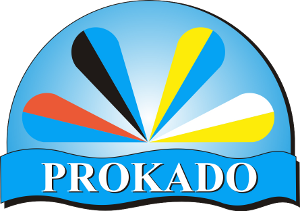 Związek Gmin „PROKADO” SPECYFIKACJAWARUNKÓW ZAMÓWIENIA – po modyfikacji(dalej SWZ)w postępowaniu o udzielenie zamówienia publicznego prowadzonegow trybie podstawowym (art. 275 ust. 1 Pzp) na:„Modernizację stacji uzdatniania wody w miejscowości Dąbrowa,             gm. Dąbrowa oraz  rozbudowę zbiornika wody pitnej w miejscowości Górki, gm. Prószków w formule zaprojektuj i wybuduj.” Wartość zamówienia nie przekracza równowartości kwoty określonej w przepisach wykonawczych wydanych na podstawie art. 3 ust. 2 Pzp.Zamawiający oczekuje, że Wykonawcy zapoznają się dokładnie z treścią niniejszej SWZ. Wykonawca ponosi ryzyko niedostarczenia wszystkich wymaganych informacji i dokumentów, oraz przedłożenia oferty nie odpowiadającej wymaganiom określonym przez Zamawiającego.Postępowanie nr: ZP/2/2022.........................................................           Kierownik zamawiającegoRozdział I. Nazwa oraz adres ZamawiającegoRozdział II. Tryb udzielenia zamówienia2.1. Niniejsze postępowanie prowadzone jest w trybie podstawowym, na podstawie art. 275 pkt 1 ustawy z dnia 11 września 2019 r. – Prawo zamówień publicznych (tj. Dz. U. z 2021 r. poz. 1129 z późn. zm.), zwanej dalej Pzp, w procedurze właściwej dla zamówień publicznych, których kwota wartości zamówienia jest poniżej progów unijnych określonych w przepisach Dyrektywy Parlamentu Europejskiego i Rady 2014/24/UE z dnia 26 lutego 2014 r. w sprawie zamówień publicznych, uchylającej dyrektywę 2004/18/WE (Dz. Urz. UE L 94 z 28.03.2014, str. 14 z późn. zm.).W zakresie nieuregulowanym niniejszą specyfikacją warunków zamówienia stosuje się przepisy Pzp, akty wykonawcze do Pzp oraz Kodeksu cywilnego.Wartość zamówienia nie przekracza równowartości kwoty określone w przepisach wydanych na podstawie art. 3 ust. 1 pkt 1 Pzp oraz nie przekracza kwot określonych w obwieszczeniu Prezesa Urzędu Zamówień Publicznych wydanym na podstawie art. 3 ust. 2 Pzp. Zadanie jest realizowane w ramach dofinansowania z programu Rządowy Fundusz Polski Ład: Program Inwestycji Strategicznych, nr 01/2021/6747/PolskiŁad. Użyte w niniejszej SWZ definicje mają następujące znaczenie: „Zamawiający” – Związek Gmin „PROKADO”,„SWZ”/ „Specyfikacja Warunków Zamówienia” – niniejsza Specyfikacja Warunków Zamówienia, „kwalifikowany podpis elektroniczny” - zaawansowany podpis elektroniczny składany za pomocą kwalifikowanego urządzenia do składania podpisu elektronicznego i który opiera się na kwalifikowanym certyfikacie podpisu elektronicznego (art. 3 pkt 12 Rozporządzenia Parlamentu Europejskiego i Rady (UE) NR 910/2014 z dnia 23 lipca 2014 r. w sprawie identyfikacji elektronicznej i usług zaufania w odniesieniu do transakcji elektronicznych na rynku wewnętrznym oraz uchylające dyrektywę 1999/93/WE),„Podpis zaufany” – ustawa z dnia 17 lutego 2005 r. o informatyzacji działalności podmiotów realizujących zadania publiczne (Dz. U. z 2021 r. poz. 2070 z późn. zm.),„Podpis osobisty” – ustawa z dnia 6 sierpnia 2010 r. o dowodach osobistych (Dz.U. z 2022, poz. 671.),„Postępowanie” – postępowanie prowadzone przez Zamawiającego na podstawie niniejszej SWZ przeprowadzone przy użyciu platformy zakupowej,  „Projektowane postanowienia umowy” – postanowienia, które zostaną wprowadzone do umowy w sprawie zamówienia publicznego objętego postępowaniem, „Wykonawca” – należy przez to rozumieć osobę fizyczną, osobę prawną albo jednostkę organizacyjną nieposiadającą osobowości prawnej, która oferuje na rynku wykonanie robót budowlanych lub obiektu budowlanego, dostawę produktów lub świadczenie usług lub ubiega się o udzielenie zamówienia, złożyła ofertę lub zawarła umowę w sprawie zamówienia publicznego,„Zamówienie” – zamówienie, którego udzielenie jest przedmiotem niniejszego postępowania, szczegółowo opisanym w projektowanych postanowieniach umownych wraz z załącznikami, „Dokumenty zamówienia” – dokumenty sporządzone przez zamawiającego lub dokumenty, do których zamawiający odwołuje się, inne niż ogłoszenie, służące do określenia lub opisania warunków zamówienia, w tym specyfikacja warunków zamówienia oraz opis potrzeb i wymagań,„Podmiotowe środki dowodowe” – środki służące potwierdzeniu braku podstaw wykluczenia, spełnienia warunków udziału w postępowaniu lub kryteriów selekcji, z wyjątkiem oświadczenia o którym mowa w art. 125 ust. 1 Pzp tj. oświadczenie o niepodleganiu wykluczeniu, spełnianiu warunków udziału w postępowaniu lub kryteriów selekcji, w zakresie wskazanym przez zamawiającego,„Przedmiotowe środki dowodowe” – środki służące potwierdzeniu zgodności oferowanych dostaw, usług lub robót budowlanych z wymaganiami, cechami lub kryteriami określonymi w opisie przedmiotu zamówienia lub opisie kryteriów oceny ofert, lub wymaganiami związanymi z realizacją zamówienia,„Rozporządzenie ws. podmiotowych środków dowodowych (Dz. U z 2020 r. poz. 2415)” –  przepisy Rozporządzenia Ministra Rozwoju, Pracy i Technologii z dnia 23 grudnia 2020r. w sprawie podmiotowych środków dowodowych oraz innych dokumentów lub oświadczeń, jakich może żądać zamawiający od wykonawcy (Dz. U. z 2020 r. poz. 2415),„Rozporządzenie ws. komunikacji elektronicznej (Dz. U. z 2020 r. poz. 2452)” – przepisy Rozporządzenia Prezesa Rady Ministrów z dnia 30 grudnia 2020r. w sprawie sposobu sporządzania i przekazywania informacji oraz wymagań technicznych dla dokumentów elektronicznych oraz środków komunikacji elektronicznej w postępowaniu o udzielenie zamówienia publicznego lub konkursie (Dz. U z 2020 r. poz. 2452). Rozdział III. Opis przedmiotu zamówienia wraz z opisem części zamówieniaPrzedmiotem zamówienia jest: „Modernizacja stacji uzdatniania wody w miejscowości Dąbrowa, gm. Dąbrowa oraz rozbudowa zbiornika wody pitnej w miejscowości Górki, gm. Prószków                w formule zaprojektuj i wybuduj”. Zakres prac obejmuje Dla modernizacji stacji uzdatniania wody w m. Dąbrowa:  wykonanie dokumentacji projektowej budowlanej oraz wykonawczej, sprawowanie nadzoru autorskiego przez Projektanta - autora dokumentacji projektowo-kosztorysowej, nad realizacją robót budowlanych wynikających z tej  dokumentacji,wykonanie zaprojektowanych robót budowlanych.wykonanie dokumentacji powykonawczejDla rozbudowa zbiornika wody pitnej w m. Górki: Wykonanie koncepcji programowo – przestrzennej obiektu, Pozyskanie decyzji o środowiskowych uwarunkowaniach realizacji przedsięwzięcia o ile jest wymagana, Wykonanie dokumentacji projektowej budowlanej oraz wykonawczej, Pozyskanie pozwolenia na budowę, Wykonanie innych niezbędnych opracowań niezbędnych do uzyskania pozwolenia na budowę, Wykonanie zaprojektowanych robót budowlanych.Sprawowanie nadzoru autorskiego przez Projektanta - autora dokumentacji projektowo-kosztorysowej, nad realizacją robót budowlanych wynikających z tej  dokumentacji,Wykonanie dokumentacji powykonawczej, która będzie zawierała w szczególności zmiany wprowadzone w czasie budowy, inwentaryzację geodezyjną obiektu i połączeń międzyobiektowych. Szczegółowy opis przedmiotu zamówienia znajdują się w:Programie funkcjonalno–użytkowym  – załącznik nr 7 do SWZ;projektowanych postanowieniach umowy – załącznik nr 6 do SWZ;niniejszej SWZ.Miejsce realizacji przedmiotu zamówienia: Zbiornik Górki ul. Stawowa w Górkach ( dz. nr 189/51 ark 3 obr Górki)SUW Dąbrowa ul. Wodociągowa w Dąbrowie (dz. nr 416 obr Dąbrowa)Kody CPV:45000000-7    Roboty budowlane, 45200000-9 - Roboty budowlane w zakresie wznoszenia kompletnych obiektów budowlanych lub ich części oraz roboty w zakresie inżynierii lądowej i wodne,45232430-5 – Roboty w zakresie uzdatniania wody,45252120-5 -   Roboty budowlane w zakresie zakładów uzdatniania wody,45259900-6 -   Modernizacja zakładów.Zamawiający nie dopuszczę rozwiązań równoważnych. Wymóg zatrudnienia pracowników na umowę pracę: Wymóg zatrudnienia pracowników na umowę pracę: określono w rozdziale XXIV.Uwagi dotyczące realizacji przedmiotu zamówienia:roboty winny zostać wykonane i ukończone zgodnie z prawem obowiązującym  w Rzeczypospolitej Polskiej, w szczególności: Prawem budowlanym, Prawem ochrony środowiska, Ustawą o odpadach, Ustawą o badaniach i certyfikacji i wymaganiami Zamawiającego. Kierować i nadzorować roboty mogą osoby, które posiadają wymagane prawem uprawnienia.  Wykonawca ponosi wyłączną odpowiedzialność za zapoznanie się z należytą starannością ze Specyfikacją Warunków Zamówienia i każdego uzupełnienia do SWZ wydanego podczas postępowania o udzielenie zamówienia oraz za uzyskanie informacji w odniesieniu do każdego                 i wszelkich warunków  i zobowiązań, które w jakikolwiek sposób mogą wpłynąć na wartość lub charakter oferty lub na wykonanie robót. W przypadku,  kiedy Wykonawca zostanie wybrany, żadne żądanie o zmianę ceny ofertowej nie może zostać wniesione na podstawie błędów lub ominięć w świetle powyższych zobowiązań Wykonawcy.uznaje się, iż złożenie ofert oznacza, że Wykonawcy zapoznali się ze wszelkimi odpowiednimi ustawami i innymi przepisami prawnymi obowiązującymi w Rzeczypospolitej Polskiej, które mogą w jakikolwiek sposób wpłynąć na, lub dotyczyć działań i czynności objętych ofertą i wynikającą z niej umową w sprawie zamówienia publicznego.Wykonawca robót jest odpowiedzialny za jakość wykonywanych robót oraz za zgodność wykonania z dokumentacją przetargową, zaleceniami nadzoru inwestorskiego, obowiązującymi normami, warunkami technicznymi wykonania robót budowlano-montażowych oraz wiedzą techniczną                      i sztuka budowlaną. Do wykonania zadania muszą być użyte materiały i urządzenia nowe, nie starsze niż rok produkcji 2021, w pierwszej klasie jakości odpowiadające wymogom dokumentacji projektowej, ponadto:dopuszczone do użytku na terenie kraju na podstawie odrębnych przepisów, w szczególności Rozporządzenia Parlamentu Europejskiego i Rady nr 305/2011 z 3 marca 2011r. ustanawiające zharmonizowane warunki wprowadzenia do obrotu wyrobów budowlanych i uchylające dyrektywę Rady 89/106/EWG (Dz.U. UE.L.2011.88.5 z dnia 4 kwietnia 2011r.) i ustawy z dnia 16 kwietnia 2004r. o wyrobach budowlanych (Dz.U. z 2021r., poz. 1213) oraz odpowiednich norm technicznych i przepisów BHP.nadające się do zastosowania i gwarantujące najwyższą jakość robót budowlanych będących przedmiotem umowy, a także bezpieczeństwa prowadzenia robót budowlanych i użytkowania obiektu budowlanego. zapewniające spełnienie przez obiekt budowlany wymogów podstawowych, o których mowa w art. 5 ust. 1 pkt. 1 lit. a-f ustawy z dnia 7 lipca 1994r. Prawo budowlane (Dz.U. z 2021r., poz. 2351 z późń. zm.). Do realizacji przedmiotu zamówienia Wykonawca zastosuje wyłącznie wyroby fabrycznie nowe, wytwarzane w celu zastosowania w obiekcie budowlanym i wprowadzane  do  obrotu  zgodnie  z obowiązującymi  przepisami. Transport i składowanie odpadów.Wykonawca jest zobowiązany do przestrzegania przepisów Ustawy z dnia 14.12.2012 r. o odpadach (Dz. U. z 2022r., poz. 699 z późn. zm.) w tym:przejmuje odpowiedzialność za powstałe w trakcie realizacji zamówienia odpady, ich segregację, transport i składowanie;ponosi koszty z tytułu jw.;na wniosek Zamawiającego wskaże miejsce składowania lub utylizacji oraz przedstawi stosowne dokumenty, że powstałe odpady zostały zagospodarowane (wywiezione na składowisko, poddane utylizacji) zgodnie z wyżej wymienioną ustawą oraz przepisami wykonawczymi wydanymi na jej podstawie.Wynagrodzenie Wykonawcy:za wykonanie przedmiotu Umowy przysługuje Wykonawcy wynagrodzenie; nie przewiduje się zaliczek na poczet wydatków Wykonawcy, związanych z realizacją przedmiotu zamówienia;Zamawiający zobowiązuje się do zapłaty wynagrodzenia w terminie do 30 dni od dnia otrzymania prawidłowo wystawionej faktury VAT;Wynagrodzenie płatne przelewem na wskazany w fakturze rachunek bankowy Wykonawcy; Za termin zapłaty uważa się datę obciążenia rachunku bankowego Zamawiającego;Zamawiający nie przewiduje zaliczkowania materiałów i robót.Rozdział IV. Przedmiotowe środki dowodowe Zamawiający nie wymaga złożenia przedmiotowych środków dowodowych. Rozdział V. Informacja o możliwości składania ofert częściowych, o zamówieniach o których mowa w art. 214 ust. 1 pkt 7 i 8 Pzp o składaniu ofert wariantowych oraz informacje dodatkoweZamawiający nie dopuszcza składanie ofert częściowych. Zamawiający nie dopuszcza możliwości składania ofert wariantowych.Zamawiający nie zamierza zwołać zebrania Wykonawców.Zamawiający nie wymaga odbycia wizji lokalnej ani sprawdzenia przez wykonawcę dokumentów niezbędnych do realizacji zamówienia dostępnych na miejscu u zamawiającego.Zamawiający nie przewiduje wyboru najkorzystniejszej oferty z zastosowaniem aukcji elektronicznej.Zamawiający nie przewiduje możliwości udzielenia zamówień, o których mowa w art. 214 ust. 1 pkt 7 i 8 Pzp.Rozliczenie między Zamawiającym a Wykonawcą prowadzone będą w złotych polskich. Zamawiający nie przewiduje zwrotu kosztów udziału  w postępowaniu z zastrzeżeniem art. 261 Pzp. Zamawiający nie przewiduje komunikowania się zamawiającego z wykonawcami w inny sposób niż przy użyciu środków komunikacji elektronicznej w przypadku zaistnienia jednej z sytuacji określonych w art. 65 ust. 1, art. 66 i art. 69 Pzp.Zamawiający nie zastrzega możliwości ubiegania się o udzielenie zamówienia wyłącznie przez wykonawców, o których mowa w art. 94 Pzp.Rozdział VI. Termin wykonania zamówienia.Wymagany termin realizacji przedmiotu zamówienia wynosi: 15 miesięcy od daty podpisania umowy. Rozdział VII. Podstawy wykluczenia, o których mowa w art. 108 ust. 1 ustawy Pzp, art. 109 ust. 1 ustawy Pzp oraz w art. 7 ust. 1 Ustawy o szczególnych rozwiązaniach w zakresie przeciwdziałania wspieraniu agresji na Ukrainę oraz służących ochronie bezpieczeństwa narodowego (Dz. U. 2022                 poz. 835)O udzielenie zamówienia mogą ubiegać się Wykonawcy, którzy nie podlegają wykluczeniu na podstawie art. 108 ust. 1 Pzp.Z postępowania o udzielenie zamówienia wyklucza się̨, z zastrzeżeniem art. 110 ust. 2 Pzp, Wykonawcę̨:będącego osobą fizyczną, którego prawomocnie skazano za przestępstwo:udziału w zorganizowanej grupie przestępczej albo związku mającym na celu popełnienie przestępstwa lub przestępstwa skarbowego, o którym mowa w art. 258 Kodeksu karnego, handlu ludźmi, o którym mowa w art. 189a Kodeksu karnego, o którym mowa w art. 228–230a, art. 250a Kodeksu karnego, w art. 46–48 ustawy z dnia 25 czerwca 2010 r. o sporcie (Dz. U. z 2020 r. poz. 1133 oraz z 2021 r. poz. 2054) lub w art. 54 ust. 1–4 ustawy z dnia 12 maja 2011 r. o refundacji leków, środków spożywczych specjalnego przeznaczenia żywieniowego oraz wyrobów medycznych (t.j. Dz. U. z poz. 2022, poz. 463),finansowania przestępstwa o charakterze terrorystycznym, o którym mowa w art. 165a Kodeksu karnego, lub przestępstwo udaremniania lub utrudniania stwierdzenia przestępnego pochodzenia pieniędzy lub ukrywania ich pochodzenia, o którym mowa              w art. 299 Kodeksu karnego, o charakterze terrorystycznym, o którym mowa w art. 115 § 20 Kodeksu karnego, lub mające na celu popełnienie tego przestępstwa, powierzenie wykonywania pracy małoletniemu cudzoziemcowi, o którym mowa w art. 9 ust. 2 ustawy z dnia 15 czerwca 2012 r. o skutkach powierzania wykonywania pracy cudzoziemcom przebywającym wbrew przepisom na terytorium Rzeczypospolitej Polskiej (Dz. U. poz. 769), przeciwko obrotowi gospodarczemu, o których mowa w art. 296–307 Kodeksu karnego, przestępstwo oszustwa, o którym mowa w art. 286 Kodeksu karnego, przestępstwo przeciwko wiarygodności dokumentów, o których mowa w art. 270–277d Kodeksu karnego, lub przestępstwo skarbowe, o którym mowa w art. 9 ust. 1 i 3 lub art. 10 ustawy z dnia 15 czerwca 2012 r. o skutkach powierzania wykonywania pracy cudzoziemcom przebywającym wbrew przepisom na terytorium Rzeczypospolitej Polskiej (Dz. U. z 2021 r. poz. 1745).– lub za odpowiedni czyn zabroniony określony w przepisach prawa obcego; jeżeli urzędującego członka jego organu zarządzającego lub nadzorczego wspólnika spółki                w spółce jawnej lub partnerskiej albo komplementariusza w spółce komandytowej lub komandytowo-akcyjnej lub prokurenta prawomocnie skazano za przestępstwo, o którym mowa w pkt 1;wobec którego wydano prawomocny wyrok sądu lub ostateczną decyzję administracyjną                 o zaleganiu z uiszczeniem podatków, opłat lub składek na ubezpieczenie społeczne lub zdrowotne, chyba że wykonawca odpowiednio przed upływem terminu do składania wniosków o dopuszczenie do udziału w postępowaniu albo przed upływem terminu składania ofert dokonał płatności należnych podatków, opłat lub składek na ubezpieczenie społeczne lub zdrowotne wraz z odsetkami lub grzywnami lub zawarł wiążące porozumienie w sprawie spłaty tych należności; wobec którego prawomocnie orzeczono zakaz ubiegania się o zamówienia publiczne; jeżeli Zamawiający może stwierdzić, na podstawie wiarygodnych przesłanek, że Wykonawca zawarł z innymi Wykonawcami porozumienie mające na celu zakłócenie konkurencji, w szczególności jeżeli należąc do tej samej grupy kapitałowej w rozumieniu ustawy z dnia 16 lutego 2007 r. o ochronie konkurencji i konsumentów, złożyli odrębne oferty, oferty częściowe lub wnioski o dopuszczenie do udziału w postępowaniu, chyba że wykażą, że przygotowali te oferty lub wnioski niezależnie od siebie; jeżeli, w przypadkach, o których mowa w art. 85 ust. 1 Pzp, doszło do zakłócenia konkurencji wynikającego z wcześniejszego zaangażowania tego Wykonawcy lub podmiotu, który należy                                z wykonawcą do tej samej grupy kapitałowej w rozumieniu ustawy z dnia 16 lutego 2007 r.                o ochronie konkurencji i konsumentów, chyba że spowodowane tym zakłócenie konkurencji może być wyeliminowane w inny sposób niż przez wykluczenie Wykonawcy z udziału                        w postępowaniu o udzielenie zamówienia. Z postępowania o udzielenie zamówienia publicznego wyklucza się na podstawie Ustawy o szczególnych rozwiązaniach w zakresie przeciwdziałania wspieraniu agresji na Ukrainę oraz służących ochronie bezpieczeństwa narodowego (Dz. U. 2022 poz. 835): wykonawcę oraz uczestnika konkursu wymienionego w wykazach określonych w rozporządzeniu 765/2006 i rozporządzeniu 269/2014 albo wpisanego na listę na podstawie decyzji w sprawie wpisu na listę rozstrzygającej o zastosowaniu środka, o którym mowa w art. 1 pkt 3; wykonawcę oraz uczestnika konkursu, którego beneficjentem rzeczywistym w rozumieniu ustawy z dnia 1 marca 2018 r. o przeciwdziałaniu praniu pieniędzy oraz finansowaniu terroryzmu (Dz. U. z 2022 r. poz. 593 i 655) jest osoba wymieniona w wykazach określonych w rozporządzeniu 765/2006 i rozporządzeniu 269/2014 albo wpisana na listę lub będąca takim beneficjentem rzeczywistym od dnia 24 lutego 2022 r., o ile została wpisana na listę na podstawie decyzji w sprawie wpisu na listę rozstrzygającej o zastosowaniu środka, o którym mowa w art. 1 pkt 3; wykonawcę oraz uczestnika konkursu, którego jednostką dominującą w rozumieniu art. 3 ust. 1 pkt 37 ustawy z dnia 29 września 1994 r. o rachunkowości (Dz. U. z 2021 r. poz. 217 z późn. zm.) jest podmiot wymieniony w wykazach określonych w rozporządzeniu 765/2006 i rozporządzeniu 269/2014 albo wpisany na listę lub będący taką jednostką dominującą od dnia 24 lutego 2022 r.,  o ile został wpisany na listę na podstawie decyzji w sprawie wpisu na listę rozstrzygającej o zastosowaniu środka, o którym mowa w art. 1 pkt 3.Wykonawca może zostać́ wykluczony przez Zamawiającego na każdym etapie postępowania                    o udzielenie zamówienia. Zamawiający nie przewiduje wykluczenia na podstawie art. 109 ust. 1 Pzp.Zamawiający ocenia, czy podjęte przez wykonawcę czynności, o których mowa w ust. 7.2.,                    są wystarczające do wykazania jego rzetelności, uwzględniając wagę i szczególne okoliczności czynu wykonawcy. Jeżeli podjęte przez wykonawcę czynności, o których mowa w ust. 7.2., nie są wystarczające do wykazania jego rzetelności, zamawiający wyklucza wykonawcę. Rozdział VIII. Warunki udziału w postępowaniu O udzielenie zamówienia mogą ubiegać się Wykonawcy, którzy spełniają warunki udziału w postępowaniu o udzielenie zamówienia tj.:Zdolności do występowania w obrocie gospodarczym:                 Zamawiający nie określa warunku w tym zakresie. Uprawnień do prowadzenia określonej działalności gospodarczej lub zawodowej,                 o ile wynika to z odrębnych przepisów: Zamawiający nie określa warunku w tym zakresie. Sytuacji ekonomicznej lub finansowej:          Zamawiający nie określa warunku w tym zakresie. Zdolności technicznej lub zawodowej: Warunek ten Zamawiający uzna za spełniony jeżeli Wykonawca udowodni Zamawiającemu,  że w okresie ostatnich pięciu latach przed upływem terminu składania ofert, a jeżeli okres prowadzenia działalności jest krótszy – w tym okresie, wykonał                      w sposób należyty: co najmniej jeden wolnostojący zbiornik żelbetowy                                       o pojemności co najmniej 200 m3. Na potwierdzenie należytego wykonania wykazanych robót, należy załączyć dokumenty potwierdzające należyte wykonanie zbiornika.Warunek ten Zamawiający uzna za spełniony jeżeli Wykonawca udowodni Zamawiającemu, że: na czas realizacji zamówienia będzie dysponował osobami                  o odpowiednich kwalifikacjach zawodowych niezbędnych do wykonania zamówienia,  w szczególności: Projektantem posiadającym uprawnienia do projektowania obiektu budowlanego                    w specjalności  konstrukcyjno-budowlanej,Projektantem posiadającym uprawnienia do projektowania obiektu budowlanego             w specjalności instalacyjnej w zakresie sieci, instalacji i urządzeń cieplnych, wentylacyjnych, gazowych, wodociągowych i kanalizacyjnych,Kierownikiem budowy posiadającym: uprawnienia budowlane do kierowania robotami budowlanymi odpowiadające przedmiotowi zamówienia w specjalności konstrukcyjno-budowlanej w rozumieniu ustawy z dnia  7 lipca 1994 r. Prawo budowlane (Dz.U. z 2021r., poz. 2351 późn. zm.) lub odpowiadające im uprawnienia budowlane, które zostały wydane na podstawie wcześniej obowiązujących przepisów,Informacja w zakresie polegania na zasobach podmiotu udostępniającego:Wykonawca może w celu potwierdzenia spełniania warunków udziału w postępowaniu,                          w stosownych sytuacjach oraz w odniesieniu do konkretnego zamówienia, lub jego części, polegać na zdolnościach technicznych lub zawodowych lub sytuacji finansowej lub ekonomicznej podmiotów udostępniających zasoby, niezależnie od charakteru prawnego łączących go z nim stosunków prawnych. Wykonawca, który polega na zdolnościach lub sytuacji innych podmiotów, musi udowodnić zamawiającemu, że realizując zamówienie, będzie dysponował niezbędnymi zasobami tych podmiotów, w szczególności przedstawiając wraz z ofertą zobowiązanie tych podmiotów do oddania mu do dyspozycji niezbędnych zasobów na potrzeby realizacji zamówienia lub inny podmiotowy środek dowodowy potwierdzający, że wykonawca realizując zamówienie, będzie dysponował niezbędnymi zasobami tych podmiotów. Zobowiązanie to musi precyzować w szczególności: zakres dostępnych Wykonawcy zasobów udostępniającego zasoby, sposób i okres udostępnienia wykonawcy i wykorzystania przez niego zasobów podmiotu udostępniającego te zasoby przy wykonywaniu zamówienia; czy i w jakim zakresie podmiot udostępniający zasoby, na zdolnościach którego wykonawca polega w odniesieniu do warunków udziału w postępowaniu dotyczących wykształcenia, kwalifikacji zawodowych lub doświadczenia, zrealizuje roboty budowlane lub usługi, których wskazane zdolności dotyczą. Zamawiający ocenia, czy udostępniane wykonawcy przez podmioty udostępniające zasoby zdolności techniczne lub zawodowe lub ich sytuacja finansowa lub ekonomiczna, pozwalają na wykazanie przez wykonawcę spełniania warunków udziału w postępowaniu oraz bada, czy nie zachodzą wobec tego podmiotu podstawy wykluczenia, które zostały przewidziane względem wykonawcy. W odniesieniu do warunków dotyczących wykształcenia, kwalifikacji zawodowych lub doświadczenia, wykonawcy mogą polegać na zdolnościach podmiotów udostępniających zasoby, jeśli podmioty te wykonają roboty budowlane lub usługi, do realizacji których te zdolności są wymagane. Jeżeli zdolności techniczne lub zawodowe, sytuacja ekonomiczna lub finansowa podmiotu, o którym mowa powyżej, nie potwierdzają spełnienia przez wykonawcę warunków udziału w postępowaniu lub zachodzą wobec tego podmiotu podstawy wykluczenia, zamawiający żąda, aby wykonawca w terminie określonym przez zamawiającego: zastąpił ten podmiot innym podmiotem lub podmiotami albo wykazał, że samodzielnie spełnia warunki udziału w postepowaniu. Wykonawca nie może po upływie terminu składania ofert powoływać się na zdolności lub sytuację podmiotów udostępniających zasoby, jeżeli na etapie składania ofert nie polegał on w danym zakresie na zdolnościach lub sytuacji podmiotów udostępniających zasoby. Zasady składania ofert wspólnych (konsorcja, spółki cywilne)Wykonawcy wspólnie ubiegający się o udzielenie zamówienia ustanawiają Pełnomocnika                        do reprezentowania ich w niniejszym postępowaniu albo reprezentowania ich w postępowaniu                    i zawarcia Umowy. Umocowanie musi wynikać z treści pełnomocnictwa przedłożonego wraz z ofertą.Pełnomocnictwo powinno jednoznacznie określać postępowanie, do którego się odnosi i precyzować zakres umocowania, musi też wyliczać wszystkich wykonawców, którzy wspólnie ubiegają się o zamówienie. Każdy z tych Wykonawców musi podpisać się na dokumencie pełnomocnictwa. Zaleca się, aby Pełnomocnikiem był jeden z Wykonawców wspólnie ubiegających się o udzielenie zamówienia. Wszelka korespondencja prowadzona będzie wyłącznie z Pełnomocnikiem.Oświadczenie stanowiące wstępne potwierdzenie, że Wykonawca nie podlega wykluczeniu oraz spełnia warunki udziału w postępowaniu (art. 125 Pzp) składa każdy z Wykonawców wspólnie ubiegających się o zamówienie. Dokument ten potwierdza spełnienie warunków udziału w postępowaniu oraz brak podstaw do wykluczenia w zakresie, w którym każdy z Wykonawców wykazuje spełnienie warunków udziału w postępowaniu oraz brak podstaw do wykluczenia.Każdy z Wykonawców wspólnie ubiegających się udzielenie zamówienia musi wykazać, że nie podlega wykluczeniu z postępowania, dlatego dokumenty i oświadczenia składane na potwierdzenie braku podstaw do wykluczenia składają samodzielnie wszyscy Wykonawcy wspólnie ubiegający się o udzielenie zamówienia.Dokumenty potwierdzające spełnienie warunków udziału w postępowania, o których mowa w art. 125 ust. 1 Pzp Wykonawcy składają tak, aby wykazać, że wspólnie spełniają warunki udziału w postępowaniu.Spełnienie warunków udziału w postępowaniu oceniane będzie łącznie z zastrzeżeniem zapisów rozdziału VIII. Rozdział IX. Oświadczenie o braku podstaw wykluczenia, spełnianiu warunków oraz podmiotowe środki dowodowe (art. 273 ust. 1 Pzp)Oświadczenie o braku podstaw wykluczenia: Wykaz oświadczeń składanych przez Wykonawcę w celu wstępnego potwierdzenia, że nie podlega on wykluczeniu z postępowania oraz spełnia postawione warunki:Do oferty wykonawca dołącza oświadczenie o niepodleganiu wykluczeniu i spełnianiu warunków w zakresie wskazanym przez zamawiającego.Wzór oświadczenia stanowi załącznik nr 2 do SWZ.Podmiotowe środki dowodowe: Zamawiający wezwie Wykonawcę, którego oferta zostanie najwyżej oceniona, do złożenia w wyznaczonym, nie krótszym niż 5 dni terminie, aktualnych na dzień złożenia podmiotowych środków dowodowych, tj.: Wykaz wykonanych robót (załącznik nr 4 do SWZ), a w przypadku świadczeń okresowych lub ciągłych również wykonywanych w okresie ostatnich  5 lat przed upływem terminu składania ofert, a jeżeli okres prowadzenia działalności jest krótszy – w tym okresie, wraz z podaniem ich wartości, przedmiotu, daty wykonania i podmiotów, na rzecz których roboty zostały wykonane, oraz załączeniem dowodów określających czy te roboty zostały wykonane lub są wykonywane należycie, przy czym dowodami, o których mowa, są referencje bądź inne dokumenty wystawione przez podmiot, na rzecz którego roboty były wykonane, a w przypadku świadczeń okresowych lub ciągłych są wykonywane, a jeżeli z uzasadnionej przyczyny o obiektywnym charakterze wykonawca nie jest w stanie uzyskać tych dokumentów – oświadczenie wykonawcy; w przypadku świadczeń okresowych lub ciągłych nadal wykonywanych referencje bądź inne dokumenty potwierdzające ich należyte wykonywanie powinny być wydane nie wcześniej niż 3 miesiące przed upływem terminu składania ofert. Wykazu osób, (załącznik nr 5 do SWZ) skierowanych przez Wykonawcę do realizacji zamówienia, w szczególności odpowiedzialnych za kierowanie robotami budowlanymi, wraz z informacjami na temat ich kwalifikacji zawodowych, uprawnień, doświadczenia i wykształcenia niezbędnych do wykonania zamówienia publicznego, a także zakresu wykonywanych przez nie czynności oraz informacją o podstawie do dysponowania tymi osobami. Jeżeli jest to niezbędne do zapewnienia odpowiedniego przebiegu postępowania o udzielenie zamówienia, zamawiający może na każdym etapie postępowania, w tym na etapie składania ofert podlegających negocjacjom lub niezwłocznie po ich złożeniu, wezwać wykonawców do złożenia wszystkich lub niektórych podmiotowych środków dowodowych, jeżeli wymagał ich złożenia w ogłoszeniu o zamówieniu lub dokumentach zamówienia, aktualnych na dzień ich złożenia (nie dotyczy niniejszego postępowania).Jeżeli zachodzą uzasadnione podstawy do uznania, że złożone uprzednio podmiotowe środki dowodowe nie są już aktualne, zamawiający może w każdym czasie wezwać wykonawcę lub wykonawców do złożenia wszystkich lub niektórych podmiotowych środków dowodowych, aktualnych na dzień ich złożenia (nie dotyczy niniejszego postępowania).Zamawiający nie wzywa do złożenia podmiotowych środków dowodowych, jeżeli może je uzyskać za pomocą bezpłatnych i ogólnodostępnych baz danych, w szczególności rejestrów publicznych w rozumieniu ustawy z dnia 17 lutego 2005 r. o informatyzacji działalności podmiotów realizujących zadania publiczne, o ile wykonawca wskazał w oświadczeniu, o którym mowa w art. 125 ust. 1, dane umożliwiające dostęp do tych środków.Rozdział X. PodwykonawstwoZamawiający nie zastrzega kluczowych zadań, które muszą być wykonane osobiście przez Wykonawcę.Zamawiający żąda wskazania przez Wykonawcę, w druku oferty – załącznik nr 1 do SWZ, części zamówienia, których wykonanie zamierza powierzyć Wykonawcom i podania przez Wykonawcę firm podwykonawców, o ile są mu znane. Jeżeli wykonawca nie wskaże w ofercie, która część zamówienia zostanie powierzona podwykonawcy/-om Zamawiający uzna, iż Wykonawca nie powierza wykonania części zamówienia podwykonawcom.Wykonawca w trakcie realizacji umowy może powierzyć wykonanie jej części podwykonawcom, pomimo nie wykazania ich w ofercie. Do powierzenia realizacji w trakcie wykonywania zadania stosuje się zapisy umowy. Zamawiający nie weryfikuje podstaw wykluczenia w odniesieniu do podwykonawcy.Rozdział XI. Informacje o środkach komunikacji elektronicznej, przy użyciu których Zamawiający będzie komunikował się z wykonawcami, oraz informacje o wymaganiach technicznych i organizacyjnych sporządzania, wysyłania i odbierania korespondencji elektronicznejKomunikacja między Zamawiającym, a Wykonawcami odbywa się przy użyciu Platformy Zakupowej https://platformazakupowa.pl/pn/prokadoWe wszelkich kontaktach z Zamawiającym Wykonawcy powinni powoływać się na numer procedury przetargowej: ZP/2/2022Osobą uprawnioną przez Zamawiającego do kontaktów z Wykonawcami jest: Agata Przybyła,              e-mail: prokado.proszkow@gmail.com Wszelkie wnioski składane poza godzinami urzędowania Zamawiającego traktowane będą jako wniesione w następnym dniu roboczym. Zamawiający nie dopuszcza przesyłania wniosków w trybie art. 284 ust. 1 Pzp poprzez pocztę elektroniczną. W sytuacjach awaryjnych w szczególności w przypadku braku działania platformy zakupowej https://platformazakupowa.pl/pn/prokado. Zamawiający dopuszcza komunikację za pomocą poczty elektronicznej (z wyłączeniem złożenia oferty, dla której jedynym dopuszczalnym sposobem złożenia jest przesłanie jej za pośrednictwem Platformy Zakupowej). W takim przypadku komunikacja odbywa się za pomocą adresu: prokado.proszkow@gmail.com Oferta, wniosek oraz przedmiotowe środki dowodowe (jeżeli były wymagane) składane elektronicznie muszą zostać podpisane elektronicznym kwalifikowanym podpisem lub podpisem zaufanym lub podpisem osobistym. W procesie składania oferty, wniosku w tym przedmiotowych środków dowodowych na platformie, kwalifikowany podpis elektroniczny wykonawca składa bezpośrednio na dokumencie.  Do wniosku o wyjaśnienie treści SWZ w trybie art. 284 ust. 1 Pzp, wskazane jest także załączenie przez Wykonawcę dodatkowo ww. dokumentu w formacie umożliwiającym edytowanie tekstu przez Zamawiającego (np. .docx). Jeżeli Zamawiający lub Wykonawca przekazują oświadczenia, wnioski, zawiadomienia lub informacje drogą elektroniczną, każda ze stron na żądanie drugiej niezwłocznie potwierdza fakt ich otrzymania.	Wniosek lub oferta składana elektronicznie musi zostać podpisana elektronicznym podpisem kwalifikowanym, podpisem zaufanym lub podpisem osobistym. W procesie składania oferty za pośrednictwem platformazakupowa.pl, wykonawca powinien złożyć podpis bezpośrednio na dokumentach przesłanych za pośrednictwem https://platformazakupowa.pl/pn/prokado. Zaleca się stosowanie podpisu na każdym załączonym pliku osobno, w szczególności wskazanych w art. 63 ust. 1 oraz ust. 2  Pzp, gdzie zaznaczono, iż oferty, wnioski o dopuszczenie do udziału w postępowaniu oraz oświadczenie, o którym mowa w art. 125 ust.1 Pzp sporządza się, pod rygorem nieważności, w postaci lub formie elektronicznej i opatruje się odpowiednio w odniesieniu do wartości postępowania kwalifikowanym podpisem elektronicznym, podpisem zaufanym lub podpisem osobistym.Zamawiający, zgodnie z Rozporządzeniem Prezesa Rady Ministrów z dnia 31 grudnia 2020r. w sprawie sposobu sporządzania i przekazywania informacji oraz wymagań technicznych dla dokumentów elektronicznych oraz środków komunikacji elektronicznej w postępowaniu o udzielenie zamówienia publicznego lub konkursie (Dz. U. z 2020r. poz. 2452), określa niezbędne wymagania sprzętowo - aplikacyjne umożliwiające pracę na platformazakupowa.pl, tj.:stały dostęp do sieci Internet o gwarantowanej przepustowości nie mniejszej niż 512 kb/s,komputer klasy PC lub MAC o następującej konfiguracji: pamięć min. 2 GB Ram, procesor Intel IV 2 GHZ lub jego nowsza wersja, jeden z systemów operacyjnych - MS Windows 7, Mac Os x 10 4, Linux, lub ich nowsze wersje,zainstalowana dowolna przeglądarka internetowa, w przypadku Internet Explorer minimalnie wersja 10 0.,włączona obsługa JavaScript,zainstalowany program Adobe Acrobat Reader lub inny obsługujący format plików .pdf,szyfrowanie na platformazakupowa.pl odbywa się za pomocą protokołu TLS 1.3.oznaczenie czasu odbioru danych przez platformę zakupową stanowi datę oraz dokładny czas (hh:mm:ss) generowany wg. czasu lokalnego serwera synchronizowanego z zegarem Głównego Urzędu Miar.Maksymalny rozmiar jednego pliku przesyłanego za pośrednictwem dedykowanych formularzy do: złożenia, zmiany, wycofania oferty wynosi 150 MB natomiast przy komunikacji wielkość pliku to maksymalnie 500 MB.Formaty plików wykorzystywanych przez wykonawców powinny być zgodne z Obwieszczeniem Prezesa Rady Ministrów z dnia 9 listopada 2017 r. w sprawie ogłoszenia jednolitego tekstu rozporządzenia Rady Ministrów w sprawie Krajowych Ram Interoperacyjności, minimalnych wymagań dla rejestrów publicznych i wymiany informacji w postaci elektronicznej oraz minimalnych wymagań dla systemów teleinformatycznych.Zamawiający rekomenduje wykorzystanie formatów: .pdf .doc .xls .jpg (.jpeg) ze szczególnym wskazaniem na .pdf.W celu ewentualnej kompresji danych Zamawiający rekomenduje wykorzystanie jednego z formatów: .zip .7ZWśród formatów powszechnych, a NIE występujących w rozporządzeniu występują: .rar .gif .bmp .numbers .pages. Dokumenty złożone w takich plikach zostaną uznane za złożone nieskutecznie.Zamawiający zwraca uwagę na ograniczenia wielkości plików podpisywanych profilem zaufanym, który wynosi max 10MB, oraz na ograniczenie wielkości plików podpisywanych w aplikacji eDoApp służącej do składania podpisu osobistego, który wynosi max 5MB.Ze względu na niskie ryzyko naruszenia integralności pliku oraz łatwiejszą weryfikację podpisu, zamawiający zaleca, w miarę możliwości, przekonwertowanie plików składających się na ofertę na format .pdf  i opatrzenie ich podpisem kwalifikowanym PAdES. Pliki w innych formatach niż PDF zaleca się opatrzyć zewnętrznym podpisem XAdES. Wykonawca powinien pamiętać, aby plik z podpisem przekazywać łącznie z dokumentem podpisywanym.Zamawiający zaleca aby w przypadku podpisywania pliku przez kilka osób, stosować podpisy tego samego rodzaju. Podpisywanie różnymi rodzajami podpisów np. osobistym i kwalifikowanym może doprowadzić do problemów w weryfikacji plików. Zamawiający zaleca, aby Wykonawca z odpowiednim wyprzedzeniem przetestował możliwość prawidłowego wykorzystania wybranej metody podpisania plików oferty.Zaleca się, aby komunikacja z wykonawcami odbywała się tylko na Platformie za pośrednictwem formularza „Wyślij wiadomość do zamawiającego”, nie za pośrednictwem adresu email.Osobą składającą ofertę powinna być osoba kontaktowa podana w dokumentacji.Ofertę należy przygotować z należytą starannością i zachowaniem odpowiedniego odstępu czasu do zakończenia przyjmowania ofert. Podczas podpisywania plików zaleca się stosowanie algorytmu skrótu SHA2 zamiast SHA1.  Jeśli wykonawca pakuje dokumenty np. w plik ZIP zaleca się wcześniejsze podpisanie każdego ze skompresowanych plików. Zamawiający rekomenduje wykorzystanie podpisu z kwalifikowanym znacznikiem czasu.Zamawiający zaleca aby nie wprowadzać jakichkolwiek zmian w plikach po podpisaniu ich podpisem kwalifikowanym. Może to skutkować naruszeniem integralności plików co równoważne będzie z koniecznością odrzucenia oferty w postępowaniu.Wykonawca przystępując do niniejszego postępowania o udzielenie zamówienia publicznego, akceptuje warunki korzystania z Platformy Zakupowej, określone w Regulaminie zamieszczonym na stronie internetowej pod adresem https://platformazakupowa.pl/strona/1-regulamin w zakładce „Regulamin" oraz uznaje go za wiążący.Zamawiający informuje, że instrukcje korzystania z https://platformazakupowa.pl/pn/prokado dotyczące w szczególności logowania, składania wniosków o wyjaśnienie treści SWZ, składania ofert oraz innych czynności podejmowanych w niniejszym postępowaniu przy użyciu https://platformazakupowa.pl/pn/prokado znajdują się w zakładce „Instrukcje dla Wykonawców" na stronie internetowej pod adresem: https://platformazakupowa.pl/strona/45-instrukcje. Zgodnie z definicją dokumentu elektronicznego z art. 3 ust. 2 Ustawy o informatyzacji działalności podmiotów realizujących zadania publiczne, opatrzenie pliku zawierającego skompresowane dane kwalifikowanym podpisem elektronicznym jest jednoznaczne z podpisaniem oryginału dokumentu, z wyjątkiem kopii poświadczonych odpowiednio przez innego wykonawcę ubiegającego się wspólnie z nim o udzielenie zamówienia, przez podmiot, na którego zdolnościach lub sytuacji polega wykonawca, albo przez podwykonawcę.Poświadczenia za zgodność z oryginałem dokonuje odpowiednio wykonawca, podmiot, na którego zdolnościach lub sytuacji polega wykonawca, wykonawcy wspólnie ubiegający się o udzielenie zamówienia publicznego albo podwykonawca, w zakresie dokumentów, które każdego z nich dotyczą. Poprzez oryginał należy rozumieć dokument podpisany kwalifikowanym podpisem elektronicznym lub podpisem zaufanym lub podpisem osobistym przez osobę/osoby upoważnioną/upoważnione. Poświadczenie za zgodność z oryginałem następuje w formie elektronicznej podpisane kwalifikowanym podpisem elektronicznym lub podpisem zaufanym lub podpisem osobistym przez osobę/osoby upoważnioną/upoważnione. Podpisy kwalifikowane wykorzystywane przez wykonawców do podpisywania wszelkich plików muszą spełniać „Rozporządzenie Parlamentu Europejskiego i Rady w sprawie identyfikacji elektronicznej i usług zaufania w odniesieniu do transakcji elektronicznych na rynku wewnętrznym (eIDAS) (UE) nr 910/2014 - od 1 lipca 2016 roku”.W przypadku wykorzystania formatu podpisu XAdES zewnętrzny. Zamawiający wymaga dołączenia odpowiedniej ilości plików tj. podpisywanych plików z danymi oraz plików podpisu w formacie XAdES.Wyjaśnienia treści SWZ:Wykonawca może zwrócić się do Zamawiającego o wyjaśnienie treści SWZ. Jeżeli wniosek o wyjaśnienie treści SWZ wpłynął do Zamawiającego nie później niż na 4 dni przed upływem terminu składania ofert, Zamawiający udzieli wyjaśnień niezwłocznie, jednak nie później niż na 2 dni przed upływem terminu składania ofert tj. 16-08-2022r. W przypadku gdy wniosek o wyjaśnienie treści SWZ nie wpłynął w terminie, Zamawiający nie ma obowiązku udzielania wyjaśnień SWZ oraz obowiązku przedłużenia terminu składania ofert.Zamawiający nie przewiduje zwołania zebrania Wykonawców w celu wyjaśnienia wątpliwości dotyczących treści SWZ. W uzasadnionych przypadkach zamawiający może przed upływem terminu składania ofert zmienić treść SWZ. Dokonaną zmianę treści SWZ Zamawiający udostępni na platformie zakupowej.W przypadku, gdy zmiana treści SWZ jest istotna dla sporządzenia oferty lub wymaga od Wykonawców dodatkowego czasu na zapoznanie się ze zmianą SWZ i przygotowanie ofert, Zamawiający przedłuży termin składania ofert o czas niezbędny na ich przygotowanie (art. 286 ust. 3 Pzp).W przypadku rozbieżności pomiędzy treścią niniejszej SWZ, a treścią udzielonych odpowiedzi, jako obowiązującą należy przyjąć treść pisma zawierającego późniejsze oświadczenie Zamawiającego. Zgodnie z art. 18 ust. 3 Pzp, nie ujawnia się informacji stanowiących tajemnicę przedsiębiorstwa,   w rozumieniu przepisów o zwalczaniu nieuczciwej konkurencji. Jeżeli wykonawca, nie później niż w terminie składania ofert, w sposób niebudzący wątpliwości zastrzegł, że nie mogą być one udostępniane oraz wykazał, załączając stosowne wyjaśnienia, iż zastrzeżone informacje stanowią tajemnicę przedsiębiorstwa. Na platformie w formularzu składania oferty znajduje się miejsce wyznaczone do dołączenia części oferty stanowiącej tajemnicę przedsiębiorstwa. Rozdział XII. Wymagania dotyczące wadiumZamawiający nie wymaga wniesienia wadium. Rozdział XIII. Termin związania ofertąWykonawca jest związany ofertą od dnia upływu terminu składania ofert do dnia 16-09-2022 r. Bieg terminu związania ofertą rozpoczyna się wraz z upływem terminu składania ofert, przy czym pierwszym dniem terminu związania ofertą jest dzień, w którym upływa termin składania ofert. Zgodnie z art. 307 ust. 2 Pzp w przypadku, gdy wybór najkorzystniejszej oferty nie nastąpi przed upływem terminu związania ofertą określonego w pkt 1, Zamawiający przed upływem terminu związania ofertą, zwróci się jednokrotnie do wykonawców o wyrażenie zgody na przedłużenie tego terminu o wskazywany przez niego okres, nie dłuższy niż 30 dni.Przedłużenie terminu związania ofertą, o którym mowa w pkt 13.3, wymaga złożenia przez wykonawcę pisemnego oświadczenia (zgodnie z wytycznymi w rozdziale XI) o wyrażeniu zgody na przedłużenie terminu związania ofertą.W przypadku, gdy zamawiający żąda wniesienia wadium, przedłużenie terminu związania ofertą, o którym mowa w pkt 12.3, następuje wraz z przedłużeniem okresu ważności wadium albo, jeżeli nie jest to możliwe, z wniesieniem nowego wadium na przedłużony okres związania ofertą.Rozdział XIV. Opis sposobu przygotowania ofertyOferta musi być sporządzona w języku polskim zgodnie z warunkami określonymi w niniejszej SWZ. Dokumenty sporządzone w języku obcym muszą być złożone wraz z tłumaczeniem na język polski.           Oferta zostanie sporządzona zgodnie z treścią Formularza Ofertowego, którego wzór stanowi Załącznik nr 1 do SWZ. W przypadku, gdy Wykonawca nie korzysta z przygotowanego przez Zamawiającego wzoru, w treści oferty należy zamieścić wszystkie informacje wymagane                             w Formularzu Ofertowym.Zawartość oferty:Oferta musi zawierać następujące oświadczenia i dokumenty:wypełniony i podpisany w formie elektronicznej opatrzonej podpisem kwalifikowanym lub w postaci elektronicznej opatrzonej podpisem zaufanym lub podpisem osobistym formularz ofertowy sporządzony na podstawie wzoru stanowiącego załącznik nr 1 do SWZ,wypełnione oświadczenie w formie elektronicznej opatrzonej podpisem kwalifikowanym lub w postaci elektronicznej opatrzonej podpisem zaufanym lub podpisem osobistym, o którym mowa w niniejszej SWZ sporządzony na podstawie wzoru stanowiącego załącznik nr 2 do SWZ,zobowiązanie podmiotu trzeciego podpisane w formie elektronicznej opatrzonej podpisem kwalifikowanym lub w postaci elektronicznej opatrzonej podpisem zaufanym lub podpisem osobistym, załącznik nr 3 do SWZ (jeżeli dotyczy); pełnomocnictwo – podpisane w formie elektronicznej opatrzonej podpisem kwalifikowanym lub w postaci elektronicznej opatrzonej podpisem zaufanym lub podpisem osobistym (jeżeli dotyczy), dokument stwierdzający ustanowienie przez Wykonawców wspólnie ubiegających się o zamówienie, pełnomocnika do reprezentowania ich w postępowaniu o udzielenie zamówienia albo reprezentowania ich w postępowaniu i zawarcia umowy w sprawie zamówienia publicznego (dotyczy jedynie Wykonawców wspólnie ubiegających się o zamówienie) – dokument winien być podpisany w formie elektronicznej opatrzonej podpisem kwalifikowanym lub w postaci elektronicznej opatrzonej podpisem zaufanym lub podpisem osobistym (jeżeli dotyczy).Wykonawca może złożyć tylko jedną ofertę.Treść oferty musi być zgodna z wymaganiami Zamawiającego określonymi w dokumentach zamówienia.Zgodnie z art. 63 ust. 2 Pzp - ofertę (formularz ofertowy) oraz oświadczenie, o którym mowa w art. 125 ust. 1 Pzp, składa się, pod rygorem nieważności, w formie elektronicznej opatrzonej podpisem kwalifikowanym lub w postaci elektronicznej opatrzonej podpisem zaufanym lub podpisem osobistym osoby upoważnionej do reprezentowania wykonawców zgodnie z formą reprezentacji określoną w dokumencie rejestrowym właściwym dla formy organizacyjnej lub innym dokumencie. Środkiem komunikacji elektronicznej, służącym złożeniu oferty przez Wykonawcę, jest jego prawidłowe złożenie na Platformie Zakupowej pod adresem https://platformazakupowa.pl/pn/prokado.Kwalifikowany podpis elektroniczny powinien być wystawiony przez dostawcę kwalifikowanej usługi zaufania, będącego podmiotem świadczącym usługi certyfikacyjne – podpis elektroniczny, spełniające wymogi bezpieczeństwa określone w ustawie z dnia 5 września 2016r. o usługach zaufania oraz identyfikacji elektronicznej  (Dz.U. z 2020.0.1173) oraz przesłane za pośrednictwem środków komunikacji elektronicznej.Podpis zaufany – ustawa z dnia 17 lutego 2005r. o informatyzacji działalności podmiotów realizujących zadania publiczne (Dz.U. z 2021 r. poz. 2070, z późn.zm.).Podpis osobisty – ustawa z dnia 6 sierpnia 2010r. o dowodach osobistych (Dz.U. z 2022 r. poz. 671 z późn.zm.).Zgodnie z art. 219 ust. 2 Pzp Wykonawca może przed upływem terminu składania ofert wycofać ofertę. Oferta musi być sporządzona w języku polskim, w postaci elektronicznej w formatach danych zgodnych z katalogiem formatów wskazanych w załączniku nr 2 do Rozporządzenia Rady Ministrów z dnia 12 kwietnia 2012r. w sprawie Krajowych Ram lnteroperacyjności, minimalnych wymagań dla rejestrów publicznych i wymiany informacji w  postaci elektronicznej oraz minimalnych wymagań dla systemów teleinformatycznych (Dz. U. z  2017r., poz. 2247), szczególności: .pdf, .docx, .rtf, .xps lub odt i opatrzona kwalifikowanym podpisem elektronicznym, podpisem zaufanym lub podpisem osobistym. Jeśli Wykonawca składając ofertę wraz z jej załącznikami zamierza zastrzec niektóre informacje w nich zawarte, zgodnie z postanowieniami art. 18 ust. 3 Pzp, zobowiązany jest nie później niż w terminie składania ofert, zastrzec w dokumentach składanych wraz z ofertą, że nie mogą one być udostępniane oraz wykazać (załączyć do oferty pisemne uzasadnienie), iż zastrzeżone informacje stanowią tajemnicę przedsiębiorstwa.Stosownie do powyższego, jeśli Wykonawca nie dopełni ww. obowiązków wynikających z ustawy, Zamawiający będzie miał podstawę uznania, że zastrzeżenie tajemnicy przedsiębiorstwa jest bezskuteczne i w związku z tym potraktuje daną informację, jako niepodlegającą ochronie
i niestanowiącą tajemnicy przedsiębiorstwa w rozumieniu ustawy z dnia 16 kwietnia 1993r.                      o zwalczaniu nieuczciwej konkurencji (Dz. U. z 2022 r. Nr 1233 ze zm.).Stosownie do treści § 4 ust. 1 rozporządzenia ws. środków komunikacji elektronicznej - w przypadku, gdy dokumenty elektroniczne w postępowaniu, przekazywane przy użyciu środków komunikacji elektronicznej, zawierają informacje stanowiące tajemnicę przedsiębiorstwa w rozumieniu przepisów ustawy z dnia 16 kwietnia 1993r. o zwalczaniu nieuczciwej konkurencji (Dz. U. z 2020r. poz. 1913), wykonawca, w celu utrzymania w poufności tych informacji, przekazuje je w wydzielonym i odpowiednio oznaczonym pliku.Do oferty należy załączyć dokument potwierdzający umocowanie do reprezentowania, zgodny                         z wymaganiami określonymi w § 6 ust. 1 lub ust. 2 lub ust. 3 rozporządzenia ws. środków komunikacji elektronicznej  lub pełnomocnictwo, zgodne z wymaganiami § 7 rozporządzeniem ws. środków komunikacji elektronicznej, przepisów ustawy z dnia 23 kwietnia 1964 r. – Kodeks cywilny (Dz. U. z 2022 r. poz. 1360), postanowieniami Pzp oraz SWZ. Zgodnie z § 6 ust. 1 rozporządzenia ws. środków komunikacji elektronicznej:  W przypadku gdy dokumenty potwierdzające umocowanie do reprezentowania odpowiednio wykonawcy, wykonawców wspólnie ubiegających się o udzielenie zamówienia publicznego, podmiotu udostępniającego zasoby na zasadach określonych w art. 118 Pzp lub podwykonawcy niebędącego podmiotem udostępniającym zasoby  na takich zasadach, zwane dalej "dokumentami potwierdzającymi umocowanie do reprezentowania", zostały wystawione przez upoważnione podmioty inne niż wykonawca, wykonawca wspólnie ubiegający się o udzielenie zamówienia, podmiot udostępniający zasoby lub podwykonawca, zwane dalej "upoważnionymi podmiotami", jako dokument elektroniczny, przekazuje się ten dokument.Stosownie do dyspozycji § 6 ust. 2 rozporządzenia ws. środków komunikacji elektronicznej - w przypadku, gdy dokumenty potwierdzające umocowanie do reprezentowania, zostały wystawione przez upoważnione podmioty jako dokument w postaci papierowej, przekazuje się cyfrowe odwzorowanie tego dokumentu opatrzone kwalifikowanym podpisem elektronicznym, podpisem zaufanym lub podpisem osobistym, poświadczające zgodność cyfrowego odwzorowania                           z dokumentem w postaci papierowej.Zgodnie z § 6 ust. 3 rozporządzenia ws. środków komunikacji elektronicznej - poświadczenia zgodności cyfrowego odwzorowania z dokumentem w postaci papierowej, o którym mowa w § 6 ust. 2, dokonuje:1) w przypadku dokumentów potwierdzających umocowanie do reprezentowania - odpowiednio wykonawca, wykonawca wspólnie ubiegający się o udzielenie zamówienia, podmiot udostępniający zasoby lub podwykonawca, w zakresie dokumentów potwierdzających umocowanie do reprezentowania, które każdego z nich dotyczą; 2) może dokonać również notariusz.Przez cyfrowe odwzorowanie, o którym mowa w pkt 14.16 oraz w innych postanowieniach SWZ, należy rozumieć dokument elektroniczny będący kopią elektroniczną treści zapisanej w postaci papierowej, umożliwiający zapoznanie się z tą treścią i jej zrozumienie, bez konieczności bezpośredniego dostępu do oryginału.W myśl  § 7 ust. 1 rozporządzenia ws. środków komunikacji elektronicznej pełnomocnictwo przekazuje się w postaci elektronicznej i opatruje się kwalifikowanym podpisem elektronicznym, podpisem zaufanym lub podpisem osobistym.W przypadku, gdy pełnomocnictwo zostało sporządzone jako dokument w postaci papierowej 
i opatrzone własnoręcznym podpisem, przekazuje się cyfrowe odwzorowanie tego dokumentu opatrzone kwalifikowanym podpisem elektronicznym, podpisem zaufanym lub podpisem osobistym, poświadczającym zgodność cyfrowego odwzorowania z dokumentem w postaci papierowej.Poświadczenia zgodności cyfrowego odwzorowania z dokumentem w postaci papierowej, o którym mowa w pkt 14.20, dokonuje w przypadku pełnomocnictwa mocodawca lub notariusz.Zgodnie z § 8 rozporządzenia ws. środków komunikacji elektronicznej, w przypadku przekazywania w postępowaniu dokumentu elektronicznego w formacie poddającym dane kompresji, opatrzenie pliku zawierającego skompresowane dokumenty, kwalifikowanym podpisem elektronicznym, podpisem zaufanym lub podpisem osobistym, jest równoznaczne z opatrzeniem wszystkich dokumentów zawartych w tym pliku odpowiednio kwalifikowanym podpisem elektronicznym, podpisem zaufanym lub podpisem osobistym.W przypadku, gdy dokumenty potwierdzające umocowanie do reprezentowania zostały wystawione przez upoważnione podmioty jako dokument elektroniczny, przekazuje się uwierzytelniony wydruk wizualizacji treści tego dokumentu (§ 9 ust. 5 rozporządzenia ws. środków komunikacji elektronicznej).Uwierzytelniony wydruk, o którym mowa w pkt 14.25, zawiera w szczególności identyfikator dokumentu lub datę wydruku, a także własnoręczny podpis odpowiednio wykonawcy, wykonawcy wspólnie ubiegającego się o udzielenie zamówienia, podmiotu udostępniającego zasoby lub podwykonawcy albo uczestnika konkursu, potwierdzający zgodność wydruku z treścią dokumentu elektronicznego (§ 9 ust. 6 rozporządzenia ws. środków komunikacji elektronicznej).Zamawiający może żądać przedstawienia oryginału lub notarialnie poświadczonej kopii wyłącznie wtedy, gdy złożona kopia jest nieczytelna lub budzi wątpliwości co do jej prawdziwości.Dokumenty elektroniczne w postępowaniu spełniają łącznie następujące wymagania: 1) są utrwalone w sposób umożliwiający ich wielokrotne odczytanie, zapisanie i powielenie, a także przekazanie przy użyciu środków komunikacji elektronicznej lub na informatycznym nośniku danych; 2) umożliwiają prezentację treści w postaci elektronicznej, w szczególności przez wyświetlenie tej 
treści na monitorze ekranowym; 3) umożliwiają prezentację treści w postaci papierowej, w szczególności za pomocą wydruku;4) zawierają dane w układzie niepozostawiającym wątpliwości co do treści i kontekstu zapisanych informacji.Dopuszcza się używanie w oświadczeniach, ofercie oraz innych dokumentach określeń obcojęzycznych w zakresie określonym w art. 11 ustawy z dnia 7 października 1999 r. o języku polskim (Dz. U. z 2021r., poz. 672 z późn. zm.).Rozdział XV. Sposób oraz termin składania i otwarcia ofertOfertę wraz z załącznikami należy złożyć za pośrednictwem platformy zakupowej pod adresem: https://platformazakupowa.pl/pn/prokado.Ofertę należy złożyć do dnia 18-08-2022r. do godziny 08:00 Otwarcie ofert nastąpi w dniu 18-08-2022r. o godz. 08:15Otwarcie ofert jest niejawne i nastąpi za pomocą platformy zakupowej. Otwarcie ofert następuje poprzez użycie mechanizmu do odszyfrowania ofert dostępnego na platformie zakupowej. Zamawiający najpóźniej przed otwarciem ofert udostępni na stronie internetowej prowadzonego postępowania informację o kwocie, jaką zamierza przeznaczyć na sfinansowanie zamówienia.Niezwłocznie po otwarciu ofert Zamawiający udostępni na stronie internetowej prowadzonego postepowania informację o:nazwach albo imionach i nazwiskach oraz siedzibach lub miejscach prowadzonej działalności gospodarczej albo miejscach zamieszkania wykonawców, których oferty zostały otwarte,cenach lub kosztach zawartych w ofertach.W przypadku wystąpienia awarii systemu teleinformatycznego, która spowoduje brak możliwości otwarcia ofert w terminie określonym przez Zamawiającego, otwarcie ofert nastąpi niezwłocznie po usunięciu awarii. Oferta złożona po terminie, zgodnie z art. 226 ust. 1 pkt 1 ustawy Pzp zostanie odrzucona.Rozdział XVI. Sposób obliczenia cenyZamawiający informuje, że w sytuacji, gdy mowa jest o cenie – należy przez to rozumieć cenę                  w rozumieniu art. 3 ust. 1 pkt 1 i ust. 2 ustawy z dnia 9 maja 2014 r. o informowaniu o cenach towarów i usług (tekst jednolity Dz. U. 2019 poz. 178). Wykonawca w formularzu oferty podaje cenę netto oraz obliczoną na jej podstawie cenę brutto.             W przypadku rozbieżności z obowiązującą stawką VAT, cenę oferty stanowi cena brutto podana przez Wykonawcę. Wykonawca w formularzu ofertowym zobowiązany jest do wyszczególnienia cen z wykonaną dokumentację projektową oraz cenę na roboty budowlane. Cenę oferty stanowi suma ceny za wykonanie dokumentacji projektowej i wykonanie robót budowlanych. Wykonawca uwzględniając wszystkie wymogi, o których mowa w niniejszej SWZ, powinien w cenie ująć wszelkie koszty niezbędne dla prawidłowego i pełnego wykonania przedmiotu zamówienia,              w szczególności koszt wykonania projektu, wydania pozwolenia na budowę, prac budowlanych, transportu, zapewnienia energii elektrycznej, prace geodezyjne, wykonanie dokumentacji powykonawczej. W cenie oferty Wykonawca ujmuje również podatki w tym VAT. Wszystkie wartości określone w formularzu ofertowym oraz ostateczna cena oferty muszą być liczone z dokładnością do dwóch miejsc po przecinku.Stawkę podatku VAT należy określić zgodnie z ustawą z dnia 11 marca 2004 roku o podatku                  od towarów i usług (tj. Dz. U. 2021, poz. 685 ze zm.). Jeżeli złożono ofertę, której wybór prowadziłby do powstania u zamawiającego obowiązku podatkowego zgodnie z przepisami o podatku od towarów i usług, zamawiający w celu oceny takiej oferty dolicza do przedstawionej w niej ceny podatek od towarów i usług, który miałby obowiązek rozliczyć zgodnie z tymi przepisami. Wykonawca, składając ofertę, informuje zamawiającego, czy wybór oferty będzie prowadzić do powstania u zamawiającego obowiązku podatkowego, wskazując nazwę (rodzaj) towaru lub usługi, których dostawa lub świadczenie będzie prowadzić do jego powstania, oraz wskazując ich wartość bez kwoty podatku (art. 225 ust. 1 Pzp) Sposób zapłaty i rozliczenia za realizację niniejszego zamówienia określone zostały w projektowanych postanowieniach umowy, które stanowią załącznik do SWZ. Jeżeli zaoferowana przez Wykonawcę cena lub koszt, lub ich istotne części składowe, wydają się rażąco niskie w stosunku do przedmiotu zamówienia i budzą wątpliwości zamawiającego co do możliwości wykonania przedmiotu zamówienia zgodnie z wymaganiami określonymi przez Zamawiającego lub wynikającymi z odrębnych przepisów, w szczególności w przypadku, o którym mowa w art. 224 ust. 2 Pzp, Zamawiający zwraca się o udzielenie wyjaśnień, w tym złożenie dowodów, dotyczących wyliczenia ceny lub kosztu, na zasadach określonych w art. 224 Pzp. Rozdział XVII. Opis kryteriów, którymi Zamawiający będzie się kierował przy wyborze oferty wraz z podaniem wag tych kryteriów i sposobu oceny ofertZa ofertę najkorzystniejszą zostanie uznana oferta zawierająca najkorzystniejszy bilans punktów w kryteriach:„Cena ofertowa brutto” – C; waga - 60%; „Gwarancja i rękojmia” – G; waga – 20%;„Wysokość kary umownej za zwłokę w wykonaniu przedmiotu umowy” – K; waga 20%Powyższym kryteriom Zamawiający przypisał następujące znaczenie: Ad 1) „Cena ofertowa brutto”Wykonawca w druku oferty winien podać cenę ofertową brutto. Punktacja w niniejszym kryterium zostanie obliczona na podstawie wzoru wskazanego w powyższej tabeli.      Ad 2) „Gwarancja i rękojmia”:Wymagany okres gwarancji i rękojmi: 60 miesięcy lub  48 miesięcy lub 36 miesięcy lub 24 miesiące. Kryterium obliczane wg punktacji:60 miesięcy – 10 pkt, 48 miesięcy – 7 pkt,   36 miesięcy  – 54 pkt,  24 miesiące  – 1 pkt,  na podstawie informacji wpisanej przez Wykonawcę w tabeli pkt 2 załącznika nr 1 do SWZ.Oferta zostanie odrzucona na podstawie art. 226 ust.1 pkt 5 Pzp w przypadku:  -  pozostawienia pustego (niewypełnionego) miejsca,  - wpisania innej wartości niż  60, 48, 36, 24.W kryterium tym oferta może otrzymać maksymalnie 20 pkt.     Ad 3) „Wysokość kary umownej za zwłokę w wykonaniu przedmiotu umowy”:Wg przedmiotowego kryterium Wykonawca określa wysokość kary umownej za zwłokę w wykonaniu przedmiotu umowy powstałą z przyczyn leżących po jego stronie w wysokości 0,05% lub 0,1% lub 0,15% lub 0,2% wartości brutto umowy, za każdy rozpoczęty dzień  zwłoki, Kryterium obliczane wg punktacji: 0,05% - 1 pkt,  0,1% -10 pkt, 0,15% - 15 pkt, 0,2% - 20 pkt,  na podstawie informacji wpisanej przez Wykonawcę w tabeli pkt 2 formularza ofertowego załącznik nr 1 do SWZ.Oferta zostanie odrzucona na podstawie art. 226 ust.1 pkt 5 Pzp w przypadku:  -  pozostawienia pustego (niewypełnionego) miejsca,  - wpisania  wartości „0 %”,  - wpisania innej wartości niż  0,05%, 0,1%, 0,15%, 0,2%.W kryterium tym oferta może otrzymać maksymalnie 20 pkt.Całkowita liczba punktów, jaką otrzyma dana oferta, zostanie obliczona wg poniższego wzoru: L = C + G + Kgdzie:L – całkowita liczba punktów;C – punkty uzyskane w kryterium „Cena ofertowa brutto”;G - punkty uzyskane w kryterium  „Okres gwarancji”K – punkty uzyskane w kryterium „Wysokość kary umownej za zwłokę w wykonaniu przedmiotu umowy” Punktacja przyznawana ofertom w poszczególnych kryteriach będzie liczona z dokładnością do dwóch miejsc po przecinku. Najwyższa liczba punktów wyznaczy najkorzystniejszą ofertę.Oferta Wykonawcy może otrzymać maksymalnie 100 punktów.Rozdział XVIII. Informacje o formalnościach, jakie muszą zostać dopełnione po wyborze oferty w celu zawarcia umowy w sprawie zamówienia publicznegoZamawiający zawiera umowę w sprawie zamówienia publicznego, z uwzględnieniem art. 577,                  w terminie nie krótszym niż 5 dni od dnia przesłania zawiadomienia o wyborze najkorzystniejszej oferty, jeżeli zawiadomienie to zostało przesłane przy użyciu środków komunikacji elektronicznej, albo 10 dni, jeżeli zostało przesłane w inny sposób.Zamawiający może zawrzeć umowę w sprawie zamówienia publicznego przed upływem terminu,                o którym mowa w ust. 17.1, jeżeli złożono tylko jedną ofertę.Wykonawca ma obowiązek zawrzeć umowę w sprawie zamówienia na warunkach określonych                                    w projektowanych postanowieniach umowy, które stanowią Załącznik  do SWZ. Umowa zostanie uzupełniona o zapisy wynikające ze złożonej oferty.Jeżeli zostanie wybrana oferta Wykonawców wspólnie ubiegających się o zamówienie, to Zamawiający może zażądać przed podpisaniem Umowy przedłożenia kopii umowy regulującej ich współpracę w zakresie obejmującym wykonanie zamówienia. Z treści powyższej umowy powinno w szczególności wynikać: zasady współdziałania, zakres współuczestnictwa i podział obowiązków Wykonawców w wykonaniu przedmiotu zamówienia (art. 59 Pzp).Jeżeli termin związania ofertą upłynie przed wyborem najkorzystniejszej oferty, Zamawiający wezwie wykonawcę, którego oferta otrzymała najwyższą ocenę, do wyrażenia, w wyznaczonym przez zamawiającego terminie, pisemnej zgody na wybór jego oferty. W przypadku braku zgody, Zamawiający zwróci się o wyrażenie takiej zgody do kolejnego wykonawcy, którego oferta została najwyżej oceniona, chyba że zachodzą przesłanki do unieważnienia postępowania (art. 252 ust. 2-3 Pzp).Jeżeli Wykonawca, którego oferta została wybrana jako najkorzystniejsza, uchyla się od zawarcia umowy w sprawie zamówienia publicznego, Zamawiający może dokonać ponownego badania
i oceny ofert spośród ofert pozostałych w postępowaniu Wykonawców oraz wybrać ofertę najkorzystniejszą albo unieważnić postępowanie (art. 263 Pzp). Rozdział XIX. Wymagania dotyczące zabezpieczenia należytego wykonania umowyZamawiający żądać będzie od Wykonawcy, którego oferta została wybrana jako najkorzystniejsza, wniesienia zabezpieczenia należytego wykonania umowy w wysokości 5 % ceny ofertowej brutto. Wykonawca wniesie zabezpieczenie należytego wykonania umowy w jednej z poniższych form:pieniądzu;poręczeniach bankowych lub poręczeniach spółdzielczej kasy oszczędnościowo-kredytowej, z tym że zobowiązanie kasy jest zawsze zobowiązaniem pieniężnym;gwarancjach bankowych;gwarancjach ubezpieczeniowych;poręczeniach udzielanych przez podmioty, o których mowa w art. 6b ust. 5 pkt 2 ustawy            z dnia 9 listopada 2000 r. o utworzeniu Polskiej Agencji Rozwoju Przedsiębiorczości.Zamawiający nie wyraża zgody na wniesienie zabezpieczenia w formach określonych w art. 450 ust. 2 ustawy.Termin ważności zabezpieczenia złożonego w formie innej niż pieniężna nie może upłynąć przed wygaśnięciem zobowiązania, którego należyte wykonanie zabezpiecza Wykonawca.Zabezpieczenie wnoszone w pieniądzu wykonawca wpłaca przelewem na rachunek bankowy Zamawiającego.Zamawiający zwraca zabezpieczenie  w terminie 30 dni od dnia wykonania zamówienia  i uznania przez Zamawiającego za należycie wykonane. Kwota pozostawiona na zabezpieczenie roszczeń z tytułu rękojmi za wady nie może przekraczać 30% wysokości zabezpieczenia. Kwota o której mowa  powyżej jest zwracana nie później niż w 15 dniu po upływie okresu rękojmi za wady.Treść zabezpieczenia należytego wykonania umowy wniesionego w formie innej niż pieniądz, winna uzyskać akceptację Zamawiającego.Jeżeli okres na jaki ma zostać wniesione zabezpieczenie przekracza 5 lat, zabezpieczenie w pieniądzu wnosi się na cały okres nie krótszy niż 5 lat, a zabezpieczenie w innej formie wnosi się na okres nie krótszy niż 5 lat, z jednoczesnym zobowiązaniem się wykonawcy do przedłużenia zabezpieczenia lub wniesienia nowego zabezpieczenia na kolejne okresy.W przypadku nieprzedłużenia lub nie wniesienia nowego zabezpieczenia  najpóźniej na 30 dni przed upływem terminu ważności dotychczasowego zabezpieczenia wniesionego w innej formie niż w pieniądzu, Zamawiający zmienia formę na zabezpieczenie w pieniądzu, poprzez wypłatę kwoty z dotychczasowego zabezpieczenia.Wypłata o której mowa powyżej, następuje nie później niż w ostatnim dniu ważności dotychczasowego zabezpieczenia.W przypadku wniesienia zabezpieczenia należytego wykonania w formie innej niż pieniądz oraz konieczności wprowadzenia zmiany terminu zakończenia inwestycji, Wykonawca zobowiązany będzie do przedłożenia Zamawiającemu, przed podpisaniem stosownego aneksu do umowy zabezpieczenia należytego wykonania umowy w wysokości określonej powyżej na wydłużony okres realizacji pod rygorem odstąpienia od umowy przez Zamawiającego. Rozdział XX. Projektowane postanowienia umowy w sprawie zamówienia publicznego, które zostaną wprowadzone do treści tej umowyProjektowane postanowienia umowy w sprawie zamówienia publicznego, które zostaną wprowadzone do treści umowy, określone zostały w załączniku nr 6 do SWZ.Projektowane postanowienia umowy w sprawie zamówienia publicznego przed zawarciem zostaną uzupełnione o niezbędne informacje dotyczące w szczególności Wykonawcy oraz wartości umowyRozdział XXI. Pouczenie o środkach ochrony prawnej przysługujących WykonawcyWykonawcy oraz innemu podmiotowi przysługują środki ochrony prawnej opisane w Dziale IX Pzp, jeżeli ma lub miał interes w uzyskaniu zamówienia oraz poniósł lub może ponieść szkodę w wyniku naruszenia przez Zamawiającego przepisów Pzp.Środki ochrony prawnej wobec ogłoszenia wszczynającego postępowanie o udzielenie zamówienia oraz dokumentów zamówienia przysługują również organizacjom wpisanym na listę, o której mowa w art. 469 pkt 15 Pzp oraz Rzecznikowi Małych Średnich Przedsiębiorstw.Odwołanie przysługuje na:1) 	niezgodną z przepisami ustawy czynność zamawiającego, podjętą w postępowaniu o udzielenie zamówienia, w tym na projektowane postanowienie umowy; 2) 	zaniechanie czynności w postępowaniu o udzielenie zamówienia, do której zamawiający był obowiązany na podstawie ustawy; Odwołanie wnosi się do Prezesa Krajowej Izby Odwoławczej. Odwołujący przekazuje kopię odwołania zamawiającemu przed upływem terminu do wniesienia odwołania w taki sposób, aby mógł on zapoznać się z jego treścią przed upływem tego terminu.Domniemywa się, że Zamawiający mógł zapoznać się z treścią odwołania przed upływem terminu do jego wniesienia, jeżeli przekazanie jego kopii nastąpiło przed upływem terminu do jego wniesienia przy użyciu środków komunikacji elektronicznej. Odwołanie wnosi się w przypadku zamówień, których wartość jest mniejsza niż progi unijne, w terminie:1) 	5 dni od dnia przekazania informacji o czynności zamawiającego stanowiącej podstawę jego wniesienia, jeżeli informacja została przekazana przy użyciu środków komunikacji elektronicznej,2)	10 dni od dnia przekazania informacji o czynności zamawiającego stanowiącej podstawę jego wniesienia, jeżeli informacja została przekazana w sposób inny niż określony w lit. a.Odwołanie wobec treści ogłoszenia wszczynającego postępowanie o udzielenie zamówienia lub wobec treści dokumentów zamówienia, wnosi się w terminie 5 dni od dnia zamieszczenia ogłoszenia  w Biuletynie Zamówień Publicznych lub dokumentów zamówienia na stronie internetowej, w przypadku zamówień, których wartość jest mniejsza niż progi unijne.Terminy oblicza się według przepisów prawa cywilnego. Jeżeli koniec terminu do wykonania czynności przypada na sobotę lub dzień ustawowo wolny od pracy, termin upływa dnia następnego po dniu lub dniach wolnych od pracy.Postępowanie odwoławcze jest prowadzone w języku polskim. Wszystkie dokumenty przedstawia się w języku polskim, a jeżeli zostały sporządzone w języku obcym, strona oraz uczestnik postępowania odwoławczego, który się na nie powołuje, przedstawia ich tłumaczenie na język polski. W uzasadnionych przypadkach Izba może żądać przedstawienia tłumaczenia dokumentu na język polski poświadczonego przez tłumacza przysięgłego.Pisma w postępowaniu odwoławczym wnosi się w formie pisemnej albo w formie elektronicznej albo                  w postaci elektronicznej, z tym że odwołanie i przystąpienie do postępowania odwoławczego, wniesione w postaci elektronicznej, wymagają opatrzenia podpisem zaufanym. Pisma w formie pisemnej wnosi się za pośrednictwem operatora pocztowego, w rozumieniu ustawy                      z dnia 23 listopada 2012 r. – Prawo pocztowe, osobiście, za pośrednictwem posłańca, a pisma               w postaci elektronicznej wnosi się przy użyciu środków komunikacji elektronicznej.Zgodnie z art. 579 ust. 1 Pzp na orzeczenie Izby oraz postanowienie Prezesa Izby, o którym mowa w art. 519 ust. 1, stronom oraz uczestnikom postępowania odwoławczego przysługuje skarga do sądu.Rozdział XXII. Zmiana zawartej umowy oraz warunki tej zmianyZamawiający przewiduje, poza okolicznościami wymienionymi w art. 455 Pzp, możliwość wprowadzenia zmian do postanowień zawartej umowy w stosunku do treści oferty, na podstawie której dokonano wyboru Wykonawcy. Zmiany zawartej umowy zostały opisane w projektowanych postanowień umowy, które stanowią załącznik nr 6 do SWZ. Rozdział XXIII. Klauzula informacyjna dotycząca RODOObowiązek informacyjny Zgodnie z art. 13 ust. 1 i 2 rozporządzenia Parlamentu Europejskiego i Rady (UE) 2016/679 z dnia 27 kwietnia 2016r. w sprawie ochrony osób fizycznych w związku z przetwarzaniem danych osobowych i w sprawie swobodnego przepływu takich danych oraz uchylenia dyrektywy 95/46/WE (ogólne rozporządzenie o ochronie danych) (Dz. Urz. UE L 119 z 04.05.2016r., str. 1), dalej „RODO”, Zamawiający informuje, że: administratorem Pani/Pana danych osobowych jest Związek Gmin „PROKADO”, e-mail:  prokado.proszkow@gmail.comz inspektorem ochrony danych osobowych w  Związek Gmin „PROKADO” można się skontaktować za pomocą e-mail: prokado.proszkow@gmail.comPani/Pana dane osobowe przetwarzane będą na podstawie art. 6 ust. 1 lit. c RODO w celu związanym                  z postępowaniem o udzielenie niniejszego zamówienia publicznego prowadzonym w trybie przetargu nieograniczonego, odbiorcami Pani/Pana danych osobowych będą osoby lub podmioty, którym udostępniona zostanie dokumentacja postępowania w oparciu o zapisy ustawy Pzp, Pani/Pana dane osobowe będą przechowywane, zgodnie z zapisami ustawy Pzp, przez okres 4 lat od dnia zakończenia postępowania o udzielenie zamówienia, a jeżeli czas trwania umowy przekracza 4 lata, okres przechowywania obejmuje cały czas trwania umowy,obowiązek podania przez Panią/Pana danych osobowych bezpośrednio Pani/Pana dotyczących jest wymogiem ustawowym określonym w przepisach Pzp, związanym z udziałem w postępowaniu                           o udzielenie zamówienia publicznego; konsekwencje niepodania określonych danych wynikają z Pzp,w odniesieniu do Pani/Pana danych osobowych decyzje nie będą podejmowane w sposób zautomatyzowany, stosownie do art. 22 RODO,posiada Pani/Pan:na podstawie art. 15 RODO prawo dostępu do danych osobowych Pani/Pana dotyczących;na podstawie art. 16 RODO prawo do sprostowania Pani/Pana danych osobowych;na podstawie art. 18 RODO prawo żądania od administratora ograniczenia przetwarzania danych osobowych z zastrzeżeniem przypadków, o których mowa w art. 18 ust. 2 RODO ;  prawo do wniesienia skargi do Prezesa Urzędu Ochrony Danych Osobowych, gdy uzna Pani/Pan, że przetwarzanie danych osobowych Pani/Pana dotyczących narusza przepisy RODO; nie przysługuje Pani/Panu:w związku z art. 17 ust. 3 lit. b, d lub e RODO prawo do usunięcia danych osobowych;prawo do przenoszenia danych osobowych, o którym mowa w art. 20 RODO;na podstawie art. 21 RODO prawo sprzeciwu, wobec przetwarzania danych osobowych, gdyż podstawą prawną przetwarzania Pani/Pana danych osobowych jest art. 6 ust. 1 lit. c RODO. Ograniczenia stosowaniaInformacja o ograniczeniach w realizacji praw określonych w art. 15, 16 i 18 rozporządzenia 2016/679 (ogólne rozporządzenie o ochronie danych) Zamawiający informuje, iż w związku z:1) art. 75 ustawy z dnia 11 września 2019 r. Prawo zamówień publicznych nie przysługuje Pani/Panu:w związku z art. 17 ust. 3 lit. b, d lub e RODO prawo do usunięcia danych osobowych;prawo do przenoszenia danych osobowych, o którym mowa w art. 20 RODO;na podstawie art. 21 RODO prawo sprzeciwu, wobec przetwarzania danych osobowych, gdyż podstawą prawną przetwarzania Pani/Pana danych osobowych jest art. 6 ust. 1 lit. c RODO. Jednocześnie Zamawiający przypomina o ciążącym na Wykonawcy obowiązku informacyjnym wynikającym z art. 14 RODO względem osób fizycznych, których dane przekazane zostaną Zamawiającemu w związku z prowadzonym postępowaniem i które Zamawiający pośrednio pozyska od Wykonawcy biorącego udział w postępowaniu, chyba że ma zastosowanie co najmniej jedno z wyłączeń, o których mowa w art. 14 ust. 5 RODO.Skorzystanie przez osobę, której dane osobowe dotyczą, z uprawnienia do sprostowania lub uzupełnienia,                      o którym mowa w art. 16 RODO, nie może skutkować zmianą wyniku postępowania o udzielenie zamówienia ani zmianą postanowień umowy w sprawie zamówienia publicznego w zakresie niezgodnym z Pzp.W postępowaniu o udzielenie zamówienia zgłoszenie żądania ograniczenia przetwarzania, o którym mowa w art. 18 ust. 1 RODO, nie ogranicza przetwarzania danych osobowych do czasu zakończenia tego postępowania. W przypadku korzystania przez osobę, której dane osobowe są przetwarzane przez Zamawiającego,                                z uprawnienia, o którym mowa w art. 15 ust. 1–3 rozporządzenia 2016/679, zamawiający może żądać od osoby występującej z żądaniem wskazania dodatkowych informacji, mających na celu sprecyzowanie nazwy lub daty zakończonego postępowania o udzielenie zamówienia.Rozdział XXIV. Wymagania w zakresie zatrudnienia na podstawie stosunku pracy, w okolicznościach, o których mowa w art. 95 Pzp i 96 ust. 2 pkt 2 PzpWymóg zatrudnienia pracowników na umowę pracę:Zamawiający wymaga zatrudnienia na podstawie umowy o pracę przez wykonawcę lub podwykonawcę osób wykonujących czynności w trakcie realizacji zamówienia: pracowników ogólnobudowlanych. W trakcie realizacji zamówienia Zamawiający uprawniony jest do wykonywania czynności kontrolnych wobec Wykonawcy odnośnie spełniania przez Wykonawcę lub podwykonawcę wymogu zatrudnienia na podstawie umowy o pracę osób wykonujących wskazane powyżej czynności. Zamawiający uprawniony jest w szczególności do: - żądania oświadczeń i dokumentów w zakresie potwierdzenia spełniania ww. wymogów   i dokonywania ich oceny,- żądania wyjaśnień w przypadku wątpliwości w zakresie potwierdzenia spełniania w/w wymogów,
 - przeprowadzania kontroli na miejscu wykonywania świadczenia.Szczegółowy sposób dokumentowania zatrudnienia osób, o których mowa w art. 95 Pzp, uprawnienia Zamawiającego w zakresie kontroli spełnienia przez Wykonawcę wymagań, o których mowa w art. 95 Pzp oraz sankcji z tytułu niespełnienia tych wymagań, rodzaju czynności niezbędnych do realizacji zamówienia, których dotyczą wymagania zatrudnienia na podstawie umowy o pracę przez Wykonawcę lub Podwykonawcę osób wykonujących czynności w trakcie realizacji zamówienia zawarte są projektowanych postanowień umowy (załącznik nr 6 do SWZ).Rozdział XXV.  Załączniki do SWZZałącznikami do SWZ są:  Załącznik nr 1 – formularz ofertowy Załącznik nr 2 – oświadczenie wykonawcy o niepodleganiu wykluczeniu  Załącznik nr 3 – zobowiązanie innego podmiotu  Załącznik nr 4 – wykaz wykonanych robót  Załącznik nr 5 – wykaz osób  Załącznik nr 6 – projektowane postanowienia umowy Załącznik nr 7 – program funkcjonalno – użytkowy   Załącznik do SWZ nr 1Związek Gmin „PROKADO”ul. Kościuszki 2346-060 PrószkówNawiązując do ogłoszenia o zamówieniu wyrażam chęć uczestnictwa w postępowaniu                       o zamówienie publiczne, prowadzonym w trybie podstawowym bez negocjacji, organizowanym przez Zamawiającego zgodnie z warunkami określonymi w SWZ.Oferuję wykonanie zamówienia, za cenę:3. OświadczeniaZałącznik nr 2 do SWZPost. nr ZP/2/2022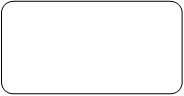 Oznaczenie Wykonawcy Oświadczenie WykonawcyDOTYCZĄCE PODSTAW WYKLUCZENIA Z POSTĘPOWANIA składane na podstawie art. 125 ust. 1 ustawy z dnia 11 września 2019 r. Prawo zamówień publicznych Na potrzeby postępowania o udzielenie zamówienia publicznego realizowanego w trybie podstawowym                pt. „Modernizacja stacji uzdatniania wody w miejscowości Dąbrowa, gm. Dąbrowa oraz rozbudowa zbiornika wody pitnej w miejscowości Górki, gm. Prószków w formule zaprojektuj i wybuduj” oświadczam, że nie podlegam wykluczeniu z postępowania: na podstawie  art. 108 ust. 1 Pzp oraz  na podstawie art. 7 ust. 1 Ustawy z dnia 13 kwietnia 2022 r. o szczególnych rozwiązaniach                   w zakresie przeciwdziałania wspieraniu agresji na Ukrainę oraz służących ochronie bezpieczeństwa narodowego (Dz. U. z 2022 r. poz. 835).…………….…….(miejscowość), dnia………………….r.                                                                                     …….…….................................................    podpis elektroniczny kwalifikowany lub podpis  zaufany lub osobisty osoby/-ób uprawnionej/-ych        do reprezentowania Wykonawcy / pełnomocnikaUWAGA*: poniższe oświadczenie wykonawca wypełnia jedynie w sytuacji, gdy zachodzą podstawy do wykluczenia.Oświadczam, że zachodzą w stosunku do mnie podstawy wykluczenia z postępowania na podstawie art. 108 ust. …….  Pzp (podać mającą zastosowanie podstawę wykluczenia spośród wymienionych w art. 108 ust. 1 Pzp). 
Jednocześnie oświadczam, że w związku z ww. okolicznością, na podstawie art. 110 ust. 2 Pzp podjąłem następujące środki naprawcze:*.……………………………………………………………………………………………………………………………………………………………………………………………………………………………………………………………………………………………………………………..…………………………………………………………………………………*skreślić niepotrzebne …………….…….(miejscowość), dnia………………….r.                                                                                     …….…….................................................    podpis elektroniczny kwalifikowany lub podpis  zaufany lub osobisty osoby/-ób uprawnionej/-ych        do reprezentowania Wykonawcy / pełnomocnikaOświadczenie WykonawcyDOTYCZĄCE SPEŁNIANIU WARUNKÓW UDZIAŁU W POSTĘPOWANIU Na potrzeby postępowania o udzielenie zamówienia publicznego realizowanego w trybie podstawowym                pt. „Modernizacja stacji uzdatniania wody w miejscowości Dąbrowa, gm. Dąbrowa oraz rozbudowa zbiornika wody pitnej w miejscowości Górki, gm. Prószków w formule zaprojektuj i wybuduj”, oświadczam, że spełniam warunki udziału w postępowaniu określone przez Zamawiającego w Specyfikacji Warunków Zamówienia.…………….……. (miejscowość), dnia …………………. r.…………………………………………podpis elektroniczny kwalifikowany lub podpis  zaufany lub osobisty osoby/-ób uprawnionej/-ych        do reprezentowania Wykonawcy / pełnomocnikaOŚWIADCZENIE DOTYCZĄCE PODANYCH INFORMACJI:Oświadczam, że wszystkie informacje podane w powyższych oświadczeniach są aktualne i zgodne 
z prawdą oraz zostały przedstawione z pełną świadomością konsekwencji wprowadzenia Zamawiającego            w błąd przy przedstawianiu informacji.…………….……. (miejscowość), dnia …………………. r.…………………………………………podpis elektroniczny kwalifikowany lub podpis  zaufany lub osobisty osoby/-ób uprawnionej/-ych        do reprezentowania Wykonawcy / pełnomocnikaZałącznik nr 3 do SWZPost. nr ZP/2/2022Ja/My, niżej podpisani, ………………………………………………………………………..……......………………, reprezentując                                                            (Imię i Nazwisko składającego oświadczenie)……………………………………………………………………………………, z siedzibą …………...…………………………………..………(nazwa podmiotu udostępniającego zasoby)                                                                   (adres podmiotu)zobowiązuję się do oddania swoich zasobów …………………………………………………………………………………….................…………………………………….……….………(określenie zasobu – zdolność techniczna/ zdolność zawodowa)Wykonawcy: ..................................................................................................................................... …………………………………………………………………………………….................………………………….…………….….…………(nazwa Wykonawcy, który złożył ofertę w postępowaniu)przy wykonywaniu zamówienia pod nazwą ..........................................................................................................................................................................................................................................................Oświadczam, że stosunek łączący podmiot udostępniający zasoby z Wykonawcę gwarantuje rzeczywisty dostęp do tych zasobów, na potwierdzeni czego przedkładam następujące informacje: Post. nr ZP/2/2022   		   		                                                             Załącznik nr 6 do SWZProjektowane postanowienia umowy Umowa ….zawarta  dnia ………………..…2022r. w Prószkowie,  pomiędzy:Związkiem Gmin „PROKADO” z siedzibą w Prószkowie, ul. Kościuszki 23, wpisanym  do Rejestru Związków Komunalnych prowadzonym w Urzędzie Rady Ministrów pod  pozycją 104, NIP 754-10-12-739, REGON 530919508,w imieniu którego działa:……………………………….………………………………zwanym dalej Zamawiającym, a firmą ………………………………………………….. z siedzibą w ……………………………….. przy ul. ……………………………….., wpisaną do Krajowego Rejestru Sądowego prowadzonego przez Sąd Rejonowy …………………………………………… w ……………………………….., …. Wydział Gospodarczy Krajowego Rejestru Sądowego pod nr KRS: ………………., NIP: ………………., REGON: ………………., zwaną dalej „Wykonawcą”,reprezentowaną przy zawieraniu niniejszej umowy przez: …………………………………………………lub ………………………………........................ prowadzącym działalność gospodarczą pod firmą ……………………………, wpisanym do Centralnej Ewidencji i Informacji o Działalności Gospodarczej, posiadającym REGON ………………. i  NIP ………………………..zwanym dalej „Wykonawcą” a łącznie zwanych „Stronami”.Zgodnie z wynikiem przeprowadzonego postępowania o udzielenie zamówienia publicznego w trybie podstawowym na podstawie ustawy Prawo zamówień publicznych (Dz.U. z 2019r., poz. 2019 ze zm.) strony zawierają umowę o następującej treści: §1PRZEDMIOT UMOWYPrzedmiotem umowy jest „Modernizacja stacji uzdatniania wody w miejscowości Dąbrowa, gm. Dąbrowa oraz rozbudowa zbiornika wody pitnej w miejscowości Górki, gm. Prószków w formule zaprojektuj i wybuduj” zwanego dalej „Przedmiotem umowy”.Lokalizacja robót:Zbiornik Górki ul. Stawowa w Górkach ( dz. nr 189/51 ark 3 obr  Górki)SUW Dąbrowa ul. Wodociągowa w Dąbrowie (dz. nr 416 obr  Dąbrowa)Szczegółowy opis przedmiotu zamówienia przedstawia Program Funkcjonalno-Użytkowy stanowiący załącznik nr 1 do niniejszej umowy.Przedmiot umowy zostanie wykonany w zakresie i w sposób zgodny z Programem Funkcjonalno - Użytkowym (PFU) stanowiącym załącznik do niniejszej umowy.W ramach zawartej Umowy Wykonawca jest zobowiązany podjąć wszelkie czynności  zmierzające do należytego wykonania Przedmiotu umowy, w szczególności:Dla modernizacji stacji uzdatniania wody w m. Dąbrowa:  Wykonanie dokumentacji projektowej budowlanej oraz wykonawczej, Wykonanie zaprojektowanych robót budowlanych.Sprawowanie nadzoru autorskiego przez Projektanta - autora dokumentacji projektowo-kosztorysowej, nad realizacją robót budowlanych wynikających z tej  dokumentacji,Wykonanie dokumentacji powykonawczej.2) Dla rozbudowa zbiornika wody pitnej w m. Górki: Wykonanie koncepcji programowo – przestrzennej obiektu, Pozyskanie decyzji o środowiskowych uwarunkowaniach realizacji przedsięwzięcia o ile jest wymagana, Wykonanie dokumentacji projektowej budowlanej oraz wykonawczej, Pozyskanie pozwolenia na budowę, Wykonanie innych niezbędnych opracowań niezbędnych do uzyskania pozwolenia na budowę, Wykonanie zaprojektowanych robót budowlanych.Sprawowanie nadzoru autorskiego przez Projektanta - autora dokumentacji projektowo-kosztorysowej, nad realizacją robót budowlanych wynikających z tej   dokumentacji,Wykonanie dokumentacji powykonawczej, która będzie zawierała w szczególności zmiany wprowadzone w czasie budowy, inwentaryzację geodezyjną obiektu i połączeń międzyobiektowych. Koncepcja programowo przestrzenna o której mowa powyżej wymaga zatwierdzenia przez Zamawiającego przed przystąpieniem do wykonania dokumentacji projektowej. Zamawiający udzieli niezbędnych pełnomocnictw Wykonawcy, celem występowania przed właściwymi organami w zakresie realizacji przedmiotu umowy. Przedmiot Umowy obejmuje ponadto:uzyskanie uzgodnień, opinii oraz odstępstw od obowiązujących przepisów, niezbędnych do uzyskania pozwolenia na budowę właściwego miejscowo organu administracji architektoniczno-budowlanej i nadzoru budowlanego;dokonanie niezbędnych uzgodnień z innymi projektantami branżowymi w celu opracowania kompletnej i pozbawionej kolizji dokumentacji projektowej pozwalającej na prawidłowe wykonanie przedmiotu umowyy. uzgadnianie rozwiązań projektowych w zakresie projektowanych materiałów, urządzeń                    i wyposażenia z Zamawiającym w celu maksymalnej optymalizacji kosztowej Dokumentacji Projektowej pod kątem ceny ryczałtowej za wykonanie robót wchodzących w zakres przedmiotu umowy. § 2OPRACOWANIE DOKUMENTACJI PROJEKTOWO-KOSZTORYSOWEJWykonawca zobowiązuje się do wykonania kompletnej dokumentacji projektowo - wykonawczej niezbędnej do wykonania Przedmiotu umowy w zakresie modernizacji stacji uzdatniania wody wraz z rozbudową zbiornika strefowego.Dokumentacja projektowa wykonawcza, składająca się na Przedmiot umowy, winna być opracowana w sposób jednoznaczny i wyczerpujący za pomocą dostatecznie dokładnych i zrozumiałych określeń, uwzględniając wszystkie wymagania i okoliczności mogące mieć wpływ na wykonanie Przedmiotu umowy w zakresie modernizacji stacji uzdatniania wody wraz z rozbudową zbiornika strefowego. Wykonawca zobowiązuje się opisać Przedmiot umowy w zakresie modernizacji stacji uzdatniania wody wraz z rozbudową zbiornika strefowego w dokumentacji projektowej jako zamówienie publiczne zgodnie z wymogami ustawy z dnia  11 września 2019 r. Prawo zamówień publicznych.Nie należy również opisywać Przedmiotu umowy w zakresie modernizacji stacji uzdatniania wody wraz z rozbudową zbiornika strefowego przez wskazanie znaków towarowych, patentów lub pochodzenia, chyba że jest to uzasadnione specyfikacją przedmiotu zamówienia, za pomocą dostatecznie dokładnych określeń, a wskazaniu takiemu towarzyszą wyrazy „lub równoważny” zgodnie z ustawą Prawo zamówień publicznych, w takim przypadku należy opisać parametry technicznie kwalifikujące równoważność rozwiązań.Dokumentacja projektowo-kosztorysowa musi zawierać:Projekt budowlany  (w tym 2 oryginały będące załącznikami do decyzji) + wersja elektroniczna (wymagany format pliku pdf)                                                - w 4 egz.;                                                                        Projekt wykonawczy (w tym 2 oryginały będące załącznikami do decyzji) + wersja elektroniczna (wymagany format pliku pdf) 	- w 4 egz.;Specyfikację techniczną wykonania i odbioru robót budowlanych 	- w 2 egz.;Przedmiar robót (wymagany format pliku ath i pdf).	- w 2 egz.;Kosztorys  (wymagany format pliku ath i pdf).	- w 2 egz.;Projekt wykonawczy powinien zostać opracowany na podstawie Programu Funkcjonalno – Użytkowego, opracowania muszą być zgodnie z Rozporządzeniem Ministra Rozwoju i Technologii z dnia 20 grudnia 2021 r. w sprawie szczegółowego zakresu i formy dokumentacji projektowej, specyfikacji technicznej wykonania i odbioru robót budowlanych oraz programu funkcjonalno – użytkowego (Dz.U. z 2021 r. poz. 2454).Specyfikacje Techniczne Wykonania i Odbioru Robót opracowane muszą być zgodnie z Rozporządzeniem Ministra Rozwoju i Technologii z dnia 20 grudnia 2021 r. w sprawie szczegółowego zakresu i formy dokumentacji projektowej, specyfikacji technicznej wykonania i odbioru robót budowlanych oraz programu funkcjonalno – użytkowego (Dz.U. z 2021 r. poz. 2194 ze zm.).Kosztorys ofertowy musi być wykonany zgodnie z Rozporządzeniem Ministra Rozwoju i Technologii z dnia 20 grudnia 2021 r. w sprawie określenia metod i podstaw sporządzenia kosztorysu inwestorskiego, obliczenia planowanych kosztów prac projektowych oraz planowanych kosztów robót budowlanych określonych w programie funkcjonalno – użytkowym (Dz. U. z 2021r.,                   poz. 2458) w formie wydruku i pliku, który zostanie odczytany przez program NORMA (np. ath)     w wersji powszechnie stosowanej. Przed opracowaniem kosztorysu Wykonawca uzgodni                      z Zamawiającym dane wyjściowe do kosztorysowania.Przedmiary robót - zestawienie planowanych robót w kolejności technologicznej ich wykonania, obliczenie i podanie ilości ustalonych jednostek przedmiarowych, wskazanie podstaw do ustalenia szczegółowego opisu robót, winno być sporządzone na podstawie dokumentacji projektowej oraz Specyfikacji Technicznej Wykonania i Odbioru Robót (STWiOR). Przedmiar robót musi być wykonany zgodnie z Rozporządzeniem Ministra Rozwoju i Technologii z dnia 20 grudnia 2021 r.  w sprawie szczegółowego zakresu i formy dokumentacji projektowej, specyfikacji technicznej wykonania i odbioru robót budowlanych oraz programu funkcjonalno–użytkowego (Dz.U. z 2021 r. poz. 2454). Przed opracowaniem przedmiarów Wykonawca uzgodni z Zamawiającym dane wyjściowe do ich opracowania.Wykonawca obowiązany jest przekazać Zamawiającemu Przedmiot umowy w zakresie dokumentacji projektowo-kosztorysowej zarówno w postaci tradycyjnych opracowań papierowych, jak również w postaci elektronicznej (na nośniku) w postaci plików PDF do odczytu oraz plików z możliwością edycji pakietu MS Office, bądź jego odpowiednika z możliwością edytowania i zapisywania, a także w postaci plików graficznych w formacie .DWG bądź jego odpowiedniku oraz ath.Wykonawca dostarczy dokumentację, składającą się na Przedmiot umowy, wraz z wykazem opracowań oraz pisemnym oświadczeniem Projektanta, że dokumentacja projektu została wykonana zgodnie z niniejszą umową, rozporządzeniem określającym zakres prac projektowych, obowiązującymi normami i przepisami ustawy Prawo budowlane i Prawo zamówień publicznych oraz, że dokumentacja zostaje wydana w stanie kompletnym z punktu widzenia celu, któremu ma służyć.Wszystkie materiały do projektowania Wykonawca uzyska we własnym zakresie i na własny koszt.Wykonawca zobowiązany jest do przedłożenia, na każdorazowe żądanie Zamawiającego, materiałów obrazujących postęp prac projektowych. Wykonawca będzie na bieżąco konsultował z Zamawiającym przyjęte rozwiązania projektowe.Wykonawca w zakresie opracowania dokumentacji projektowo-kosztorysowej zobowiązany jest ponadto w szczególności do:wykonania Przedmiotu umowy w zakresie opracowania dokumentacji projektowo-kosztorysowej zgodnie z obowiązującymi przepisami prawa aktualnymi na dzień złożenia dokumentacji, a projektowane urządzenia muszą spełniać wymagania obowiązujących norm. wykonania Przedmiotu umowy w zakresie opracowania dokumentacji projektowo-kosztorysowej z dołożeniem najwyższej profesjonalnej staranności, zgodnie z najlepszymi standardami zawodowymi i zasadami etyki zawodowej oraz zobowiązany będzie zapewnić, że dokumentacja projektowo-kosztorysowa, składająca się na Przedmiot umowy, będzie przewidywać stosowanie wyłącznie dopuszczonych do obrotu wyrobów oraz będzie sporządzona wyłącznie przez osoby legitymujące się wszelkimi uprawnieniami i kwalifikacjami wymaganymi przez obowiązujące przepisy prawa oraz przez Zamawiającego, których uprawnienia i kwalifikacje potwierdzone zostaną właściwymi dokumentami. Wykonawca we własnym zakresie i na własne ryzyko będzie zobowiązany weryfikować obowiązujący stan prawny w całym okresie wykonania Przedmiotu umowy;dysponowania osobą/osobami posiadającymi niezbędne uprawnienia do wykonania Przedmiotu umowy w zakresie opracowania dokumentacji projektowo-kosztorysowej;dokonania w imieniu Zamawiającego wszelkich niezbędnych do wykonania Przedmiotu umowy zgłoszeń i zawiadomień do odpowiednich organów, instytucji, osób;uzyskania w imieniu Zamawiającego wszelkich niezbędnych dokumentów do wykonania Przedmiotu umowy, w tym wykonania wszelkich prac projektowych, decyzji, zezwoleń, zgód, potwierdzeń, opinii, uzgodnień i innych stanowisk organów administracji i innych właściwych instytucji i osób, gestorów, zarządców w zakresie umożliwiającym uzyskanie wymaganych pozwoleń i zezwoleń na realizację modernizacji stacji uzdatniania wody wraz rozbudową zbiornika strefowego;do niezwłocznego wprowadzenia do dokumentacji projektowo-kosztorysowej, składającej się na Przedmiot umowy, wszelkich zmian, które okażą się konieczne w związku z przebiegiem stosownych postępowań administracyjnych, w tym w szczególności w związku z wezwaniami odpowiednich organów, innych instytucji lub osób;niezwłocznego przekazywania wszelkiej korespondencji związanej z realizacją Przedmiotu umowy do wiadomości Zamawiającemu;dokumentowania, pisemnie z zastosowaniem zwrotnych potwierdzeń doręczenia, terminów przekazywania dokumentacji projektowo-kosztorysowej do uzgodnień i pozwoleń.§ 3Modernizacji stacji uzdatniania wody wraz rozbudową zbiornika strefowegoWykonawca zobowiązuje się wykonać Przedmiot umowy w zakresie modernizacji stacji uzdatniania wody wraz rozbudową zbiornika strefowego zgodnie z przepisami prawa, obowiązującymi polskimi i europejskimi normami oraz zasadami rzetelnej wiedzy technicznej i wszelkimi wymogami niniejszej umowy na podstawie Programu Funkcjonalno – Użytkowego oraz opracowanej dokumentacji projektowo - kosztorysowej.Wykonawca oświadcza, że posiada doświadczenie i wiedzę oraz dysponuje potencjałem technicznych i osobowym posiadającym wymagane uprawnienia w zakresieniezbędnym do wykonania niniejszej umowy.Materiały i urządzenia użyte do wykonania Przedmiotu umowy w zakresie modernizacji stacji uzdatniania wody wraz rozbudową zbiornika strefowego, powinny odpowiadać co do jakości wymogom wyrobów dopuszczonych do obrotu i stosowania w budownictwie, na terenie Rzeczypospolitej Polskiej oraz spełniać wymogi określone w ustawie Prawo budowlane oraz wymagania dokumentacji technicznej.Wykonawca, na żądanie Zamawiającego, okaże niezbędne atesty, świadectwa (certyfikaty) i inne dokumenty stwierdzające jakość wbudowanych materiałów.Na odcinku prowadzenia robót i najbliższej okolicy Wykonawca zobowiązany jest zabezpieczyć wszystkie drzewa, krzewy oraz rośliny wieloletnie (również w zakresie ochrony bryły korzeniowej), które znajdują się w miejscach, gdzie może nastąpić ich uszkodzenie oraz prowadzić prace                       w sposób ograniczający do minimum zniszczenie powierzchni biologicznie czynnej.Wykonawca w zakresie robót budowalnych, składających się na Przedmiot umowy,  obowiązany jest ponadto w szczególności do:wykonania Przedmiotu umowy w zakresie modernizacji stacji uzdatniania wody wraz rozbudową zbiornika strefowego zgodnie z obowiązującymi w tym zakresie przepisami                 i normami, zasadami sztuki budowlanej oraz uzgodnieniami dokonanymi w czasie jej realizacji;bezwzględnego stosowania się do treści wszystkich uzgodnień wydanych przez osoby upoważnione przez Zamawiającego; użycia materiałów spełniających wymagania wyrobów dopuszczonych do obrotu i stosowania w budownictwie;zorganizowania we własnym zakresie placu robót;ogrodzenia i zabezpieczenia terenu robót,zabezpieczenia, przed zniszczeniem, uszkodzeniem albo utratą jakości, właściwości lub parametrów, składowanych tymczasowo na placu robót materiałów i urządzeń, do czasu ich wbudowania oraz udostępnienia ich do kontroli przez Zamawiającego;gospodarowania i zabezpieczenia terenu przejętego od Zamawiającego, odpowiadając za szkody na nim powstałe w trakcie prowadzenia robót;utrzymania miejsca robót w stanie wolnym od przeszkód komunikacyjnych, bezzwłocznego usuwania zbędnych materiałów, odpadów, niepotrzebnych urządzeń prowizorycznych oraz zachowania porządku i czystości;przerwania robót na żądanie Zamawiającego oraz zabezpieczenia wykonanych robót przed ich zniszczeniem;zapewnienia bezpieczeństwa robót, pracowników i osób trzecich oraz dbania o należyty porządek i ochronę mienia na terenie robót;zachowania i nieuszkadzania w trakcie robót oznaczeń geodezyjnych. W przypadku ich naruszenia Wykonawca na swój koszt odtworzy znaki geodezyjne;wykonania na swój koszt schematów lub rysunków roboczych, warsztatowych jeśli uzna to za konieczne dla wykonania robót lub ich części;posiadania polisy lub innego dokumentu potwierdzającego, że Wykonawca jest ubezpieczony od odpowiedzialności cywilnej w zakresie prowadzonej działalności gospodarczej na kwotę nie mniejszą niż wartość przedmiotowej umowy, obejmującej swoim zakresem odpowiedzialność za produkt i wykonaną robotę budowlaną, a także odpowiedzialność w stosunku do osób trzecich, na czas realizacji umowy, na kwotę nie niższą niż wartość robót objętych niniejszą umową. wyposażenia personelu skierowanego do realizacji zamówienia w terenie w ubranie ochronne z logo (nazwą) firmy Wykonawcy i elementami odblaskowymi;informowania Zamawiającego - Inspektora nadzoru o terminie zakrycia robót ulegających zakryciu; jeżeli Wykonawca nie poinformował o tych faktach Zamawiającego - Inspektora nadzoru, zobowiązany jest odkryć roboty lub wykonać odkrywki niezbędne do zbadania robót, a następnie przywrócić roboty do stanu poprzedniego;wzięcia pod uwagę wykonania niektórych prac ręcznie, w celu osiągnięcia odpowiedniego poziomu jakości prac, a także dla zapewnienia ich estetycznego wyglądu;do zutylizowania we własnym zakresie wszystkie materiały/odpady a także nadmiar gruntu (jeżeli dotyczy). Koszty powyższych prac Wykonawca uwzględni w wynagrodzeniu, o którym mowa w § 6 ust. 2.wykonania pełnej dokumentacji powykonawczej. Jeżeli roboty budowlane będą prowadzone w terenie uzbrojonym, Wykonawca przed przystąpieniem do robót zobowiązany jest do powiadomienia właścicieli sieci o zamiarze prowadzenia robót oraz:uzyskania od gestorów uzbrojenia informacji o istniejącym uzbrojeniu, przed przystąpieniem do wykonania Przedmiotu umowy w zakresie modernizacji stacji uzdatniania wody wraz rozbudową zbiornika strefowego;wyegzekwowania od właścicieli sieci oznaczenia wszystkich urządzeń znajdujących się w zasięgu robót;Zgodnie z art. 95 Pzp Zamawiający wymaga, przez cały okres trwania umowy, zatrudnienia przez Wykonawcę / Podwykonawcę osoby/osób bezpośrednio wykonującej czynności w zakresie realizacji zamówienia tj. projektantów i kosztorysantów oraz pracowników ogólnobudowlanych wykonujących przedmiot zamówienia, na podstawie umowy o pracę w rozumieniu przepisów ustawy z 26.06.1974 r. Kodeks Pracy (Dz. U. z 2016 r., poz. 1666 z p. zm.).pod groźbą zapłaty kary umownej lub – w przypadku powtarzających się naruszeń w tym zakresie – odstąpienia od umowy przez Zamawiającego.Obowiązek zatrudnienia na podstawie umowy o pracę nie dotyczy sytuacji, w której Wykonawca lub podwykonawca osobiście wykonuje powyższe czynności (np. osoba fizyczna prowadząca działalność gospodarczą, wspólnicy spółki cywilnej).Każdorazowo na żądanie Zamawiającego, w terminie wskazanym przez Zamawiającego nie krótszym niż 5 dni, Wykonawca zobowiązuje się przedłożyć aktualne na dzień składania oświadczenie Wykonawcy o zatrudnieniu osób wykonujących przedmiot zamówienia na podstawie umowy o pracę. W trakcie realizacji umowy Zamawiający uprawniony jest do wykonywania czynności kontrolnych wobec Wykonawcy / Podwykonawcy odnośnie spełniania przez niego wymogu zatrudnienia na podstawie umowy o pracę osoby/osób wykonującej wskazane w ust. 8 czynności.W przypadku zmiany Pracownika, Wykonawca zobowiązany będzie do potwierdzenia, iż osoba ta spełnia wymagania określone w Specyfikacji Warunków Zamówienia oraz postanowieniach Umowy. Zmiana ta nie wymaga zawierania przez Strony aneksu do Umowy.W przypadku wątpliwości w zakresie zatrudniania pracowników na umowę o pracę Zamawiający może wezwać wykonawcę/podwykonawcę do przedłożenie w terminie nie krótszym niż 5 dni w szczególności:  dokumentów potwierdzających opłacanie składek na ubezpieczenie społeczne i zdrowotne z tytułu zatrudnienia na podstawie umów o pracę za ostatni okres rozliczeniowy, wraz z informacją o liczbie odprowadzonych składek, np. zaświadczenie właściwego oddziału ZUS lub zanonimizowanych, z wyjątkiem imienia, nazwiska, dowodów potwierdzających zgłoszenie pracownika przez pracodawcę do ubezpieczeń. §4TERMIN REALIZACJI UMOWYPrzedmiot umowy zostanie wykonany w terminie: do 15 miesięcy od dnia zawarcia umowy, tj. do dnia ……………….Z tym, że w terminie:Do 21 dni od dnia zawarcia umowy, Wykonawca przedłoży Zamawiającemu koncepcję programowo przestrzenną dla zbiornika wody pitnej Górki. do 4 miesięcy od dnia zawarcia umowy Wykonawca opracuje i przedstawi Zamawiającemu do odbioru dokumentację projektowo-kosztorysową wraz z kopią złożonego wniosku o wydanie decyzji o pozwoleniu na budowę i innych wymaganych przepisami pozwoleń i decyzji złożonemu właściwemu organowi. Przekazanie przez Wykonawcę kompletnej dokumentacji projektowo-kosztorysowej, a tym samym zakończenie realizacji tego etapu Przedmiotu umowy, zostanie potwierdzone Protokołem odbioru dokumentacji projektowo-kosztorysowej.Za dzień ukończenia Przedmiotu umowy, o którym mowa w § 1 ust. 1 umowy, Strony rozumieją dzień, w którym nastąpi ostateczny odbiór przez Zamawiającego Przedmiotu umowy i przekazanie do użytkowania.§5OSOBY UPRAWNIONE DO REPREZENTOWANIA STRONOsobami uprawnionymi do reprezentowania Stron w trakcie realizacji niniejszejumowy są:po stronie Zamawiającego: ……………………………………………….,- Inspektor nadzoru;po stronie Wykonawcy:a) ..............................................................…….…………-projektant,…….…………-projektant,……………….- Kierownik budowy.Osoby wymienione w ust. 1 pkt 1 są uprawnione do uzgadniania form i metod pracy, udzielania koniecznych informacji, dokonywania odbioru robót stanowiących Przedmiot umowy, podejmowania innych niezbędnych działań wynikających z niniejszej umowy koniecznych do prawidłowego jej wykonywania. Osoby te nie są  jednak uprawnione do zmiany czy też odstąpienia od regulacji zawartych w dokumentacji, o której mowa w § 1 ust. 5.Na protokole odbioru całości lub części Przedmiotu umowy, ze strony Zamawiającego, wymagany jest podpis co najmniej	(wymienienie tych osób, o których mowa               w ust. 1 pkt 1, co do których podpis na protokole jest niezbędny do dokonania odbioru).Zmiana przedstawicieli Zamawiającego i Wykonawcy wymienionych w ust. 1 nie wymaga zmiany niniejszej umowy. Strona dokonująca zmiany zawiadamia drugą stronę o zmianie.§6WYNAGRODZENIE WYKONAWCYStrony ustalają, że wynagrodzenie za wykonanie Przedmiotu umowy jest wynagrodzeniem ryczałtowym.Strony uzgadniają, że całkowite wynagrodzenie należne Wykonawcy za realizację Przedmiotu umowy wynosi:netto …………… zł, plus podatek VAT …….% w kwocie …… zł,co stanowi kwotę brutto:… ……zł,(słownie:	)zgodnie z ofertą Wykonawcy stanowiącą załącznik nr 2 do umowy, w tym:Za opracowanie dokumentacji projektowo – kosztorysowej i za pełnienie nadzoru autorskiego netto …………… zł, plus podatek VAT …….% w kwocie …… zł, co stanowi kwotę brutto:… ……zł,Za wykonanie robót budowlanych netto …………… zł, plus podatek VAT	% w kwocie …… zł, co stanowi kwotę brutto:… ……zł.Wynagrodzenie obejmuje całość kosztów prac projektowych, robót i wydatków niezbędnych do zrealizowania Przedmiotu umowy wraz z jego przekazaniem do użytku na warunkach określonych niniejszą umową.Wynagrodzenie określone w ust. 2 obejmuje wszystkie koszty i czynności ponoszone i wykonywane przez Wykonawcę, niezbędne do prawidłowego wykonania Przedmiotu umowy. Niedoszacowanie, pominięcie lub brak rozpoznania zakresu Przedmiotu umowy nie może być podstawą do żądania zmiany wynagrodzenia ryczałtowego określonego w ust. 2.W koszcie należy uwzględnić udział projektantów w zebraniach konsultacyjnych z przedstawicielami Zamawiającego oraz nadzór autorski.Wszystkie czynniki cenotwórcze przyjęte przez Wykonawcę w ofercie nie będą  podlegały zmianom w trakcie realizacji zamówienia.§7WARUNKI PŁATNOŚCIZapłata wynagrodzenia nastąpi w terminie do 30 dni od daty dostarczenia Zamawiającemu przez Wykonawcę prawidłowo wystawionej jednej faktury częściowej i faktury końcowej. Podstawą do zapłaty za wykonaną dokumentację projektowo-kosztorysową jest przekazanie Zamawiającemu kompletnej dokumentacji projektowej wraz z:podpisanym protokołem odbioru dokumentacji przez Strony umowy;oświadczeniem Projektanta, że przekazana dokumentacja jest wydana w stanie kompletnym z punktu widzenia celu, któremu ma służyć;kopią uzyskanego pozwolenia na budowę. Podstawą do zapłaty za wykonane roboty budowlane jest spełnienie wszystkich warunków dotyczących Wykonawcy wymienionych w niniejszej umowie oraz:podpisanie protokołu odbioru częściowego/końcowego wspólnie przez Zamawiającego                        i Wykonawcę,przedstawienie przez Wykonawcę dokumentów wymaganych niniejszą umową,złożenie oświadczenia upoważnionych przedstawicieli Podwykonawców, że ich wierzytelności na koniec poprzedniego okresu rozliczeniowego zostały uregulowane przez Wykonawcę.Podstawę do wystawienia faktury częściowej do 50% wartości umowy stanowić       będzie:w zakresie opracowania dokumentacji projektowo-kosztorysowej – dokumenty i oświadczenia, o których mowa w ust. 2 niniejszego paragrafu.w zakresie robót budowlanych - dokumenty i oświadczenia, o których mowa w ust. 3 niniejszego paragrafu.Podstawę do wystawienia faktury końcowej stanowić będzie protokół odbioru końcowego Przedmiotu umowy, stwierdzający wykonanie całego Przedmiotu umowy oraz przedstawienie Zamawiającemu oświadczeń, o których mowa w ust. 3 niniejszego paragrafu. Zamawiający wstrzyma, do czasu ustania przyczyny, płatności faktury, w przypadku niewywiązania się Wykonawcy z któregokolwiek ze zobowiązań wynikających z niniejszej umowy oraz umów                          o Podwykonawstwo.W przypadku dokonania bezpośredniej zapłaty Podwykonawcy lub dalszemu Podwykonawcy,  o której mowa w § 12 ust. 12-13 niniejszej umowy, Zamawiający potrąci, po wcześniejszym bezskutecznym wezwaniu do zapłaty, kwotę wypłaconego Podwykonawcy lub dalszemu Podwykonawcy wynagrodzenia z wynagrodzenia należnego Wykonawcy.Wynagrodzenie Wykonawcy zostanie przekazane na jego rachunek bankowy wskazany na fakturze.Za dzień zapłaty uważa się dzień obciążenia rachunku bankowego Zamawiającego.Wykonawca wystawi fakturę na: Zamawiającego. Wykonawca oświadcza, że jest płatnikiem podatku VAT i znajduje się w wykazie podmiotów,                        o którym mowa w art. 96b ust. 1 ustawy z dnia 11 marca 2004 r. o podatku od towarów i usług (Dz.U. z 2022r., poz. 931 z późn. zm.). Ponadto oświadcza, że numer rachunku bankowego, który będzie ujawniony na fakturze do wpłacania przez Zamawiającego na rzecz Wykonawcy należności pieniężnych wynikających z umowy jest tożsamy z numerem rachunku rozliczeniowego, o którym mowa w art. 96b ust. 3 pkt 13 ustawy z dnia 11 marca 2004 r. o podatku od towarów i usług i zawartym w tym wykazie oraz że został dla niego utworzony i wydzielony na cele prowadzonej działalności gospodarczej.W przypadku wykreślenia Wykonawcy z wykazu podmiotów, o którym mowa w art. 96b ust. 1 ustawy z dnia 11 marca 2004 r. o podatku od towarów i usług lub zmiany w tym wykazie  numeru rachunku rozliczeniowego, o którym mowa w ust. 12 powyżej albo wykreślenia tego rachunku z wykazu, Wykonawca zobowiązuje się natychmiast poinformować o tym Zamawiającego w dowolnej formie.Zamawiający może wstrzymać się z zapłatą należności pieniężnej do chwili publicznego udostępnienia w wykazie, o którym mowa w art. 96b ust. 1 ustawy z dnia 11 marca 2004r. o podatku od towarów i usług numeru rachunku bankowego, który Wykonawca wskazał w celu wpłacania należności pieniężnych wynikających z umowy. Strony zgodnie postanawiają, że w przypadku skorzystania przez Zamawiającego z powyższego uprawnienia, Wykonawca nie uzyska prawa do dochodzenia roszczeń z tym związanych,       w szczególności o zapłatę odsetek od kwoty, której płatność została wstrzymana.Faktury wystawione nieprawidłowo, przedwcześnie, bezpodstawnie bądź bez załączonych                            i podpisanych przez Zamawiającego protokołów odbioru od wykonawcy, nie rodzą obowiązku zapłaty po stronie Zamawiającego i uprawniają Zamawiającego do odesłania faktury bez księgowania.§8DODATKOWE ZOBOWIĄZANIA STRON UMOWYWykonawca ponosi odpowiedzialność za szkody wyrządzone osobom trzecim powstałe w związku                 z realizacją Przedmiotu umowy, chyba że szkoda powstała z wyłącznej winy Zamawiającego.Wykonawca ponosi odpowiedzialność cywilno–prawną za niewykonanie lub za nienależyte wykonanie Przedmiotu umowy oraz w przypadku narażenia Zamawiającego na szkody spowodowane w trakcie wykonywania prac stanowiących Przedmiot umowy, chyba że szkoda lub narażenie powstało z wyłącznej winy Zamawiającego.W przypadku niewykonania lub nienależytego wykonania Przedmiotu umowy przez Wykonawcę jest on zobowiązany do naprawienia powstałej w ten sposób szkody w pełnej wysokości, chyba że szkoda powstała z wyłącznej winy Zamawiającego.Wykonawca ponosi również pełną odpowiedzialność cywilno–prawną za prace, które za zgodą Zamawiającego wykonywać będzie przy pomocy Podwykonawców, chyba że szkoda powstała                  z wyłącznej winy Zamawiającego.Za wszelkie roszczenia cywilno–prawne osób trzecich, wynikające z realizacji Przedmiotu umowy odpowiedzialność prawną ponosi Wykonawca, chyba że szkoda powstała z wyłącznej winy Zamawiającego.Bez pisemnej zgody Zamawiającego, Wykonawcy nie wolno wykonywać prac innych niż te, które objęte są niniejszą umową oraz te, których natychmiastowe wykonanie jest niezbędne ze względu na bezpieczeństwo publiczne i bezpieczeństwo prowadzonych prac.W przypadku, w którym Wykonawca wstrzymuje wykonanie lub nie wykonuje obowiązków i czynności składających się na Przedmiot umowy, Zamawiający ma prawo do wykonania tych czynności we własnym zakresie lub prawo do zlecenia tych czynności podmiotowi trzeciemu, na koszt i ryzyko Wykonawcy.Wykonanie zastępcze czynności we własnym zakresie lub zlecenie ich podmiotowi trzeciemu, może nastąpić, po uprzednim bezskutecznym wezwaniu Wykonawcy do wykonania czynności. Wezwanie może nastąpić w formie pisemnej, elektronicznej lub też z wykorzystaniem innego sposobu porozumienia się na odległość w postaci maila. Zamawiający określa w wezwaniu termin do wykonania czynności, który może być ustalony na następny dzień roboczy następujący po dokonaniu wezwania.Koszty zastępczego wykonania robót obciążają Wykonawcę do wysokości pełnej kwoty jej wykonania, na co Wykonawca wyraża zgodę.Zamawiający może skorzystać z uprawnień, o których mowa w ust. 7, z zachowaniem roszczenia                  o naprawienie szkody oraz roszczenia o zapłatę kary umownej.Koszt zastępczego wykonania robót, o których mowa w ust. 7, Zamawiający potrąci, po uprzednim bezskutecznym wezwaniu do zapłaty, z wynagrodzenia Wykonawcy, na co Wykonawca niniejszym wyraża zgodę, a w przypadku gdy koszt przewyższy jednorazowe (miesięczne) wynagrodzenie Wykonawcy, Zamawiający wystawi notę obciążeniową płatną przez Wykonawcę w terminie 14 dni od dnia wystawienia.W przypadku zwłoki w zapłacie kosztów zastępczego wykonania robót, o których mowa w ust. 11, Wykonawca upoważnia Zamawiającego do potrącenia należnej kwoty z najbliższego wynagrodzenia Wykonawcy.Zamawiający zobowiązuje się do współpracy z Wykonawcą w czasie realizacji Przedmiotu umowy                 i niezwłocznego udzielania odpowiedzi na zadawane przez Wykonawcę pytania związane z realizacją Przedmiotu umowy.Zamawiający zobowiązuje się do udostępnienia Wykonawcy wszelkich dokumentów, opracowań, projektów, decyzji i innych dokumentów/dokumentacji będących w posiadaniu Zamawiającego,                 a mogących być przydatnymi do realizacji Przedmiotu zamówienia.Zamawiający zobowiązany jest w szczególności do:współdziałania z Wykonawcą w celu zapewnienia należytego wykonania przedmiotu umowy;udostępnienia Wykonawcy wszelkich dokumentów, opracowań, projektów, decyzji i innych dokumentów/dokumentacji będących w posiadaniu Zamawiającego, a mogących być przydatnymi do realizacji Przedmiotu zamówieniawprowadzenia Wykonawcy na teren budowy w terminie, o którym mowa w § 9 ust. 9;zapewnienia nadzoru inwestorskiego;dokonywania odbiorów częściowych oraz odbioru końcowego w ustalonych przez Strony terminach;zapłaty wynagrodzenia za sporządzona dokumentację projektowo – wykonawczą oraz wykonane i odebrane roboty.§ 9HarmonogramWykonawca zobowiązany jest w terminie 10 dni roboczych od dnia odbioru dokumentacji projektowo-kosztorysowej, opracować i przedstawić do zatwierdzenia Zamawiającemu na piśmie harmonogram rzeczowo-finansowy, zwany dalej Harmonogramem, którego treść będzie zawierać podział robót objętych Przedmiotem umowy w zakresie modernizacji stacji uzdatniania wody wraz rozbudową zbiornika strefowego  podlegających odbiorom częściowym wraz ze wskazaniem ich wartości, z uwzględnieniem środków finansowych przewidzianych przez Zamawiającego na realizację Przedmiotu umowy w zakresie modernizacji stacji uzdatniania wody wraz rozbudową zbiornika strefowego.W ramach opisu podziału robót należy, w pierwszej kolejności, wyodrębnić w Harmonogramie roboty z przyporządkowaniem odpowiadającym podziałowi na poszczególne branże w przedmiarach stanowiących część Dokumentacji zaś w ramach  każdej z branż.Harmonogram rzeczono – finansowy winien uwzględniać również wykazanie płatności w dwóch transzach zgodnie z zapisami niniejszej umowy tj. faktury częściowej oraz faktury końcowej. Harmonogram powinien być wykonany, w takim stopniu szczegółowości, aby Zamawiający miał możliwość wyodrębnienia z harmonogramu rodzaju i wartości robót, która zostanie powierzona Podwykonawcy, zgodnie z postanowieniami art. 6471 kodeksu cywilnego.Zamawiający wnosi uwagi lub zastrzeżenia do Harmonogramu przedstawionego przez Wykonawcę w terminie 8 dni roboczych od jego otrzymania. Brak uwag w tym terminie będzie uznawany jako akceptacja Harmonogramu. Wykonawca ma obowiązek uwzględnić uwagi i zastrzeżenia Zamawiającego do Harmonogramu. Wykonawca przekazuje Zamawiającemu Harmonogram                      z uwzględnionymi uwagami lub zastrzeżeniami do ponownego zaakceptowania przez Zamawiającego. W takim przypadku ponawia się procedurę, o której mowa w zdaniu pierwszym i drugim, a     Zamawiający jest uprawniony do zgłoszenia nowych uwag lub zastrzeżeń.Brak uzgodnienia Harmonogramu stanowi podstawę do odstąpienia przez   Zamawiającego od umowy z winy Wykonawcy.Przyjęcie Harmonogramu przez Zamawiającego następuje na podstawie protokołu   przyjęcia Harmonogramu.Wykonawca zobowiązany jest realizować wszelkie prace w ramach Przedmiotu umowy  w zakresie modernizacji stacji uzdatniania wody wraz rozbudową zbiornika strefowego zgodnie z przyjętym Harmonogramem.Wykonawca zobowiązany jest aktualizować Harmonogram na każdorazowe żądanie Zamawiającego w terminie 5 dni roboczych liczonych od dnia żądania Zamawiającego.Wprowadzenie Wykonawcy na teren budowy nastąpi w terminie nie później niż 10 dni roboczych od zatwierdzenia harmonogramu. Z czynności wprowadzenia Wykonawcy na teren budowy będzie sporządzony protokół wprowadzenia na budowę.§10ODBIÓR PRZEDMIOTU UMOWYZ czynności odbioru spisane zostaną protokoły zawierające wszelkie ustalenia dokonane w toku odbioru oraz terminy wyznaczone na usunięcie stwierdzonych przy odbiorze wad Przedmiotu umowy.Odbiory w zakresie dokumentacji projektowo-kosztorysowej:w dniu przekazania dokumentacji projektowo-kosztorysowej Wykonawca dostarczy protokół                    z wykazem opracowań oraz oświadczenie o wykonaniu ich zgodnie z umową  i obowiązującymi przepisami prawa,wszelka dokumentacja projektowa, stanowiąca Przedmiot umowy, będzie dostarczana do siedziby Zamawiającego w liczbie egzemplarzy wynikającej z treści umowy,Wykonawca dostarczy na własny koszt kompletną dokumentację do miejsca odbioru tj. do siedziby Zamawiającego. Zamawiający dokona odbioru Przedmiotu umowy w zakresie dokumentacji projektowo-kosztorysowej po uprzednim sprawdzeniu kompletności i zgodności pod względem formy oraz zawartych uzgodnień, opinii i dokumentów formalno-prawnych (decyzji, zezwoleń, opinii, uzgodnień) oraz oceny zgodności dostarczonych dokumentów z treścią niniejszej umowy                    i obowiązującymi przepisami prawa,Zamawiający dokona sprawdzenia otrzymanej dokumentacji projektowo- kosztorysowej                     w terminie do 10 dni roboczych od dnia dostarczenia ich przez Wykonawcę.W przypadku zgłoszenia uwag w powyższym terminie Wykonawca zobowiązuje się usunąć wady dokumentacji w terminie maksymalnie 5 dni roboczych od daty ich zgłoszenia.Po wyczerpaniu trybu określonego w pkt 5) i 6) oraz zaakceptowaniu Przedmiotu umowy,                 z czynności odbioru Przedmiotu umowy w zakresie dokumentacji projektowo-kosztorysowej zostanie spisany protokół odbioru, zawierający ustalenia z czynności odbioru, jak też terminy wyznaczone na usunięcie stwierdzonych przy odbiorze wad. Protokół zostanie podpisany przez upoważnionych przedstawicieli Stron, po sprawdzeniu i weryfikacji dokumentacji przez Zamawiającego.Integralną część protokołu odbioru stanowi wykaz opracowań oraz pisemne oświadczenie Wykonawcy, że dokumentacja projektu została wykonana zgodnie z umową, rozporządzeniem określającym zakres prac projektowych, obowiązującymi przepisami ustawy Prawo budowlane                 i Prawo zamówień publicznych oraz obowiązującymi normami oraz że dokumentacja zostaje wydana w stanie kompletnym z punktu widzenia celu, któremu ma służyć.Zamawiającemu, po stwierdzeniu istnienia wady, przysługują następujące uprawnienia, które nie wyłączają jednocześnie uprawnień Zamawiającego, co do których podstawa istnieje w przepisach prawa powszechnie obowiązującego, w szczególności w Kodeksie cywilnym: :jeżeli wady nadają się do usunięcia, Zamawiający może żądać ich usunięcia, wyznaczając            w tym celu Wykonawcy odpowiedni termin,jeżeli wady nie nadają się do usunięcia, to:Zamawiający może obniżyć odpowiednio wynagrodzenie,Zamawiający może odstąpić od umowy ze skutkiem ex tunc lub żądać wykonania wadliwego zakresu umowy po raz drugi.Wykonawca zobowiązany jest do zawiadomienia Zamawiającego o usunięciu wad oraz do zaproponowania terminu odbioru zakwestionowanych uprzednio prac jako wadliwych. Usunięcie wad powinno być stwierdzone protokolarnie.Protokół, o którym mowa w pkt. 7 w żadnym razie nie może być traktowany jako stwierdzenie prawidłowości i jakości wykonania Przedmiotu umowy oraz jako ograniczenie uprawnień wynikających z odpowiedzialności Wykonawcy z tytułu wad Przedmiotu umowy.Strony zgodnie postanawiają, że będą stosowane następujące rodzaje odbiorów w  zakresie robót budowlanych:odbiory robót zanikających i ulegających zakryciu;odbiory części robót — na podstawie protokołu odbioru częściowego;odbiór końcowy - po zakończeniu realizacji Przedmiot umowy w zakresie modernizacji stacji uzdatniania wody wraz rozbudową zbiornika strefowego stanowiący podstawę do wystawienia faktury końcowej;odbiory gwarancyjne;odbiór ostateczny pogwarancyjny.Odbiór robót zanikających i ulegających zakryciu:Wykonawca nie jest uprawniony do zakrycia wykonanej roboty budowlanej bez uprzedniej zgody inspektora nadzoru inwestorskiego. Wykonawca ma obowiązek umożliwić inspektorowi nadzoru inwestorskiego sprawdzenie każdej roboty budowlanej zanikającej lub która ulega zakryciu.	Wykonawca zgłasza pisemnie gotowość do odbioru robót zanikających i ulegających zakryciu.Inspektor nadzoru inwestorskiego dokonuje odbioru zgłoszonych przez Wykonawcę robót zanikających i ulegających zakryciu niezwłocznie, nie później jednak niż w terminie 3 dni roboczych od daty zgłoszenia gotowości do odbioru i potwierdza odbiór robót Protokołem odbioru robót zanikających i ulegających zakryciu.Jeżeli inspektor nadzoru inwestorskiego uzna odbiór robót zanikających lub ulegających zakryciu za zbędny, jest zobowiązany powiadomić o tym Wykonawcę niezwłocznie.W przypadku niezgłoszenia inspektorowi nadzoru inwestorskiego gotowości do odbioru robót zanikających lub ulegających zakryciu lub dokonania zakrycia tych robót przed ich odbiorem, Wykonawca jest zobowiązany odkryć lub wykonać otwory niezbędne dla zbadania robót,                 a następnie na własny koszt przywrócić stan poprzedni.Odbiór częściowy dokonywany będzie przez Zamawiającego, z tym, że:Odbiór częściowy robót jest dokonywany w celu prowadzenia częściowych  rozliczeń za wykonane roboty.Spisanie protokołu odbioru częściowego będzie postawą do wystawienia faktury  częściowej zgodnie z przyjętym harmonogramem. Po zakończeniu wykonania części robót, Wykonawca zgłasza pisemnie gotowość do odbioru części robót, powiadamia o gotowości do odbioru Zamawiającego i inspektora nadzoru inwestorskiego oraz przedstawia inspektorowi nadzoru inwestorskiego dokumenty rozliczeniowe.Dokonanie Odbioru częściowego następuje Protokołem odbioru częściowego na podstawie, sporządzonego przez Wykonawcę i zaakceptowanego przez inspektora nadzoru inwestorskiego, wykazu robót wykonanych częściowo, w terminie 3 dni roboczych licząc od dnia zgłoszenia przez Wykonawcę gotowości do odbioru.Zamawiający wyznaczy termin i rozpocznie odbiór częściowy w terminie do 7 dni roboczych od zawiadomienia go o osiągnięciu gotowości do odbioru, zawiadamiając o tym Wykonawcę.Wykonawca wraz ze zgłoszeniem gotowości do odbioru częściowego przekaże zamawiającemu następujące dokumenty: deklaracje zgodności, świadectwa jakości, atesty wbudowanych materiałów, wyniki pomiarów kontrolnych.Zamawiający ma prawo zgłosić Wykonawcy, podczas odbioru częściowego uwagi                                                                                                                                                    i zastrzeżenia, w szczególności odnoszące się do zgodności sposobu realizacji Przedmiotu umowy, z wymaganiami określonymi w opisie przedmiotu zamówienia, postanowieniami SWZ, oraz przepisami powszechnie obowiązującego prawa. Uwagi i zastrzeżenia Zamawiającego zostaną zgłoszone w protokole częściowym z prac odbiorowych. Zamawiający zastrzega sobie prawo do żądania od Wykonawcy dokonania poprawek i/lub uzupełnień i/lub usunięcia usterek, w szczególności jeżeli uwagi lub zastrzeżenia, o których mowa wyżej, zostały wskazane w protokole częściowym z prac odbiorowych. Wykonawca, w odpowiedzi na uwagi lub/i zastrzeżenia Zamawiającego, zobowiązany jest do realizacji poprawek i/lub uzupełnień i/lub usunięcia usterek w terminie 5 dni roboczych od dnia podpisania stosownego protokołu częściowego z prac odbiorowych lub w innym terminie ustalonym w protokole. Koszty poprawek, uzupełnień i usunięcia usterek, pokrywa w całości Wykonawca, niezależnie od kar umownych.Odbiór końcowy:Odbiór końcowy nastąpi po zakończeniu modernizacji stacji uzdatniania wody oraz rozbudowy zbiornika strefowego.Zamawiający wyznaczy termin i rozpocznie odbiór końcowy Przedmiotu umowy w terminie do 10 dni roboczych, zawiadamiając o tym pisemnie Wykonawcę.Strony postanawiają, że z czynności odbioru końcowego będzie spisany protokół, podpisany przez strony umowy oraz inspektora nadzoru, zawierający wszelkie ustalenia dokonane               w toku odbioru, jak i terminy wyznaczone na usunięcie wad, które zostały ujawnione w toku odbioru.Spisanie protokołu odbioru końcowego będzie postawą do wystawienia faktury końcowej                 w wysokości pozostałej do zapłaty kwoty wynagrodzenia. Jeżeli w toku czynności odbioru końcowego zostaną stwierdzone wady to Zamawiającemu przysługują następujące uprawnienia, które nie wyłączają jednocześnie uprawnień Zamawiającego, co do których podstawa istnieje w przepisach prawa powszechnie obowiązującego, w szczególności w Kodeksie cywilnym:w przypadku wad dających się usunąć Zamawiający wzywa Wykonawcę do ich usunięcia, określając jednocześnie termin usunięcia wad,w przypadku wad, których usunąć się nie da, Zamawiający może: żądać wykonania Przedmiotu umowy od nowa lub odstąpić od umowy ze skutkiem ex tunc z przyczyn leżących po stronie Wykonawcy, w przypadku zaś wad, których usunąć się nie da, ale pozwalających na użytkowanie zgodnie z przeznaczeniem, Zamawiający może żądać stosunkowego obniżenia należnego Wykonawcy wynagrodzenia.Jeżeli Wykonawca nie usunie wad w terminie lub w sposób ustalony w Protokole odbioru końcowego, Zamawiający, po uprzednim powiadomieniu Wykonawcy, jest uprawniony do zlecenia usunięcia wad podmiotowi trzeciemu na koszt i ryzyko Wykonawcy.Za dzień faktycznego Odbioru końcowego uznaje się dzień podpisania przez upoważnionych przedstawicieli Stron Protokołu odbioru końcowego .Od dnia odbioru końcowego rozpoczyna się okres gwarancji i rękojmi.W celu dokonania odbioru końcowego wraz ze zgłoszeniem gotowości do odbioru Wykonawca przedstawia Zamawiającemu komplet dokumentów (w postaci papierowej trwale spiętej) pozwalających na ocenę prawidłowego wykonania Przedmiotu odbioru, a w szczególności:Inwentaryzacja geodezyjna powykonawcza,oświadczenie kierownika budowy (zgodnie z art. 57 ust. 1 pkt 2 ustawy Prawo  budowlane);certyfikaty CE i aprobaty techniczne lub deklaracje zgodności na wbudowane materiały                      i zamontowane urządzenia,dokumenty dopuszczenia wyrobów budowlanych do obrotu i stosowania w budownictwie, zgodnie z obowiązującymi przepisami prawa,dokumenty gwarancyjne wraz z warunkami gwarancyjnymi wszystkich wbudowanych materiałów,świadectwa jakości, instrukcje użytkowania i konserwacjidokumentację powykonawczą ze wszystkimi zamianami dokonanymi w toku budowy - w wersji papierowej i elektronicznej w 2 egzemplarzach oraz rysunki i opisy służące realizacji robót.Dokumentacja Powykonawcza kompletowana będzie przez Wykonawcę sukcesywnie, zgodnie                         z postępem prac i musi być dostępna do wglądu na każde żądanie Zamawiającego. Koszty związane z opracowaniem przez Wykonawcę Dokumentacji Powykonawczej powinny zostać zawarte                           w wynagrodzeniu określonym w ofercie Wykonawcy.Niekompletność dokumentacji powykonawczej upoważnia Zamawiającego do zaniechania prowadzenia czynności odbioru Przedmiotu umowy w zakresie modernizacji stacji uzdatniania wody wraz rozbudową zbiornika strefowego. W takiej sytuacji nowy termin zostanie wyznaczony przez Zamawiającego w terminie 7 dni od daty otrzymania dokumentacji powykonawczej wykonanej zgodnie z ust. 7. W takiej sytuacji Wykonawca pozostaje w zwłoce.Odbiory gwarancyjne:Odbiory gwarancyjne będą przeprowadzane po wykonaniu napraw: w okresie gwarancji jakości i rękojmi, przed upływem odpowiednio: okresu gwarancji jakości lub okresu rękojmi,    w celu oceny robót związanych z usunięciem wad ujawnionych w okresie gwarancji lub rękojmi.Odbiór gwarancyjny będzie dokonywany komisyjnie przy udziale upoważnionych przedstawicieli Zamawiającego i upoważnionych przedstawicieli Wykonawcy.Odbiór gwarancyjny potwierdzany jest Protokołem odbioru usunięcia wad, sporządzanym po usunięciu wad ujawnionych w okresie rękojmi lub gwarancji. Odbioru ostatecznego dokonuje się po upływie okresu rękojmi i gwarancji jakościOdbiór ostateczny:Odbiór ostateczny służy potwierdzeniu usunięcia wszystkich wad ujawnionych w okresie rękojmi i gwarancji jakości, w celu potwierdzenia usunięcia tych wad i potwierdzenia wypełnienia przez Wykonawcę wszystkich obowiązków wynikających z Umowy.Odbioru ostatecznego dokonuje się przed upływem okresu rękojmi i gwarancji.Jeżeli podczas Odbioru ostatecznego okaże się, że nie zostały usunięte wszystkie wady,                   o których mowa w pkt 1), co skutkuje niemożliwością użytkowania obiektu, którego dotyczą roboty budowlane stanowiące Przedmiot umowy, Zamawiający przerywa Odbiór ostateczny, zaś Wykonawca jest zobowiązany przedłużyć odpowiednio okres gwarancji i rękojmi oraz zabezpieczenie należytego wykonania umowy o okres przedłużenia gwarancji i rękojmi. Zamawiający wyznacza termin Odbioru ostatecznego, do upływu którego Wykonawca jest zobowiązany usunąć wady.Protokoły wykonania i odbioru robót częściowych, protokół wykonania i odbioru końcowego robót, sporządzane będą przez kierownika budowy (robót), na podstawie elementów zestawionych w tabeli elementów rozliczeniowych (HRF), którą przygotuje Wykonawca i uzgodni z Zamawiającym niezwłocznie po podpisaniu umowy, po podpisaniu protokołu przez Inspektora nadzoru inwestorskiego i zatwierdzeniu przez Zamawiającego.Wykonawca zobowiązuje się wobec Zamawiającego do spełnienia wszelkich roszczeń wynikłych                 z tytułu nienależytego wykonania Przedmiotu umowy na podstawie obowiązujących przepisów Kodeksu cywilnego.Zamawiający może przerwać czynność odbioru, jeżeli w jego toku ujawniono istnienie takich wad, które uniemożliwiają korzystanie z Przedmiotu umowy zgodnie z jego przeznaczeniem aż do czasu usunięcia tych wad.Wykonawca obowiązany jest do uczestniczenia w przekazaniu Przedmiotu umowy do użytkowania.§11GWARANCJAWykonawca udziela Zamawiającemu ……. - miesięcznej gwarancji jakości (zgodnie ze złożoną ofertą Wykonawcy) na wykonane prace oraz zastosowane materiały/urządzenia licząc od dnia odbioru Przedmiotu umowy w zakresie modernizacji stacji uzdatniania wody wraz rozbudową zbiornika strefowego, potwierdzonego podpisanym przez obie Strony Protokołem odbioru końcowego. Termin wykonania robót wskazany w protokole odbioru końcowego stanowi początek biegu terminu gwarancji.Rękojmia na Przedmiot umowy w zakresie modernizacji stacji uzdatniania wody wraz rozbudową zbiornika strefowego jest równa okresowi gwarancji i wynosi ……. miesięcy.Wykonawca robót jest odpowiedzialny względem Zamawiającego z tytułu rękojmi za wady fizyczne Przedmiotu umowy w zakresie modernizacji stacji uzdatniania wody wraz rozbudową zbiornika strefowego, stwierdzone w toku czynności odbioru i powstałe w okresie trwania rękojmi. Przez wadę fizyczną rozumie się w szczególności jakąkolwiek niezgodność materialnych rezultatów robót                      z dokumentacją techniczną stanowiącymi załączniki do niniejszej umowy.W okresie gwarancji Wykonawca zobowiązuje się do bezpłatnego usuwania wszystkich usterek                     i wad, jakie wystąpią w działaniu zamontowanych materiałów/urządzeń, których przyczyną są wady tkwiące w dostarczonych materiałach/urządzeniach, ich wadliwe wbudowanie/wadliwy montaż, nienależyte wykonanie prac przystosowawczych.Zamawiający może dochodzić roszczeń z tytułu gwarancji także po terminie określonym w ust. 1 jeżeli reklamował wadę przed upływem tego terminu.O wykryciu wady Zamawiający obowiązany jest zawiadomić Wykonawcę na piśmie przesyłając informację na adres e-mail:………………………………………... lub listownie. Wykonawca przystąpi do usunięcia zgłoszonej wady najpóźniej w terminie 3 dni roboczych od daty zgłoszenia. Zgłoszona wada zostanie usunięta w terminie nie dłuższym niż 14 dni.Okres odpowiedzialności Wykonawcy wobec Zamawiającego za wady fizyczne (rękojmia) rozpoczyna się od daty odbioru Przedmiotu umowy i jest równy gwarancji od daty odbioru umowy. Zamawiający ma prawo wyboru do skorzystania z gwarancji lub rękojmi.W przypadku zwłoki bądź nieusunięcia wad przez Wykonawcę w uzgodnionym terminie, Zamawiający ma prawo do zlecenia zastępczego ich usunięcia innemu Wykonawcy, a koszt wykonania prac w tym zakresie pokryty zostanie przez Wykonawcę.Koszty zastępczego wykonania robót obciążają Wykonawcę do wysokości pełnej kwoty ich wykonania, na co Wykonawca wyraża zgodę.Koszt zastępczego wykonania robót, o których mowa w ust. 9, zostanie uregulowany przez Wykonawcę na podstawie wystawionej przez Zamawiającego noty obciążeniowej płatnej przez Wykonawcę w ciągu 14 dni od dnia wystawienia, na co Wykonawca niniejszym wyraża zgodę.W przypadku zwłoki w zapłacie kosztów zastępczego wykonania robót, o których mowa w ust. 10, Wykonawca upoważnia Zamawiającego do potrącenia należnej kwoty z zabezpieczenia należytego wykonania umowy wniesionego przez Wykonawcę, na co Wykonawca niniejszym wyraża zgodę.Strony umowy dokonają przeglądu gwarancyjnego co najmniej raz w roku w okresie gwarancji,                 a stwierdzone wówczas usterki Wykonawca usunie niezwłocznie w ramach gwarancji na swój koszt.Po zakończeniu okresu gwarancji Strony dokonają odbioru ostatecznego.Wszelkie koszty związane z gwarancją ponosi Wykonawca.§12OBOWIĄZKI W ZAKRESIE PODWYKONAWSTWA        I PODMIOTU TRZECIEGOWykonawca oświadcza, iż Przedmiot umowy wykona bez udziału Podwykonawców/ z udziałem niżej wymienionych Podwykonawców	(należy podać nazwy albo imiona                  i nazwiska oraz dane kontaktowe Podwykonawców i osób do kontaktu z nimi) zawierając z nimi stosowne umowy w formie pisemnej, pod rygorem nieważności w zakresie	.Wykonawca zawiadamia Zamawiającego o wszelkich zmianach danych dot. ww. Podwykonawców (zmiana osób, danych kontaktowych Podwykonawców, lub osób do kontaktów z nimi) w trakcie realizacji niniejszego przedmiotu umowy.Wykonawca przekazuje Zamawiającemu informacje na temat nowych Podwykonawców, którym w późniejszym okresie zamierza powierzyć realizację robót budowlanych lub usług.Powierzenie Podwykonawcom określonym w ust. 1 realizacji robót nie zmienia treści zobowiązań Wykonawcy wobec Zamawiającego za wykonanie tej części robót. Wykonawca jest odpowiedzialny za działania, zaniechania, uchybienia i zaniedbania każdego Podwykonawcy i dalszego Podwykonawcy tak, jakby były one działaniami, zaniechaniami, uchybieniami lub zaniedbaniami samego Wykonawcy.Wykonawca, Podwykonawca lub dalszy Podwykonawca zamówienia na roboty budowlane zamierzający zawrzeć umowę o podwykonawstwo, której przedmiotem są roboty budowlane realizowane na rzecz Zamawiającego zobowiązany jest w trakcie realizacji zamówienia publicznego do przedłożenia Zamawiającemu projektu tej umowy:Podwykonawca lub dalszy Podwykonawca jest obowiązany dołączyć do przedstawianego projektu umowy zgodę Wykonawcy na zawarcie umowy o Podwykonawstwo w treści zgodnej z projektem umowy;Zamawiający zgłasza w formie pisemnej zastrzeżenia lub też akceptuje przedstawiony projekt umowy w ciągu 14 dni kalendarzowych od dnia otrzymania projektu umowy wraz z ze zgodą Wykonawcy na zawarcie takiej umowy;niezgłoszenie w formie pisemnej zastrzeżeń do przedłożonego projektu umowyo podwykonawstwo, której przedmiotem są roboty budowlane, w terminie 14 dni kalendarzowych od dnia otrzymania uważa się za akceptację projektu umowy przez Zamawiającego.Wykonawca, Podwykonawca lub dalszy Podwykonawca zamówienia na roboty budowlane przedkłada Zamawiającemu w terminie 7 dni kalendarzowych od dnia jej zawarcia poświadczoną „za zgodność z oryginałem” kopię zawartej umowy o Podwykonawstwo, której przedmiotem są roboty budowlane:Zamawiający zgłasza w formie pisemnej zastrzeżenia lub też akceptuje przedstawioną poświadczoną „za zgodność z oryginałem” kopię zawartej umowy o podwykonawstwo w ciągu 14 dni kalendarzowych od dnia otrzymania;niezgłoszenie w formie pisemnej zastrzeżeń do przedłożonej poświadczonej „za zgodność                    z oryginałem” kopii zawartej umowy o podwykonawstwo, której przedmiotem są roboty budowlane, w terminie 14 dni kalendarzowych od dnia otrzymania uważa się za jej akceptację przez Zamawiającego.Przepisy ust. 3 i 4 stosuje się odpowiednio do wszelkich zmian umowy o podwykonawstwo.Zamawiający w szczególności zgłosi w formie pisemnej zastrzeżenia do przedłożonego projektu umowy o podwykonawstwo lub do przedłożonej poświadczonej „za zgodność z oryginałem” kopii zawartej umowy o podwykonawstwo w niżej wymienionych przypadkach:w przypadku zawarcia w projekcie umowy/w umowie o podwykonawstwo zapisów niezgodnych             z zapisami umowy zawartej przez Zamawiającego z Wykonawcą;w przypadku zawarcia w projekcie umowy/w umowie o podwykonawstwo zapisów niezgodnych             z wymaganiami określonymi w SWZ oraz dokumentacji projektowej;w przypadku zawarcia w projekcie umowy/w umowie o podwykonawstwo terminu zapłaty wynagrodzenia dłuższego niż 30 dni od dnia doręczenia faktury lub rachunku potwierdzającego wykonanie zleconej Podwykonawcy lub dalszemu Podwykonawcy pracy;w przypadku zawarcia w projekcie umowy/w umowie o podwykonawstwo wartości należnej Podwykonawcy lub dalszemu Podwykonawcy za wykonane prace, wyższej niż wynika to z wartości kosztorysowej danego rodzaju prac wskazanej w ofercie Wykonawcy;  W przypadku nieuwzględnienia przez Wykonawcę w umowie z Podwykonawcą zastrzeżenia złożonego przez Zamawiającego odpowiedzialność finansowa Zamawiającego wobec Podwykonawcy za wykonany zakres robót, będzie stanowić jedynie maksymalna wysokości zobowiązań Zamawiającego wobec Wykonawcy wskazana w kosztorysie ofertowym Wykonawcy .w przypadku zawarcia w projekcie umowy/w umowie o podwykonawstwo okresu gwarancji krótszego niż okres gwarancji oferowany przez Wykonawcę;w przypadku braku wskazania w projekcie umowy/w umowie o podwykonawstwo osoby do kontaktu po stronie Podwykonawcy lub dalszego Podwykonawcy;w przypadku braku zawarcia w projekcie umowy/w umowie o podwykonawstwo wymogu udziału Podwykonawcy lub dalszego Podwykonawcy w odbiorach robót, jeżeli odbiór dotyczy zakresu wykonywanego przez Podwykonawcę lub dalszego Podwykonawcę;w przypadku zawarcia w projekcie umowy/w umowie o podwykonawstwo terminu wykonania robót niezgodnego z terminem wynikającym z umowy między Zamawiającym, a Wykonawcą;Zamawiający w terminie 14 dni kalendarzowych od dnia przedłożenia poświadczonej „za zgodność z oryginałem” kopii zawartej umowy o podwykonawstwo lub jej zmian zgłasza w formie pisemnej sprzeciw do umowy o podwykonawstwo lub jej zmian, której przedmiotem są roboty budowlane, w przypadku określonym w ust. 6 pkt 1) – 7) z wyłączeniem ust. 6 pkt 4) oraz 6).Wykonawca, Podwykonawca lub dalszy Podwykonawca zamówienia na roboty budowlane przedkłada Zamawiającemu w terminie 7 dni kalendarzowych od dnia jej zawarcia poświadczoną „za zgodność z oryginałem” kopię zawartej umowy o Podwykonawstwo, której przedmiotem są dostawy lub usługi, z wyłączeniem umów o podwykonawstwo o wartości mniejszej niż 0,5 % wartości umowy w sprawie zamówienia publicznego – niniejsze wyłączenie nie dotyczy umów o podwykonawstwo o wartości większej niż 50 000 zł.Zamawiający zgłasza w formie pisemnej zastrzeżenia lub też akceptuje przedstawioną poświadczoną „za zgodność z oryginałem” kopię zawartej umowy o podwykonawstwo w ciągu 14 dni kalendarzowych od dnia otrzymania;niezgłoszenie w formie pisemnej zastrzeżeń do przedłożonej poświadczonej za zgodność                      z oryginałem kopii zawartej umowy o podwykonawstwo, której przedmiotem są dostawy lub usługi, w terminie 7 dni od dnia otrzymania uważa się za jej akceptację przez Zamawiającego;Zamawiający w szczególności zgłosi w formie pisemnej zastrzeżenia do przedłożonej poświadczonej „za zgodność z oryginałem” kopii zawartej umowy o podwykonawstwo                           w przypadkach wymienionych w ust. 6.Przepisy ust. 8 stosuje się odpowiednio do wszelkich zmian umowy o podwykonawstwo, której przedmiotem są dostawy lub usługi.Termin zapłaty wynagrodzenia Podwykonawcy lub dalszemu Podwykonawcy przewidziany                        w umowie o Podwykonawstwo nie może być dłuższy niż 30 dni od dnia doręczenia Wykonawcy, Podwykonawcy lub dalszemu Podwykonawcy faktury lub rachunku, potwierdzających wykonanie zleconej Podwykonawcy lub dalszemu Podwykonawcy pracy. Jeżeli w przedstawionej Zamawiającemu, poświadczonej „za zgodność z oryginałem”, kopii zawartej umowy                                  o podwykonawstwo, terminy zapłaty wynagrodzenia są dłuższe niż wskazane w niniejszym ustępie, Zamawiający informuje o tym Wykonawcę i wzywa go do doprowadzenia do zmiany tej umowy, pod rygorem wystąpienia o zapłatę kary umownej.Jeżeli Wykonawca dokonuje zmiany lub rezygnacji z Podwykonawcy jako podmiotu, na którego zasoby Wykonawca powoływał się na zasadach określonych w art. 22a ust. 1 ustawy - Prawo zamówień publicznych, w celu wykazania spełnienia przez niego warunków udziału                             w postępowaniu, Wykonawca obowiązany jest wykazać Zamawiającemu, iż proponowany inny Podwykonawca lub Wykonawca samodzielnie spełnia je w stopniu nie mniejszym niż wymagany               w trakcie postępowania o udzielenie zamówienia, zgodnie z art. 36b ust. 2 ustawy – Prawo zamówień publicznych.Zamawiający dokonuje bezpośredniej zapłaty wymagalnego wynagrodzenia przysługującego Podwykonawcy lub dalszemu Podwykonawcy, który zawarł zaakceptowaną przez Zamawiającego lub przedłożoną Zamawiającemu umowę o podwykonawstwo, w przypadku uchylenia się od obowiązku zapłaty odpowiednio przez Wykonawcę lub Podwykonawcę zamówienia:wynagrodzenie, o którym mowa w ust. 12 dotyczy wyłącznie należności powstałych po zaakceptowaniu przez Zamawiającego umowy o podwykonawstwo, której przedmiotem są roboty budowlane lub po przedłożeniu Zamawiającemu poświadczonej „za zgodność z oryginałem”, kopii zawartej umowy o podwykonawstwo, której przedmiotem są dostawy lub usługi;bezpośrednia zapłata obejmuje wyłącznie należne wynagrodzenie, bez odsetek należnych Podwykonawcy lub dalszemu Podwykonawcy.Przed dokonaniem bezpośredniej zapłaty określonej w ust. 12 Zamawiający obowiązany jest umożliwić Wykonawcy zgłoszenie pisemnych uwag dotyczących zasadności bezpośredniej zapłaty wynagrodzenia Podwykonawcy lub dalszemu Podwykonawcy. Zamawiający informuje o terminie zgłaszania uwag, nie krótszym jednak niż 7 dni kalendarzowych od dnia doręczenia tej informacji.W przypadku zgłoszenia przez Wykonawcę uwag, o których mowa w ust. 13, w terminie wskazanym przez Zamawiającego, Zamawiający może:nie dokonać bezpośredniej zapłaty wynagrodzenia Podwykonawcy lub dalszemu Podwykonawcy, jeżeli Wykonawca wykaże niezasadność takiej zapłaty, albozłożyć do depozytu sądowego kwotę potrzebną na pokrycie wynagrodzenia Podwykonawcy lub dalszemu Podwykonawcy w przypadku zaistnienia zasadniczej wątpliwości Zamawiającego co do wysokości należnej zapłaty lub podmiotu, któremu płatność się należy, albodokonać bezpośredniej zapłaty wynagrodzenia Podwykonawcy lub dalszemu Podwykonawcy, jeżeli Podwykonawca lub dalszy Podwykonawca wykaże zasadność takiej zapłaty.W przypadku dokonania bezpośredniej zapłaty Podwykonawcy lub dalszemu Podwykonawcy,                    o której mowa w ust. 12, Zamawiający potrąca kwotę wypłaconego wynagrodzenia z wynagrodzenia należnego Wykonawcy.Konieczność wielokrotnego (min. 2-krotnego) dokonywania bezpośredniej zapłaty Podwykonawcy, o której mowa w ust. 12 lub konieczność dokonywania bezpośrednich zapłat na sumę większą niż           5 % wartości niniejszej Umowy będzie stanowić podstawę do odstąpienia Zamawiającego od Umowy z winy Wykonawcy.Umowa z Podwykonawcą lub dalszym Podwykonawcą musi zawierać w szczególności:zakres robót powierzonych Podwykonawcy lub dalszemu Podwykonawcy;osobę do kontaktu po stronie Podwykonawcy lub dalszego Podwykonawcy;kwotę wynagrodzenia za roboty – kwota ta nie może być wyższa niż wartość tego zakresu robót wynikająca z oferty Wykonawcy;termin wykonania zakresu robót powierzonych Podwykonawcy lub dalszemu Podwykonawcy;wymóg udziału Podwykonawcy lub dalszego Podwykonawcy w odbiorach robót, jeżeli odbiór dotyczy zakresu wykonywanego przez Podwykonawcę lub dalszego Podwykonawcę;okres gwarancji, warunki płatności, postanowienia dotyczące wysokości kar umownych.Wszelkie zmiany umowy o podwykonawstwo, wymagają formy pisemnej iprzedstawienia Zamawiającemu projektu zmiany do umowy o podwykonawstwo, której przedmiotem są roboty budowlane, a następnie podpisanej zmiany do umowy lub kopii poświadczonej „za zgodność z oryginałem” aneksowanej umowy o Podwykonawstwo, której przedmiotem są dostawy lub usługi.Wykonawca zobowiązany jest na żądanie Zamawiającego udzielić mu wszelkich    informacji dotyczących Podwykonawców.Wykonawca w trakcie wykonywania Umowy może:powierzyć wykonanie części robót podwykonawcom, mimo niewskazania w ofercie takiej części do powierzenia Podwykonawcom;wskazać inny zakres podwykonawstwa niż przedstawiony w ofercie;zrezygnować z podwykonawstwa;zmienić Podwykonawcę.Wykonawca ponosi wyłączną odpowiedzialność za dokonywanie w terminie wszelkich rozliczeń finansowych z Podwykonawcami.Zapłata wynagrodzenia należnego Wykonawcy za zrealizowanie poszczególnych elementów przedmiotu umowy nastąpi po przedłożeniu Zamawiającemu oświadczeń Wykonawcy oraz Podwykonawców o tym, że wszelkie wzajemne zobowiązania finansowe w związku                                   z wykonywanymi zakresami prac dotyczącymi przedmiotu umowy zostały uregulowane.Wykonawca oświadcza, iż Przedmiot umowy wykona bez udziału Podmiotu trzeciego/ z udziałem niżej wymienionego Podmiotu trzeciego	(nazwa podmiotu   trzeciego), na zasoby którego w zakresie wykształcenia, kwalifikacji zawodowych lub doświadczenia Wykonawca powoływał się składając Ofertę celem wykazania spełniania warunków udziału w postępowaniu                       o udzielenie zamówienia publicznego, będzie realizował Przedmiot umowy w zakresie (w jakim wykształcenie, kwalifikacje zawodowe lub doświadczenie podmiotu trzeciego były deklarowane do wykonania Przedmiotu Umowy na użytek postępowania o udzielenie zamówienia publicznego).                      W przypadku zaprzestania wykonywania umowy przez …………………..(nazwa podmiotu trzeciego)                     z jakichkolwiek przyczyn w powyższym zakresie Wykonawca będzie zobowiązany do:zastąpienia tego podmiotu innym podmiotem, posiadającym zasoby co najmniej takie jak te, które stanowiły podstawę wykazania spełniania przez Wykonawcę warunków udziału                          w postępowaniu o udzielenie zamówienia publicznego przy udziale podmiotu trzeciego, po uprzednim uzyskaniu zgody Zamawiającego, lubosobistego wykonania odpowiedniej części zamówienia, jeżeli wykaże zdolności techniczne lub zawodowe, o których mowa w ust. 23.Podmiot trzeci, o którym mowa w ust. 23, odpowiada solidarnie z Wykonawcą za szkodę Zamawiającego powstałą wskutek nieudostępnienia tych zasobów, chyba że za nieudostępnienie zasobów nie ponosi winy.Postanowienia niniejszego paragrafu stosuje się odpowiednio do umów o dalsze podwykonawstwo.§ 13KARY UMOWNEWykonawca zapłaci Zamawiającemu karę umowną:za odstąpienie od umowy przez Zamawiającego z przyczyn, o których mowa w § 15 ust. 2 pkt 3, 4, 6 oraz 7 umowy w wysokości 2 % wynagrodzenia brutto określonego w § 6 ust. 2,za odstąpienie od umowy przez Zamawiającego w pozostałych przypadkach niż określone w pkt 1, w wysokości 5 % wynagrodzenia brutto określonego w § 6 ust. 2,za każdy dzień zwłoki w wykonaniu Przedmiotu umowy w stosunku do terminu określonego odpowiednio w § 4 ust 1 i 2 umowy - w wysokości ...... % (wypełnić mna podstawie oferty wykonawcy) wynagrodzenia brutto określonego w § 6 ust. 2 umowy za każdy dzień zwłoki, za każdy dzień zwłoki w realizacji poprawek lub uzupełnień lub usunięcia usterek, o których mowa w § 10 ust. 5 pkt 7 umowy — w wysokości 0,05 % wynagrodzenia brutto zgodnie z § 6 ust. 2 umowy za każdy dzień zwłoki,za zwłokę w przystąpieniu do usunięciu wad lub usterek w okresie rękojmi i gwarancji                         w wysokości 0,05 % wynagrodzenia brutto określonego w § 6 ust. 2 umowy za każdy dzień zwłoki liczonego od dnia określonego na podstawie § 11 ust. 7 umowy,za każdy stwierdzony przypadek, w tym również w wyniku kontroli PIP, niewywiązania się                        z zobowiązania dotyczącego pracowników zatrudnionych na  podstawie umowy o pracę związanych z bezpośrednim wykonywaniem przedmiotowych robót w wysokości 1 000,00 zł; Zamawiający zastrzega sobie możliwość kontroli zobowiązania Wykonawcy, o którym mowa                    w zdaniu pierwszym w dowolnym momencie trwania umowy (poprzez żądanie złożenia w terminie określonym przez Zamawiającego, dokumentu, z którego będzie wynikało czy pracownicy są zatrudnieni na podstawie umowy o pracę (np.: sprawozdanie Z-06 dla GUS, kopie umów o pracę, dowód zgłoszenia do ZUS itp.). W razie niezłożenia dokumentu na żądanie Zamawiającego, Wykonawca zapłaci karę umowną w wysokości 1000,00 zł;za każdy przypadek braku udziału kierownika budowy w czynności, w których udział ww. osób jest wymagany przez przepisy prawa, niniejszą umowę lub na wezwanie Zamawiającego,                         w wysokości 500 zł na każdy przypadek; powyższe postanowienie stosuje się odpowiednio do kierowników robót.za każdy dzień zwłoki w przedstawieniu do zatwierdzenia Zamawiającemu na piśmie harmonogramu rzeczowo - finansowego w stosunku do terminu określonego odpowiednio w § 9 ust 1 umowy - w wysokości 200,00 zł za każdy dzień zwłoki, za brak akceptacji zamawiającego dla wykonanej koncepcji programowo przestrzennej – w wysokości 50 000,00 zł, w przypadku naruszenia zobowiązania do ubezpieczenia się Wykonawca zgodnie z zapisami niniejszej umowy  w wysokości 5 000,00 zł (słownie: trzy tysiące złotych 00/100).za nie dostarczenie dokumentów o których mowa w § 3 ust. 10 i 13 - w wysokości 1 000,00 zł          za każde wezwanie;  Ponadto Wykonawca zapłaci Zamawiającemu kary umowne:za brak zapłaty wynagrodzenia należnego Podwykonawcom lub dalszym podwykonawcom                     w wysokości 1 000,00 zł za każdy przypadek braku zapłaty oraz za nieterminową zapłatę wynagrodzenia należnego Podwykonawcom lub dalszym podwykonawcom w wysokości 500,00 zł za każdy przypadek braku terminowej zapłaty,za nieprzedłożenie do zaakceptowania projektu umowy o podwykonawstwo, której przedmiotem są roboty budowlane lub projektu jej zmiany, w wysokości 500,00 zł za każdy przypadek nieprzedłożenia do zaakceptowania projektu umowy lub jej zmiany,za nieprzedłożenie Zamawiającemu w terminie 7 dni od jej zawarcia poświadczonej za zgodność z oryginałem kopii umowy o podwykonawstwo lub jej zmiany w wysokości 500,00 zł za każdy przypadek nieprzedłożenia kopii umowy lub jej zmiany,za brak dokonania przez Wykonawcę we wskazanym przez Zamawiającego terminie zmiany umowy o podwykonawstwo w zakresie terminu zapłaty, w wysokości 500,00 zł.Kary umowne będą płatne w terminie 14 dni od daty otrzymania przez Wykonawcę pisemnego wezwania do zapłaty kary umownej. Wykonawca upoważnia Zamawiającego do potrącenia naliczonych kar umowy z wynagrodzenia Wykonawcy oraz z zabezpieczenia należytego wykonania umowy.Zapłata kar umownych nie zwalnia Wykonawcy z wypełnienia innych obowiązków wynikających z umowy.W przypadku, gdy wysokość zastrzeżonej kary umownej nie pokrywa szkody, Zamawiającemu przysługuje prawo dochodzenia na zasadach ogólnych odszkodowania w pełnej wysokości od Wykonawcy tytułem naprawienia szkody w wysokości przekraczającej wartość naliczonej Wykonawcy kary umownej. Tym samym Zamawiający zastrzega sobie prawo do odszkodowania uzupełniającego do wysokości faktycznie poniesionej szkody.Wykonawca wyraża zgodę na potrącenie przez Zamawiającego kar umownych z należnego wynagrodzenia wynikającego z niniejszej umowy.Kary umowne sumują, ale ich łączna wysokość nie może przekroczyć 45% kwoty, o której mowa w § 6 ust. 2.§ 14ZABEZPIECZENIE NALEŻYTEGO WYKONANIA UMOWYWykonawca wnosi zabezpieczenie należytego wykonania umowy zwane dalej „Zabezpieczeniem”.Zabezpieczenie służy pokryciu roszczeń z tytułu niewykonania lub nienależytego wykonania Umowy.Wykonawca zobowiązany jest wnieść Zabezpieczenie, w wysokości 5% całkowitego wynagrodzenia umownego brutto wskazanego w ofercie. tj. kwotę…………………………………………. zł (słownie……………………………….) w formie ……………..Zabezpieczenie wnosi zabezpieczenie należytego wykonania zamówienia w formie ........................Zabezpieczenie wnoszone w pieniądzu powinno zostać wpłacone przelewem przed zawarciem umowy na rachunek bankowy Zamawiającego nr	z opiskiem: „Modernizacji stacji uzdatniania wody wraz rozbudową zbiornika strefowego w formule „zaprojektuj i wybuduj”. 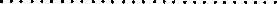 Zabezpieczenie wnoszone w formie innej niż w pieniądzu powinno być dostarczone w formie oryginału przez Wykonawcę do siedziby Zamawiającego, najpóźniej w dniu podpisania umowy — do chwili jej podpisania przez Zamawiającego.Zamawiający nie wyraża zgody na wniesienie Zabezpieczenia w wekslach z poręczeniem wekslowym banku lub spółdzielczej kasy oszczędnościowo-kredytowej, przez ustanowienie zastawu na papierach wartościowych emitowanych przez Skarb Państwa lub jednostkę samorządu terytorialnego, przez ustanowienie zastawu rejestrowego na zasadach określonych w przepisach o zastawie rejestrowym i rejestrze zastawów.Do zmiany formy zabezpieczenia umowy w trakcie realizacji umowy stosuje się art. 451 ustawy Prawo zamówień publicznych.Zamawiający zwróci Zabezpieczenie w następujących terminach:70 % wysokości zabezpieczenia w terminie 30 dni od dnia podpisania protokołu odbioru końcowego robót, o którym mowa w § 10 ust. 6.30 % wysokości zabezpieczenia w terminie 15 dni od dnia, w którym upływa okres rękojmi, o którym mowa w § 11 ust. 2 umowy.W przypadku podwyższenia kwoty wynagrodzenia brutto, o którym mowa w § 6 ust. 2, Wykonawca wnosi zabezpieczenie w wysokości stanowiącej 5% kwoty stanowiącej różnicę pomiędzy nową wysokością wynagrodzenia, a wysokością wynagrodzenia wskazaną w § 6 ust. 2, najpóźniej w terminie 7 dni od dnia zawarcia aneksu do umowy zwiększającego kwotę wynagrodzenia. W przypadku zmiany terminu wykonania Przedmiotu umowy. Wykonawca dokonuje zmiany okresu zabezpieczenia dostosowując go do zmienionego terminu Przedmiotu umowy, najpóźniej w terminie 7 dni od dnia zawarcia aneksu do umowy zmieniającego termin wykonania Przedmiotu umowy.Jeżeli okres na jaki ma zostać wniesione zabezpieczenie przekracza 5 lat, zabezpieczenie w pieniądzu wnosi się na cały ten okres, a zabezpieczenie w innej formie wnosi się na okres nie krótszy niż 5 lat, z jednoczesnym zobowiązaniem się Wykonawcy do przedłużenia zabezpieczenia lub wniesienia nowego zabezpieczenia na kolejne okresy.W przypadku nieprzedłużenia zabezpieczenia lub niewniesienia nowego zabezpieczenia najpóźniej na 30 dni przed upływem terminu ważności dotychczasowego zabezpieczenia wniesionego w innej formie niż w pieniądzu, Zamawiający zmieni formę na zabezpieczenie w pieniądzu, poprzez wypłatę kwoty z dotychczasowego zabezpieczenia. Klauzula niniejsza winna zostać zawarta w treści dokumentów, o których mowa w ust. 4.Wypłata, o której mowa w ust. 12, następuje nie później niż w ostatnim dniu ważności dotychczasowego zabezpieczenia.§15WARUNKI ODSTĄPIENIA OD UMOWYZamawiający i Wykonawca mogą odstąpić od niniejszej umowy w przypadkach przewidzianych przez ustawę Prawo zamówień publicznych, Kodeks cywilny oraz niniejszą umowę.Na podstawie niniejszej umowy, Strony mogą odstąpić od niniejszej umowy w przypadku gdy:Wykonawca niewłaściwie i wadliwie wykonuje Przedmiot umowy, przy czym stwierdzenie tej okoliczności musi nastąpić co najmniej dwukrotnie w okresie trwania umowy,Wykonawca z nieuzasadnionych przyczyn nie rozpoczął prac projektowych w ciągu 21 dni od dnia zawarcia umowy,Wykonawca nie przedłożył Harmonogramu lub nie uzyskał uzgodnienia Harmonogramu przez Zamawiającego,Wykonawca nie uzyskał akceptacji Zamawiającego dla koncepcji programowo przestrzennej, Wykonawca nie rozpoczął robót budowalnych w terminie 7 dni od dnia przekazania mu placu budowy lub też wstrzymał realizację robót budowlanych bez uzasadnionej przyczyny na okres dłuższy niż 7 dni,jakość prac i robót wykonywanych przez Wykonawcę rażąco odbiega od warunków określonych w niniejszej umowie, od obowiązujących przepisów i norm, mimo wezwania Zamawiającego do zmiany sposobu ich wykonania w wyznaczonym przez Zamawiającego terminie,Wykonawca przy realizacji umowy jest zaangażowany w praktyki korupcyjne stwierdzone aktem oskarżenia,Wykonawca nie posiada polisy lub innego dokumentu potwierdzającego, że Wykonawca jest ubezpieczony od odpowiedzialności cywilnej w zakresie prowadzonej działalności gospodarczej obejmującej swoim zakresem odpowiedzialność za produkt i wykonaną robotę budowlaną, a także odpowiedzialność w stosunku do osób trzecich na czas realizacji umowy na kwotę odpowiadającą wskazanej w postępowaniu o udzielenie zamówienia publicznego,Wykonawca nie wykonał robót w terminie wymaganym Umową,zaistnieją przesłanki, o których mowa w § 9 ust. 5, § 10 ust. 2 pkt 9 lit. b tiret drugie,                § 10 ust. 6 pkt 5 lit. b lub § 12 ust. 16,Wykonawca narusza postanowienia umowy o posługiwaniu się podwykonawcami lub dalszymi podwykonawcami w zakresie:braku przedłożenia projektu umowy/poświadczonej „za zgodność zoryginałem” kopi zawartej umowy o Podwykonawstwo lub jej zmiany, której przedmiotem są roboty budowlane,braku przedłożenia poświadczonej „za zgodność z oryginałem” kopii umowy                                                                                                            o Podwykonawstwo lub jej zmiany, której przedmiotem są dostawy lub usługi,konieczności wielokrotnego (min.2-krotnego) dokonywania bezpośredniej zapłaty Podwykonawcy lub dalszemu Podwykonawcy, o której mowa w § 12 niniejszej Umowy lub konieczności dokonywania bezpośrednich zapłat na sumę większą niż 5 % wartości niniejszej Umowy.Zamawiający może odstąpić od umowy również w następujących przypadkach:zwłoki Wykonawcy w usunięciu wad w całości lub części prac wadliwie wykonanych,                          w  stosunku do ustalonych między Stronami terminów, które to prace zostały określone                     w protokołach sporządzonych przez przedstawicieli Stron niniejszej Umowy;wystąpienia istotnej zmiany okoliczności powodującej, że wykonanie umowy nie leży                        w interesie publicznym, czego nie można było przewidzieć w chwili zawarcia umowy;Wykonawcy przysługuje prawo odstąpienia od umowy, jeżeli Zamawiający odmawia odbioru robót bez wskazania uzasadnionej przyczyny.Odstąpienie od umowy, o którym mowa w ust. 1-4 powinno nastąpić najpóźniej w terminie                 60 dni od powzięcia wiadomości w formie pisemnej i powinno zawierać uzasadnienie, pod rygorem nieważności takiego oświadczenia. W przypadku odstąpienia od niniejszej umowy przez jedną ze Stron:Wykonawca ma obowiązek wstrzymania realizacji robót w trybie natychmiastowym oraz zabezpieczenia, a następnie opuszczenia terenu budowy;jeżeli Zamawiający odstąpił od umowy z przyczyn zależnych od Wykonawcy, wszelkie znajdujące się na terenie budowy materiały, roboty tymczasowe i wykonane roboty zostaną przekazane protokolarnie Zamawiającemu przez Wykonawcę;Wykonawca zobowiązany jest do dokonania i dostarczenia Zamawiającemu, w ciągu 5 dni od dnia odstąpienia od umowy inwentaryzacji i dokumentacji powykonawczej robót wg. stanu na dzień odstąpienia, potwierdzonej przez Zamawiającego;Wykonawca zabezpieczy przerwane roboty w zakresie obustronnie uzgodnionym.                             W przypadku niewywiązania się Wykonawcy z tego obowiązku, Zamawiający zabezpieczy przerwane roboty na koszt Wykonawcy;Wykonawca zgłosi, aby Zamawiający dokonał odbioru robót przerwanych oraz robót zabezpieczających, jeżeli odstąpienie od umowy nastąpiło z przyczyn, za które Wykonawca nie odpowiada;Wykonawca niezwłocznie usunie z terenu robót urządzenia przez niego dostarczone;Zamawiający w razie odstąpienia od umowy z przyczyn, za które Wykonawca nie odpowiada, obowiązany jest do dokonania odbioru robót przerwanych oraz zapłaty wynagrodzenia za roboty, które zostały wykonane do dnia odstąpienia;na podstawie dokonanej inwentaryzacji Wykonawca wystawia fakturę obejmującą wartość wykonanych robót oraz zakupionych materiałów i urządzeń spełniających wymagania dokumentacji technicznej i nie nadających się do wbudowania w inny obiekt;koszty dodatkowe poniesione na zabezpieczenie terenu budowy oraz wszelkie inne uzasadnione koszty związane z odstąpieniem od umowy ponosi Strona, z której przyczyn nastąpiło odstąpienie od umowy.Wykonawca zobowiązuje się do naprawienia we własnym zakresie szkód, spowodowanych niewłaściwym wykonywaniem obowiązków wynikających z niniejszej umowy lub w razie niewywiązania się Wykonawcy z tego obowiązku - do pokrycia kosztów w przypadku naprawienia tych szkód przez Zamawiającego.§16PRZEWIDYWANE ZMIANY DO UMOWYZamawiający, poza możliwością zmiany niniejszej umowy w przypadkach określonych w art. 455 ust. 1 pkt 2-4) oraz art. 455 ust. 2 ustawy Prawo zamówień publicznych (zgodnie z warunkami określonymi w postanowieniach przepisu art. 455 tej ustawy) przewiduje również możliwość dokonywania zmian postanowień umowy także w stosunku do treści oferty, na podstawie której dokonano wyboru Wykonawcy, w poniższych okolicznościach.Strony dopuszczają zmiany postanowień niniejszej umowy w stosunku do treści oferty, na podstawie której dokonano wyboru Wykonawcy, w przypadku:zmiany terminu przewidzianego na zakończenie robót oraz zmiana terminu na złożenia oświadczenia o odstąpieniu od umowy, które są spowodowane w szczególności przez:klęski żywiołowe;niekorzystne warunki atmosferyczne, które uniemożliwiały lub znacznie utrudniały prowadzenie robót zgodnie z technologią ich wykonania, przeprowadzanie prób i sprawdzeń, dokonywanie odbiorów;spowodowanego odmową wydania przez organy administracji lub inne podmioty lub przedłużającą się procedurą wymaganych decyzji, zezwoleń, uzgodnień z przyczyn niezawinionych przez Wykonawcę;uchybienia terminowi załatwiania spraw i wydania stosownych decyzji (w tym opinii, uzgodnień, stanowisk, pozwoleń itp.) przez organy administracji publicznej gestorów sieci, zarządców, administratorów terenów, urządzeń ponad terminy określone w przepisach Kodeksu postępowania administracyjnego w tym zakresie, przez co Strony rozumieją, że wniosek w danej sprawie powinien zostać rozpatrzony, a sprawa zakończona merytorycznym rozstrzygnięciem w terminie nie dłuższym niż 1 miesiąc od dnia złożenia wniosku (chyba, że w przepisach określony został krótszy termin, to terminem wiążącym jest ten krótszy termin) – chyba, że przyczyną uchybienia przez organ terminowi, o którym mowa powyżej jest błędne lub niepełne sformułowanie wniosku lub jego załączników lubskierowanie wniosku do niewłaściwego organu,spowodowanego okolicznościami siły wyższej tj. wystąpienia zdarzenia losowego wywołanego przez czynniki zewnętrzne, którego nie można było przewidzieć z pewnością oraz którym nie można zapobiec, w szczególności zagrażającego bezpośrednio życiu lub zdrowiu ludzi lub grożącego powstaniem szkody w znacznych rozmiarach np. zdarzenia o charakterze katastrof przyrodniczych, nadzwyczajne zaburzenia życia zbiorowego lub niewypały, niewybuchy, wykopaliska archeologiczne; Nie uznaje się za siłę wyższą: zmniejszenia podaży jakichkolwiek materiałów lub urządzeń koniecznych do realizacji przedmiotu umowy, trudności w zatrudnieniu pracowników o kwalifikacjach niezbędnych do wykonania przedmiotu umowy, istotnego wzrostu cen materiałów lub urządzeń niezbędnych do realizacji przedmiotu umowy;inne przyczyny zewnętrzne niezależne od Zamawiającego oraz Wykonawcy skutkujące brakiem możliwości prowadzenia robót lub wykonywania innych czynności przewidzianych umową, które spowodowały niezawinione i niemożliwe do uniknięcia przez Wykonawcę opóźnienie/ przeszkodę w prowadzeniu robót,z powodu działań osób trzecich uniemożliwiających wykonanie prac, które to działania nie są konsekwencją winy którejkolwiek ze Stron;w przypadku wstrzymania wykonywania niniejszej umowy lub przerw albo opóźnień powstałych z przyczyn leżących po stronie Zamawiającego;spowodowanego koniecznością wykonania robót dodatkowych lub zamiennych,  które wstrzymują lub opóźniają realizację Przedmiotu umowy.w zakresie obowiązków Stron, terminu wykonania umowy, wysokości wynagrodzenia, warunków i sposobów płatności, podstaw odstąpienia od umowy lub jej rozwiązania, terminu na złożenie oświadczenia o odstąpieniu od umowy, wysokości i podstaw naliczenia kar umownych:w przypadku zmiany powszechnie obowiązujących przepisów prawa w zakresie mającym wpływ na realizację Przedmiotu umowy;w przypadku gdy konieczność wprowadzenia zmian będzie następstwem wydania  przez właściwe organy określonych nakazów, zakazów lub zaleceń,w przypadku konieczności uzyskania orzeczenia sądu lub aktu organu administracyjnego, w tym w szczególności decyzji, postanowienia, uzgodnienia, którego konieczności nie przewidziano przy zawieraniu umowy lub w przypadku przedłużających się procedur administracyjnych;w przypadku gdy zaistnieje inna niemożliwa do przewidzenia okoliczność prawna, ekonomiczna lub techniczna, za którą żadna ze Stron nie ponosi odpowiedzialności, skutkująca brakiem możliwości należytego wykonania umowy, zgodnie z SWZ;w przypadku wystąpienia siły wyższej oraz innych nadzwyczajnych okoliczności, których Strony umowy nie były w stanie przewidzieć w terminie zawarcia umowy, pomimo zachowania przez Strony należytej staranności. Jako siłę wyższą rozumie się: wystąpienie zdarzenia losowego wywołanego przez czynniki zewnętrzne, którego nie można było przewidzieć z pewnością oraz którym nie można zapobiec, w szczególności zagrażającego bezpośrednio życiu lub zdrowiu ludzi lub grożącego powstaniem szkody w znacznych rozmiarach np. zdarzenia o charakterze katastrof przyrodniczych, nadzwyczajne zaburzenia życia zbiorowego lub niewypały, niewybuchy, wykopaliska archeologiczne. Nie uznaje się za siłę wyższą: zmniejszenia podaży jakichkolwiek materiałów lub urządzeń koniecznych do realizacji Przedmiotu umowy, trudności w zatrudnieniu pracowników o kwalifikacjach niezbędnych do wykonania Przedmiotu umowy;wstrzymania wykonywania niniejszej umowy lub przerw powstałych z przyczyn leżących po stronie Zamawiającego;z powodu działań osób trzecich uniemożliwiających lub opóźniających wykonanie prac, które to działania nie są konsekwencją winy którejkolwiek ze Stron;w przypadku dostrzeżonych w umowie omyłek lub nieścisłości w stosunku do innych dokumentów postępowania o udzielenie zamówienia publicznego, jeżeli zmiana taka nie modyfikuje ogólnego charakteru umowy;niedostępność na rynku materiałów lub urządzeń niezbędnych do wykonania i odbioru robót, spowodowana zaprzestaniem produkcji lub wycofaniem z rynku tych materiałów lub urządzeń, jeżeli ta zmiana nie będzie miała wpływu na wynagrodzenie umowne;pojawienie się na rynku materiałów lub urządzeń nowszej generacjipozwalających na zaoszczędzenie kosztów realizacji przedmiotu umowy lub kosztów eksploatacji wykonanego przedmiotu umowy;pojawienie się nowszej technologii wykonania zaprojektowanych robót pozwalając na zaoszczędzenie czasu realizacji inwestycji lub kosztów wykonywanych prac, jak również kosztów eksploatacji wykonanego przedmiotu umowy;zmiany przez ustawodawcę stawki podatku VAT - wynagrodzenie Wykonawcy ulegnie odpowiedniej zmianie w tej części, której ta zmiana będzie dotyczyła, zgodnie z terminami ustalonymi Umową, po dniu wejścia w życie przepisów zmieniających stawkę podatku od towarów i usług oraz wyłącznie do części przedmiotu umowy, do której zastosowanie znajdzie zmiana stawki podatku od towarów i usług. Wartość wynagrodzenia netto nie zmieni się, a wartość wynagrodzenia brutto zostanie wyliczona na podstawie nowych przepisów;zmiany warunków płatności – zmiany wynikające ze stopnia wykorzystania środków budżetowych i terminów ich wydatkowania, zmiany wynikające ze zmiany w prawie właściwym dla podatków i ceł, które podwyższą lub obniżą cenę przedmiotu zamówienia, co w zależności od rodzaju zmian jakie będą miały miejsce będzie skutkowało obniżeniem lub podwyższeniem ceny jednostkowej przedmiotu zamówienia;Zmian osobowych:zmiana podmiotu trzeciego/podwykonawcy lub rezygnacja podmiotu trzeciego/ podwykonawcy, na zasoby których Wykonawca powoływał się – zmiana może nastąpić pod warunkiem, iż nowy podwykonawca/podmiot trzeci wykaże spełnianie warunków w zakresie nie mniejszym niż wskazany na etapie postępowania  o zamówienie publiczne;zmiany kierownika robót budowlanych, projektanta/ osoby posiadającej uprawnienia, do wykonania Przedmiotu umowy przedstawionych w ofercie – Wykonawca może dokonać zmiany tej osoby jedynie za uprzednią pisemną zgodą Zamawiającego, akceptującego nową osobę na następujących warunkach:Wykonawca proponuje zmianę ww. osoby w szczególności w razie: śmierci, choroby lub zdarzeń losowych, niewywiązania się z obowiązków wynikających z umowy, rezygnacji tej osoby lub utraty przez nią wymaganych uprawnień,Zamawiający może żądać od Wykonawcy zmiany ww. osoby, jeżeli uzna, że nie wykonuje ona swoich obowiązków wynikających z umowy. Wykonawca obowiązany będzie do zmiany ww. osoby zgodnie z żądaniem Zamawiającego w terminie wskazanym we wnioskuZamawiającego,w przypadku zmiany osoby kierownika robót, nowa osoba powołana do pełnienia ww. obowiązków musi spełniać wymagania określone w Specyfikacji Warunków Zamówienia dla pełnienia danej funkcji.zmiany wysokości wynagrodzenia w przypadku: dokonanej przez właściwy organ państwowy zmiany stawki podatku VAT; zmiany wysokości minimalnego wynagrodzenia za pracę ustalonego na podstawie art. 2 ust. 3-5 Ustawy z 10.10.2002r. o minimalnym wynagrodzeniu  za pracę,  zasad podlegania ubezpieczeniom społecznym lub ubezpieczeniu zdrowotnemu lub wysokości stawki składki na ubezpieczeni społeczne lub zdrowotne,  zasad gromadzenia i wysokości wpłat do pracowniczych planów kapitałowych, o których mowa w  ustawie z 04.10.2018r. o pracowniczych  planach kapitałowych, gdy zmiany te będą miały wpływ na koszty wykonania zamówienia publicznego przez Wykonawcę wynikającego z zawartej umowy,   czasowego bądź stałego obniżenia ceny przez Wykonawcę.- jeżeli zmiany te będą miały wpływ na koszty wykonania zamówienia przez wykonawcę.Wobec zaistnienia okoliczności określonych w ust. 2 pkt 4, Strony mają prawo wystąpić z wnioskiem o wprowadzenie odpowiednich zmian wysokości wynagrodzenia. Strona składając wniosek, o którym mowa w zdaniu poprzedzającym winna wykazać ponad wszelką wątpliwość, że zaistniała zmiana czynników cenotwórczych ma bezpośredni wpływ na koszty wykonania zamówienia. W przypadku składania wniosku przez Wykonawcę, Zamawiający zastrzega sobie prawo do żądania przedstawienia przez Wykonawcę dokumentów potwierdzających zasadność złożenia takiego wniosku. W szczególności Zamawiający może żądać odpowiednio: pisemnego zestawienia wynagrodzeń (zarówno przed jak i po zmianie) pracowników realizujących przedmiot umowy, wraz z określeniem zakresu (części etatu), w jakim wykonują oni prace bezpośrednio związane z realizacją przedmiotu umowy oraz części wynagrodzenia odpowiadającej temu zakresowi;pisemnego zestawienia wynagrodzeń (zarówno przed jak i po zmianie) pracowników realizujących przedmiot umowy, wraz z kwotami składek uiszczanych do Zakładu Ubezpieczeń Społecznych/Kasy Rolniczego Ubezpieczenia Społecznego w części finansowanej przez Wykonawcę, z określeniem zakresu (części etatu), w jakim wykonują oni prace bezpośrednio związane z realizacją przedmiotu umowy oraz części wynagrodzenia odpowiadającej temu zakresowi.Wzrost kosztu Wykonawcy będzie odnosił się wyłącznie do części wynagrodzenia pracowników realizujących przedmiot umowy, odpowiadającej zakresowi, w jakim wykonują oni prace bezpośrednio związane z realizacją przedmiotu umowy na rzecz Zamawiającego.Na skutek zaistnienia okoliczności opisanych w ust. 1 niniejszego paragrafu, możliwa jest zmiana wynagrodzenia Wykonawcy, przy czym zwiększenie wynagrodzenia dopuszczalne jest o kwotę nie większą niż udokumentowany wzrost kosztów świadczenia usługi będącej przedmiotem niniejszej umowy przez Wykonawcę.Zamawiający przewiduje możliwość zmiany wysokości wynagrodzenia określonego w § 6 ust. 2 w przypadku zmiany wskaźnika  cen towarów i usług konsumpcyjnych ogłoszonego przez Prezesa Głównego Urzędu Statystycznego nie mniejszej niż 5% w okresie 12 miesięcy od dnia zawarcia niniejszej umowy z zastrzeżeniem ust. 7-11 poniżej.  Zamawiający zastrzega, że podstawą ustalenia zmiany wysokości wynagrodzenia, o której mowa w ust. 6 powyżej, będzie roczny wskaźnik cen towarów i usług konsumpcyjnych ogłaszany w komunikacie Prezesa Głównego Urzędu Statystycznego, zaś procentowa zmiana wynagrodzenia umownego w danym roku nie może przekroczyć procentowej wartości tego wskaźnika.  Jeżeli Strona wykaże realny wpływ zmiany cen w stopniu wynikającym z wskaźnika ogłoszonego w komunikacie Prezesa Głównego Urzędu Statystycznego na koszt wykonania przedmiotu umowy tj. wykaże, że koszty wykonania przedmiotu umowy wzrosły co najmniej tyle ile wynosi wskaźnik wówczas zmiana wynagrodzenia może nastąpić nie częściej niż raz na każde 12 miesięcy realizacji przedmiotu umowy zaś pierwsza zmiana może nastąpić nie wcześniej niż po upływie 12 miesięcy od zawarcia umowy.Zmiana wynagrodzenia będzie dotyczyć wyłącznie usług niewykonanych do pierwszego dnia miesiąca następującego po 12 miesiącach od dnia rozpoczęcia realizacji umowy. Zmiana wynagrodzenia na podstawie ust. 6 - 8 powyżej nie może stanowić więcej, niż o 20% maksymalnego wynagrodzenia  określonego w § 6 ust. 2 umowy.  Przez zmianę kosztów rozumie się wzrost kosztów, jak i ich obniżenie, względem kosztu przyjętego w celu ustalenia wynagrodzenia Wykonawcy zawartego w ofercie.Wykonawca, którego wynagrodzenie zostało zmienione zgodnie z ust. 6 – 11 powyżej, zobowiązuje się do zmiany wynagrodzenia przysługującego podwykonawcy, z którym zawarł umowę, w zakresie odpowiadającym zmianom kosztów dotyczących zobowiązania podwykonawcy, w przypadkach określonych w ustawie Prawo zamówień publicznych. Wykonawca zobowiązany jest niezwłocznie, powiadomić pisemnie Zamawiającego o zamiarze ubiegania się o zmianę zawartej umowy, dostarczając Zamawiającemu pisemny wniosek wraz z wyczerpującym i szczegółowym uzasadnieniem. 	W przypadku wystąpienia okoliczności lub zdarzenia wpływającego na realizację Przedmiotu umowy Wykonawca zobowiązany jest powiadomić Zamawiającego dostarczając pisemny wniosek wraz z wyczerpującym i szczegółowym uzasadnieniem w terminie nie dłuższym niż 10 dni od wystąpienia okoliczności lub zdarzenia jednak nie później niż na 5 dni przed terminem odbioru końcowego. Nie złożenie przedmiotowego wniosku wraz z uzasadnieniem w określonym w zdaniu pierwszym terminie może skutkować nieuwzględnieniem przez Zamawiającego niezgłoszonej w terminie okoliczności lub zdarzenia jako podstawy do zmiany umowy, w tym w szczególności do zmiany terminu wykonania umowy. Wniosek o zmianę umowy na podstawie zgłoszonych okoliczności, o których mowa w zdaniu pierwszym może być złożony nie później niż na 5 dni przed terminem odbioru końcowego.Strona wnioskująca o zmianę postanowień niniejszej umowy zobowiązana jest do udokumentowania zaistnienia okoliczności, o których mowa powyżej wraz z wyceną ewentualnych zmian w odniesieniu do wynagrodzenia Wykonawcy. Wniosek o zmianę postanowień umowy winien być złożony w formie pisemnej lub formie elektronicznej.O wystąpieniu okoliczności mogących wpłynąć na zmianę umowy, dotyczących zmian                             w obowiązujących przepisach prawa Wykonawca, zobowiązany jest poinformować Zamawiającego niezwłocznie od dnia powzięcia informacji, w formie pisemnej.Wyżej wymienione zmiany mogą być dokonane na wniosek Zamawiającego lub Wykonawcy,                    za zgodą obu Stron i zostaną wprowadzone do Umowy aneksem.Strony umowy niezwłocznie, wzajemnie informują się o wpływie okoliczności związanych                          z wystąpieniem wirusa SARS-CoV-2 (zwanego dalej COVID-19) na należyte wykonanie niniejszej umowy, o ile taki wpływ wystąpił lub może wystąpić. Strony umowy potwierdzają ten wpływ dołączając do informacji, o której mowa w zdaniu pierwszym, oświadczenia lub dokumenty potwierdzające wpływ okoliczności związanych z wystąpieniem COVID-19 na należyte wykonanie niniejszej umowy.Każda ze stron umowy może żądać przedstawienia dodatkowych oświadczeń lub dokumentów potwierdzających wpływ okoliczności związanych z wystąpieniem COVID- 19 na należyte wykonanie niniejszej umowy.Strona umowy na podstawie otrzymanych oświadczeń lub dokumentów, w terminie 14 dni od dnia ich otrzymania, przekazuje drugiej stronie swoje stanowisko, wraz z uzasadnieniem, odnośnie do wpływu okoliczności na należyte jej wykonanie. Jeżeli strona umowy otrzymała kolejne oświadczenia lub dokumenty, termin liczony jest od dnia ich otrzymania.Zamawiający, po stwierdzeniu, że okoliczności związane z wystąpieniem COVID-19, wpływają na należyte wykonanie niniejszej umowy, w uzgodnieniu z Wykonawcą, dokonuje zmiany umowy,                w szczególności przez: zmianę terminu wykonania umowy lub jej części, lub czasowe zawieszenie wykonywania umowy lub jej części, zmianę sposobu wykonywania dostaw, usług lub robót budowlanych, zmianę zakresu świadczenia Wykonawcy i odpowiadającą jej zmianę wynagrodzenia lub sposobu rozliczenia wynagrodzenia Wykonawcy, o ile wzrost wynagrodzenia spowodowany każdą kolejną zmianą nie przekroczy 50% wartości pierwotnej umowy.Zamawiający, po stwierdzeniu, że okoliczności związane z wystąpieniem COVID-19, mogą wpłynąć na należyte wykonanie niniejszej umowy, w uzgodnieniu z Wykonawcą, może dokonać zmiany umowy.Zmiana umowy może nastąpić wyłącznie w formie pisemnej lub w formie elektronicznej pod rygorem nieważności.§17PRAWA AUTORSKIE I NADZÓR AUTORSKIWykonawca oświadcza, że przysługują mu do dokumentacji projektowo-kosztorysowej składającej się na Przedmiot umowy, stanowiącej utwory w rozumieniu przepisów ustawy z dnia 4 lutego 1994r. o prawie autorskim i prawach pokrewnych (Dz. U. z 2021 r. poz. 1062), pełne autorskie prawa majątkowe do dokumentacji projektowo- kosztorysowej składającej się na Przedmiot umowy (zwane na potrzeby niniejszego paragrafu jako Utwór) i że prawa te nie są obciążone prawami osób trzecich.Wykonawca przenosi na Zamawiającego autorskie prawa majątkowe do Utworu w dniu podpisania przez obie strony protokołu odbioru Utworu, na wszystkich polach eksploatacji znanych w chwili podpisania niniejszej umowy zgodnie z ustawą z dnia 4 lutego 1994 r. o prawie autorskim                       i prawach pokrewnych (Dz. U. z 2021 r., poz. 1062), tj. w szczególności na następujących polach eksploatacji:w zakresie utrwalania i powielania Utworu – wytwarzania, powielania bez żadnych ograniczeń ilościowych dowolną techniką egzemplarzy utworu, w tym techniką drukarską, reprograficzną, zapisu magnetycznego, optyczną, laserową oraz techniką cyfrową, przez wprowadzanie do pamięci komputera (w tym RAM, twardy dysk i serwer), w sieciach informatycznych - w tym typu Internet i Intranet - w szczególności on-line), przystosowania, kopiowania, zmieniania układu lub dokonywania jakichkolwiek innych zmian w Utworze przez Zamawiającego lub osoby przez niego upoważnione,w zakresie obrotu oryginałem lub egzemplarzami, na których Utwór pierwotnie utrwalono – wprowadzenia do obrotu bez ograniczeń ilościowych, użyczenia lub najmu oryginału lub kolejnych egzemplarzy na dowolnym nośniku, na którym utwór utrwalono,w zakresie rozpowszechniania utworu w sposób inny niż określony w pkt. 2) – publiczne wykonywanie, wystawienie, wyświetlenie, odtworzenie oraz nadawania i reemitowanie, a także publiczne udostępnianie utworu, w taki sposób, aby każdy mógł mieć do niego dostęp w miejscu i w czasie przez siebie wybranym, w tym w szczególności za pośrednictwem sieci informatycznych – typu Internet lub Intranet, on-line, na stronach internetowych oraz w ramach komunikacji na życzenie;w zakresie wykorzystania Utworu do realizacji na jego podstawie innych opracowań lub dokumentacji;w zakresie wykorzystania Utworu do tworzenia projektów zależnych (związanych),w zakresie modyfikacji całości lub części Utworu – prawo do korekt, zmian, przeróbek, prawo do łączenia całości lub fragmentów z innymi utworami.Wraz z przeniesieniem powyższych autorskich praw majątkowych, na Zamawiającego przechodzi wyłączne prawo do wykonywania zależnego prawa autorskiego oraz do udzielania zezwoleń na wykonywanie zależnego prawa autorskiego przez osoby trzecie. W szczególności Zamawiający jest uprawniony do dokonywania lub zlecania dokonania osobom trzecim wszelkich modyfikacji i zmian tego Utworu w zakresie uznanym przez siebie za niezbędny. Wykonawca udziela Zamawiającemu zezwolenia do dokonywania wszelkich zmian i przeróbek Utworu, w tym do wykorzystywania go w częściach lub całości oraz łączenia z innymi utworami.Przeniesienie praw określonych niniejszą Umową następuje na wyłączną własność Zamawiającego                 i jest nieograniczone terytorialnie i czasowo.Wykonawca przenosi na Zamawiającego, z chwilą odbioru Utworu, własność egzemplarza Utworu                    i nośnika, na którym został on utrwalony.W przypadku wcześniejszego rozwiązania umowy, jej wypowiedzenia lub odstąpienia, Wykonawca przenosi na Zamawiającego, zgodnie z ust. 2 i na polach eksploatacji tam wymienionych, prawa autorskie do Utworu w stanie, w jakim Utwór znajduje się w chwili rozwiązania umowy, jej wypowiedzenia lub odstąpienia. Na Zamawiającego przechodzą wszelkie prawa uprawniające do dysponowania Utworem, dokonywania jego zmian i dokonywania innych opracowań na podstawie Utworu, w tym do wykonywania praw zależnych. Wykonawca wyraża zgodę na wykorzystanie Utworu w stanie niepełnym jako podstawy innych opracowań i z tego tytułu zrzeka się wszelkich roszczeń.Wynagrodzenie, o którym mowa w § 6 ust. 2, obejmuje również przeniesienie praw objętych postanowieniami § 17.W celu wyłączenia ewentualnych wątpliwości Wykonawca oświadcza, że: kosztorysy inwestorskie, przedmiary robót, informacja dotycząca bezpieczeństwa i ochrony zdrowia, Specyfikacje Techniczne Wykonania i Odbioru Robót nie są utworami w rozumieniu ustawy z dnia 4 lutego 1994 r. o prawie autorskim i prawach pokrewnych i nie korzystają z ochrony w tej ustawie przewidzianej.W przypadku konieczności przeprowadzenia, w trybie ustawy Prawo zamówień  publicznych, postępowania na wybór Wykonawcy nadzoru autorskiego oraz wyboru w toku ww. postępowania innego podmiotu niż Wykonawca, Wykonawca oświadcza, że w ramach wynagrodzenia, o którym mowa w § 6 ust. 2, wyraża zgodę na prowadzenie nadzoru autorskiego przez inny podmiot. Wykonawca zobowiązany będzie wówczas do uzyskania od projektanta wszelkie niezbędne zgody w tym zakresie, w tym w szczególności upoważnienie udzielone przez projektanta podmiotowi wykonującemu nadzór autorski do wykonywania osobistych praw autorskich do projektu                        i dostarczyć je do siedziby Zamawiającego.W ramach niniejszej umowy Projektant jest zobowiązany do pełnienia nadzoru autorskiego określony w przepisie art. 20 ust. 1 pkt 4 Prawa budowlanego. Nadzór autorski polega na stwierdzaniu w toku wykonywania robót budowlanych zgodności realizacji z projektem, a także na uzgadnianiu możliwości wprowadzania rozwiązań zamiennych w stosunku do przewidzianych                   w projekcie, zgłoszonych przez kierownika budowy lub inspektora nadzoru autorskiego.Projektant zobowiązuje się do wykonywania na rzecz Zamawiającego, zadań związanych                          z pełnieniem funkcji nadzoru autorskiego w każdej z projektowanych branż, w toku realizacji Inwestycji - do momentu zakończenia robót, ich końcowego odbioru – w następującym zakresie:czuwania w toku realizacji Inwestycji nad zgodnością rozwiązań technicznych, materiałowych i użytkowych z dokumentacją projektowo - kosztorysową i obowiązującymi przepisami, w tym weryfikacja kart zatwierdzenia materiałów, weryfikacja rysunków warsztatowych przygotowanych przez wykonawcę robót budowlanych, oraz w zakresie wskazanym w dokumentacji projektowo kosztorysowej,uzupełniania szczegółów rozwiązań projektowych w zależności od potrzeb, w szczególności jeśli w dokumentacji projektowo – kosztorysowej były one przedstawione nieczytelnie, niekompletnie lub nie były ujęte oraz wyjaśniania wykonawcom robót budowlanych, usług                i dostaw wątpliwości powstałych w toku realizacji takich robót,	uzgadniania z Zamawiającym oraz z Wykonawcą robót możliwości wprowadzenia rozwiązań zamiennych w stosunku do materiałów i technologii przewidzianych w dokumentacji projektowo - kosztorysowej,dokonywania oceny wystąpienia okoliczności związanych z koniecznością wykonania robót dodatkowych, zamiennych i uzupełniających oraz zaniechania robót;	udziału we wszystkich odbiorach robót, w tym odbiorach częściowych,  odbiorze końcowym wykonanych robót;na każde żądanie Zamawiającego udziału;wizyt na terenie inwestycji oraz udziału w komisjach i naradach technicznych - nie częściej niż̇ raz w tygodniu,informowania Zamawiającego i innych uczestników procesu budowlanego o dostrzeżonych błędach w realizacji robót budowlanych w zakresie odstępstw od dokumentacji projektowo - kosztorysowej.Projektant w ramach nadzoru autorskiego zobowiązany jest wykonywać́ czynności objęte nadzorem autorskim niezwłocznie, w tym niezwłocznie stawić́ się na miejscu realizacji inwestycji, nie później niż̇ następnego dnia roboczego po otrzymaniu wezwania od Zamawiającego.Niezależnie od obowiązków Projektanta wynikających z postanowień ust. 11 Projektant zobowiązany jest ponadto stawić́ się na terenie Inwestycji na każde wezwanie Zamawiającego                          w zakresie wykraczającym poza wizyty wynikające z postanowień ust. 11.§ 18. KLAUZULA SALWATORYJNANieważność jakiegokolwiek zapisu niniejszej umowy nie powoduje nieważności całej umowy.W przypadku zaistnienia sytuacji opisanej w ust. 1, w miejsce postanowień nieważnych wchodzą właściwe postanowienia zgodne z interpretacją pozostałych zapisów umowy.§19POSTANOWIENIA KOŃCOWEW sprawach nieuregulowanych niniejszą Umową mają zastosowanie przepisy Kodeksu cywilnego, ustawy Prawo zamówień publicznych, ustawy Prawo budowlane i inne powszechnie obowiązujące przepisy prawa.Wszelkie spory wynikłe na tle niniejszej umowy Strony poddają pod rozstrzygnięcie sądu właściwego miejscowo dla siedziby Zamawiającego.Prawa i obowiązki wynikające z niniejszej Umowy nie mogą być przeniesione na osoby trzecie, bez zgody drugiej Strony wyrażonej na piśmie.Wykonawca nie może, bez uprzedniej pisemnej zgody Zamawiającego, przenieść na osobę trzecią, wierzytelności już wymaganych, a także przyszłych, przysługujących Wykonawcy wobec Zamawiającego na podstawie niniejszej umowy. Powyższy zakaz dotyczy także praw związanych z wierzytelnością, w szczególności roszczeń o zaległe odsetki (art. 509 § 1 i § 2 Kodeksu cywilnego).Umowę wraz z załącznikami sporządzono w dwóch jednobrzmiących egzemplarzach, jeden dla Wykonawcy i jeden dla Zamawiającego.Załączniki do Umowy:Program Funkcjonalno-Użytkowy stanowiący załącznik nr 1 do umowy,Oferta Wykonawcy, stanowiąca załącznik nr 2 do umowy Zamawiający:   Związek Gmin „PROKADO”  Adres:               ul. Kościuszki 23,  46-060 Prószków NIP: 754-10-12-739, REGON: 530919508Godziny urzędowania: 8:00 - 15:00.Tel. +48 77 46 48 943E-mail: prokado.proszkow@gmail.com Strona internetowa: http://prokado.plPlatforma zakupowa na której prowadzone jest postępowanie: https://platformazakupowa.pl/pn/prokado KryteriumWaga [%]Maksymalna liczba punktów jaką można uzyskaćSposób ocenySposób ocenySposób ocenyCena ofertowa brutto60%60C=cena najtańszej ofertyX 60Cena ofertowa brutto60%60C=cena badanej ofertyX 60Gwarancja i rękojmia20%2060 miesięcy – 20 pkt 48 miesięcy  –  10 pkt36 miesięcy  –  5 pkt24 miesiące – 1 pkt60 miesięcy – 20 pkt 48 miesięcy  –  10 pkt36 miesięcy  –  5 pkt24 miesiące – 1 pkt60 miesięcy – 20 pkt 48 miesięcy  –  10 pkt36 miesięcy  –  5 pkt24 miesiące – 1 pktWysokość kary umownej za zwłokę w wykonaniu przedmiotu umowy. 20%200,2% wartości brutto umowy – 20 pkt0,15 % wartości brutto umowy – 15 pkt0,1 % wartości brutto umowy – 10 pkt 0,05 % wartości brutto umowy – 1 pkt     0,2% wartości brutto umowy – 20 pkt0,15 % wartości brutto umowy – 15 pkt0,1 % wartości brutto umowy – 10 pkt 0,05 % wartości brutto umowy – 1 pkt     0,2% wartości brutto umowy – 20 pkt0,15 % wartości brutto umowy – 15 pkt0,1 % wartości brutto umowy – 10 pkt 0,05 % wartości brutto umowy – 1 pkt     Razem 100%100„FORMULARZ OFERTOWY”Na: „Modernizację stacji uzdatniania wody w miejscowości Dąbrowa,                   gm. Dąbrowa oraz rozbudowę zbiornika wody pitnej w miejscowości Górki,               gm. Prószków w formule zaprojektuj i wybuduj.” Postępowanie nr: ZP/2/2022„FORMULARZ OFERTOWY”Na: „Modernizację stacji uzdatniania wody w miejscowości Dąbrowa,                   gm. Dąbrowa oraz rozbudowę zbiornika wody pitnej w miejscowości Górki,               gm. Prószków w formule zaprojektuj i wybuduj.” Postępowanie nr: ZP/2/2022„FORMULARZ OFERTOWY”Na: „Modernizację stacji uzdatniania wody w miejscowości Dąbrowa,                   gm. Dąbrowa oraz rozbudowę zbiornika wody pitnej w miejscowości Górki,               gm. Prószków w formule zaprojektuj i wybuduj.” Postępowanie nr: ZP/2/2022„FORMULARZ OFERTOWY”Na: „Modernizację stacji uzdatniania wody w miejscowości Dąbrowa,                   gm. Dąbrowa oraz rozbudowę zbiornika wody pitnej w miejscowości Górki,               gm. Prószków w formule zaprojektuj i wybuduj.” Postępowanie nr: ZP/2/2022„FORMULARZ OFERTOWY”Na: „Modernizację stacji uzdatniania wody w miejscowości Dąbrowa,                   gm. Dąbrowa oraz rozbudowę zbiornika wody pitnej w miejscowości Górki,               gm. Prószków w formule zaprojektuj i wybuduj.” Postępowanie nr: ZP/2/2022„FORMULARZ OFERTOWY”Na: „Modernizację stacji uzdatniania wody w miejscowości Dąbrowa,                   gm. Dąbrowa oraz rozbudowę zbiornika wody pitnej w miejscowości Górki,               gm. Prószków w formule zaprojektuj i wybuduj.” Postępowanie nr: ZP/2/2022„FORMULARZ OFERTOWY”Na: „Modernizację stacji uzdatniania wody w miejscowości Dąbrowa,                   gm. Dąbrowa oraz rozbudowę zbiornika wody pitnej w miejscowości Górki,               gm. Prószków w formule zaprojektuj i wybuduj.” Postępowanie nr: ZP/2/2022Oferta złożona przez wykonawców wspólnie ubiegających się o udzielenie zamówienia TAK/NIEOferta złożona przez wykonawców wspólnie ubiegających się o udzielenie zamówienia TAK/NIE nazwa pełnomocnika – dotyczy wykonawców składających ofertą wspólnąNazwa Wykonawcy /Wykonawców w przypadku oferty wspólnej: nazwa pełnomocnika – dotyczy wykonawców składających ofertą wspólnąNazwa Wykonawcy /Wykonawców w przypadku oferty wspólnej: nazwa pełnomocnika – dotyczy wykonawców składających ofertą wspólnąNazwa Wykonawcy /Wykonawców w przypadku oferty wspólnej: nazwa pełnomocnika – dotyczy wykonawców składających ofertą wspólnąNazwa Wykonawcy /Wykonawców w przypadku oferty wspólnej: nazwa pełnomocnika – dotyczy wykonawców składających ofertą wspólnąNazwa Wykonawcy /Wykonawców w przypadku oferty wspólnej: nazwa pełnomocnika – dotyczy wykonawców składających ofertą wspólnąNazwa Wykonawcy /Wykonawców w przypadku oferty wspólnej: nazwa pełnomocnika – dotyczy wykonawców składających ofertą wspólnąNazwa Wykonawcy /Wykonawców w przypadku oferty wspólnej:Adres:NIP:REGON:REGON:KRS:e-mail:nr tel.:Osoba upoważniona do kontaktów: ……………………………………………..…….…tel. ……….……………….………..Oświadczam, iż prowadzę działalność jako małe/średnie* przedsiębiorstwo TAK / NIE***-informacja do celów statystycznych, należy niepotrzebne skreślić. Zgodnie z zaleceniem Komisji Europejskiej z dnia 6 maja 2003r. dotyczącym definicji mikroprzedsiębiorstw oraz małych i średnich przedsiębiorstw (Dz.U. L 124 z 20.5.2003, s. 36):: przedsiębiorstwa, które zatrudniają mniej niż 250 osób i których roczny obrót nie przekracza 50 milionów EUR lub roczna suma bilansowa nie przekracza 43 milionów EURO** niepotrzebne skreślićKoszt prac projektowych …………………………… zł netto …………………………………….. zł brutto2.Modernizacji stacji uzdatniania wody                    w m. Dąbrowa oraz rozbudowa zbiornika wody              w m. Górki…………………………… zł netto…………………………………….. zł bruttoRazem: Gwarancja i rękojmia: ………..………. (24, 36, 48, 60  miesięcy)Gwarancja i rękojmia: ………..………. (24, 36, 48, 60  miesięcy)Wysokość kary umownej: ………….……. (0,05%, 0,1 %, 0,15%, 0,2%, wartości brutto umowy) Wysokość kary umownej: ………….……. (0,05%, 0,1 %, 0,15%, 0,2%, wartości brutto umowy) Zamówienie zostanie zrealizowane w terminach wymaganym w SWZ;W cenie naszej oferty zostały uwzględnione wszystkie koszty wykonania zamówienia.  Oświadczam, że wszystkie informacje podane w oświadczeniach i dokumentach przedstawionych w niniejszej ofercie są aktualne i zgodne z prawdą oraz zostały przedstawione z pełną świadomością konsekwencji wprowadzenia Zamawiającego w błąd przy przedstawianiu informacji.Oświadczam, że zawarte w SWZ istotne postanowienia umowy zostały przez mnie zaakceptowane i zobowiązuję się w przypadku wyboru mojej oferty do zawarcia umowy na podanych warunkach, w miejscu i terminie wyznaczonym przez zamawiającego.Oświadczam, że jestem związany niniejszą ofertą na czas wskazany w SWZ (Rozdział XIII pkt. 13.1), to jest stosownie do art. 307 ust. 1 Pzp.Pod groźbą odpowiedzialności karnej oświadczam, że treść niniejszego oświadczenia oraz załączone do oferty dokumenty opisują stan faktyczny i prawny, aktualny na dzień otwarcia ofert (art. 297 k.k.).Nie wykonywaliśmy żadnych czynności związanych z przygotowaniem niniejszego postępowania                  o udzielenie zamówienia publicznego, a w celu sporządzenia oferty nie posługiwaliśmy się osobami uczestniczącymi w dokonaniu tych czynności;Uwzględniliśmy zmiany i dodatkowe ustalenia wynikłe w trakcie procedury przetargowej stanowiące integralną część SWZ, wyszczególnione we wszystkich umieszczonych na platformie zakupowej pismach zamawiającego;Informuję, że zaświadczenia dot. Krs*/ceidg* są dostępne w formie elektronicznej pod adresem internetowym ogólnodostępnych i bezpłatnych baz danych tj.: https://prod.ceidg.gov.pl*/ https://ems.ms.gov.pl/* oświadczamy, że oferta nie zawiera/ zawiera* informacji stanowiących tajemnicę przedsiębiorstwa w rozumieniu przepisów o zwalczaniu nieuczciwej konkurencji. Informacje takie zawarte są w następujących dokumentach:.................................................................................................................Na podstawie art. 225 Pzp, oświadczamy, że: wybór oferty nie prowadzi do powstania u zamawiającego obowiązku podatkowego zgodnie z przepisami o podatku od towarów i usług; wybór oferty będzie prowadził do powstania u zamawiającego obowiązku podatkowego zgodnie z przepisami o podatku od towarów i usług, jednocześnie wskazując nazwę (rodzaj) towaru lub usługi, których dostawa lub świadczenie będzie prowadzić do jego powstania, oraz wskazując ich wartość bez kwoty podatku.Brak wpisu/skreślenia powyżej rozumiany jest, iż oferta nie prowadzi do powstania obowiązku podatkowego. Oświadczam, że wypełniłem obowiązki informacyjne przewidziane w art. 13 lub art. 14 RODO (Rozporządzenie Parlamentu Europejskiego i Rady (UE) 2016/679 z dnia 27 kwietnia 2016 r. w sprawie ochrony osób fizycznych w związku z przetwarzaniem danych osobowych i w sprawie swobodnego przepływu takich danych oraz uchylenia dyrektywy 95/46/WE) wobec osób fizycznych, od których dane osobowe bezpośrednio lub pośrednio pozyskałem w celu ubiegania się o udzielenie zamówienia publicznego w niniejszym postępowaniu. INFORMACJA W ZWIĄZKU Z POLEGANIEM NA ZASOBACH INNYCH PODMIOTÓW:Oświadczamy, że w celu wykazania spełniania warunków udziału w postępowaniu, określonych przez Zamawiającego w SWZ, polegamy na zasobach następującego/ych podmiotu/ów:..................................................................................................................................Ponadto załączam do oferty zobowiązanie podmiotu udostępniającego zasoby do oddania mi do dyspozycji niezbędnych zasobów na potrzeby realizacji niniejszego zamówienia.Oświadczenie o podwykonawcy/achOświadczamy, że zamówienia realizujemy:   Samodzielnie bez udziału podwykonawców*  Przy udziale podwykonawców w zakresie* ……………………………………………………………………………………Zawierając z nimi stosowne umowy w formie pisemnej pod rygorem nieważności. *zaznaczyć właściweZamówienie zostanie zrealizowane w terminach wymaganym w SWZ;W cenie naszej oferty zostały uwzględnione wszystkie koszty wykonania zamówienia.  Oświadczam, że wszystkie informacje podane w oświadczeniach i dokumentach przedstawionych w niniejszej ofercie są aktualne i zgodne z prawdą oraz zostały przedstawione z pełną świadomością konsekwencji wprowadzenia Zamawiającego w błąd przy przedstawianiu informacji.Oświadczam, że zawarte w SWZ istotne postanowienia umowy zostały przez mnie zaakceptowane i zobowiązuję się w przypadku wyboru mojej oferty do zawarcia umowy na podanych warunkach, w miejscu i terminie wyznaczonym przez zamawiającego.Oświadczam, że jestem związany niniejszą ofertą na czas wskazany w SWZ (Rozdział XIII pkt. 13.1), to jest stosownie do art. 307 ust. 1 Pzp.Pod groźbą odpowiedzialności karnej oświadczam, że treść niniejszego oświadczenia oraz załączone do oferty dokumenty opisują stan faktyczny i prawny, aktualny na dzień otwarcia ofert (art. 297 k.k.).Nie wykonywaliśmy żadnych czynności związanych z przygotowaniem niniejszego postępowania                  o udzielenie zamówienia publicznego, a w celu sporządzenia oferty nie posługiwaliśmy się osobami uczestniczącymi w dokonaniu tych czynności;Uwzględniliśmy zmiany i dodatkowe ustalenia wynikłe w trakcie procedury przetargowej stanowiące integralną część SWZ, wyszczególnione we wszystkich umieszczonych na platformie zakupowej pismach zamawiającego;Informuję, że zaświadczenia dot. Krs*/ceidg* są dostępne w formie elektronicznej pod adresem internetowym ogólnodostępnych i bezpłatnych baz danych tj.: https://prod.ceidg.gov.pl*/ https://ems.ms.gov.pl/* oświadczamy, że oferta nie zawiera/ zawiera* informacji stanowiących tajemnicę przedsiębiorstwa w rozumieniu przepisów o zwalczaniu nieuczciwej konkurencji. Informacje takie zawarte są w następujących dokumentach:.................................................................................................................Na podstawie art. 225 Pzp, oświadczamy, że: wybór oferty nie prowadzi do powstania u zamawiającego obowiązku podatkowego zgodnie z przepisami o podatku od towarów i usług; wybór oferty będzie prowadził do powstania u zamawiającego obowiązku podatkowego zgodnie z przepisami o podatku od towarów i usług, jednocześnie wskazując nazwę (rodzaj) towaru lub usługi, których dostawa lub świadczenie będzie prowadzić do jego powstania, oraz wskazując ich wartość bez kwoty podatku.Brak wpisu/skreślenia powyżej rozumiany jest, iż oferta nie prowadzi do powstania obowiązku podatkowego. Oświadczam, że wypełniłem obowiązki informacyjne przewidziane w art. 13 lub art. 14 RODO (Rozporządzenie Parlamentu Europejskiego i Rady (UE) 2016/679 z dnia 27 kwietnia 2016 r. w sprawie ochrony osób fizycznych w związku z przetwarzaniem danych osobowych i w sprawie swobodnego przepływu takich danych oraz uchylenia dyrektywy 95/46/WE) wobec osób fizycznych, od których dane osobowe bezpośrednio lub pośrednio pozyskałem w celu ubiegania się o udzielenie zamówienia publicznego w niniejszym postępowaniu. INFORMACJA W ZWIĄZKU Z POLEGANIEM NA ZASOBACH INNYCH PODMIOTÓW:Oświadczamy, że w celu wykazania spełniania warunków udziału w postępowaniu, określonych przez Zamawiającego w SWZ, polegamy na zasobach następującego/ych podmiotu/ów:..................................................................................................................................Ponadto załączam do oferty zobowiązanie podmiotu udostępniającego zasoby do oddania mi do dyspozycji niezbędnych zasobów na potrzeby realizacji niniejszego zamówienia.Oświadczenie o podwykonawcy/achOświadczamy, że zamówienia realizujemy:   Samodzielnie bez udziału podwykonawców*  Przy udziale podwykonawców w zakresie* ……………………………………………………………………………………Zawierając z nimi stosowne umowy w formie pisemnej pod rygorem nieważności. *zaznaczyć właściweZamówienie zostanie zrealizowane w terminach wymaganym w SWZ;W cenie naszej oferty zostały uwzględnione wszystkie koszty wykonania zamówienia.  Oświadczam, że wszystkie informacje podane w oświadczeniach i dokumentach przedstawionych w niniejszej ofercie są aktualne i zgodne z prawdą oraz zostały przedstawione z pełną świadomością konsekwencji wprowadzenia Zamawiającego w błąd przy przedstawianiu informacji.Oświadczam, że zawarte w SWZ istotne postanowienia umowy zostały przez mnie zaakceptowane i zobowiązuję się w przypadku wyboru mojej oferty do zawarcia umowy na podanych warunkach, w miejscu i terminie wyznaczonym przez zamawiającego.Oświadczam, że jestem związany niniejszą ofertą na czas wskazany w SWZ (Rozdział XIII pkt. 13.1), to jest stosownie do art. 307 ust. 1 Pzp.Pod groźbą odpowiedzialności karnej oświadczam, że treść niniejszego oświadczenia oraz załączone do oferty dokumenty opisują stan faktyczny i prawny, aktualny na dzień otwarcia ofert (art. 297 k.k.).Nie wykonywaliśmy żadnych czynności związanych z przygotowaniem niniejszego postępowania                  o udzielenie zamówienia publicznego, a w celu sporządzenia oferty nie posługiwaliśmy się osobami uczestniczącymi w dokonaniu tych czynności;Uwzględniliśmy zmiany i dodatkowe ustalenia wynikłe w trakcie procedury przetargowej stanowiące integralną część SWZ, wyszczególnione we wszystkich umieszczonych na platformie zakupowej pismach zamawiającego;Informuję, że zaświadczenia dot. Krs*/ceidg* są dostępne w formie elektronicznej pod adresem internetowym ogólnodostępnych i bezpłatnych baz danych tj.: https://prod.ceidg.gov.pl*/ https://ems.ms.gov.pl/* oświadczamy, że oferta nie zawiera/ zawiera* informacji stanowiących tajemnicę przedsiębiorstwa w rozumieniu przepisów o zwalczaniu nieuczciwej konkurencji. Informacje takie zawarte są w następujących dokumentach:.................................................................................................................Na podstawie art. 225 Pzp, oświadczamy, że: wybór oferty nie prowadzi do powstania u zamawiającego obowiązku podatkowego zgodnie z przepisami o podatku od towarów i usług; wybór oferty będzie prowadził do powstania u zamawiającego obowiązku podatkowego zgodnie z przepisami o podatku od towarów i usług, jednocześnie wskazując nazwę (rodzaj) towaru lub usługi, których dostawa lub świadczenie będzie prowadzić do jego powstania, oraz wskazując ich wartość bez kwoty podatku.Brak wpisu/skreślenia powyżej rozumiany jest, iż oferta nie prowadzi do powstania obowiązku podatkowego. Oświadczam, że wypełniłem obowiązki informacyjne przewidziane w art. 13 lub art. 14 RODO (Rozporządzenie Parlamentu Europejskiego i Rady (UE) 2016/679 z dnia 27 kwietnia 2016 r. w sprawie ochrony osób fizycznych w związku z przetwarzaniem danych osobowych i w sprawie swobodnego przepływu takich danych oraz uchylenia dyrektywy 95/46/WE) wobec osób fizycznych, od których dane osobowe bezpośrednio lub pośrednio pozyskałem w celu ubiegania się o udzielenie zamówienia publicznego w niniejszym postępowaniu. INFORMACJA W ZWIĄZKU Z POLEGANIEM NA ZASOBACH INNYCH PODMIOTÓW:Oświadczamy, że w celu wykazania spełniania warunków udziału w postępowaniu, określonych przez Zamawiającego w SWZ, polegamy na zasobach następującego/ych podmiotu/ów:..................................................................................................................................Ponadto załączam do oferty zobowiązanie podmiotu udostępniającego zasoby do oddania mi do dyspozycji niezbędnych zasobów na potrzeby realizacji niniejszego zamówienia.Oświadczenie o podwykonawcy/achOświadczamy, że zamówienia realizujemy:   Samodzielnie bez udziału podwykonawców*  Przy udziale podwykonawców w zakresie* ……………………………………………………………………………………Zawierając z nimi stosowne umowy w formie pisemnej pod rygorem nieważności. *zaznaczyć właściweMiejscowość i data: ……………………………. 2022rMiejscowość i data: ……………………………. 2022rMiejscowość i data: ……………………………. 2022r……………………………………………………………………………………………………………….podpis elektroniczny kwalifikowanylub podpis zaufany lub osobistyosoby/-ób uprawnionej/-ychdo reprezentowania Wykonawcy lub pełnomocnika……………………………………………………………………………………………………………….podpis elektroniczny kwalifikowanylub podpis zaufany lub osobistyosoby/-ób uprawnionej/-ychdo reprezentowania Wykonawcy lub pełnomocnikaNazwa/ podmiotu udostępniającego zasoby.ZOBOWIĄZANIEinnych podmiotów do oddania mu do dyspozycji niezbędnych zasobów na potrzeby realizacji zamówienia. ZOBOWIĄZANIEinnych podmiotów do oddania mu do dyspozycji niezbędnych zasobów na potrzeby realizacji zamówienia. 1)zakres dostępnych wykonawcy zasobów podmiotu udostępniającego zasoby;zakres dostępnych wykonawcy zasobów podmiotu udostępniającego zasoby;zakres dostępnych wykonawcy zasobów podmiotu udostępniającego zasoby;2)sposób i okres udostępnienia wykonawcy i wykorzystania przez niego zasobów podmiotu udostępniającego te zasoby przy wykonywaniu zamówienia;sposób i okres udostępnienia wykonawcy i wykorzystania przez niego zasobów podmiotu udostępniającego te zasoby przy wykonywaniu zamówienia;sposób i okres udostępnienia wykonawcy i wykorzystania przez niego zasobów podmiotu udostępniającego te zasoby przy wykonywaniu zamówienia;3)czy i w jakim zakresie podmiot udostępniający zasoby, na zdolnościach którego wykonawca polega w odniesieniu do warunków udziału w postępowaniu dotyczących wykształcenia, kwalifikacji zawodowych lub doświadczenia, zrealizuje roboty budowlane lub usługi, których wskazane zdolności dotyczączy i w jakim zakresie podmiot udostępniający zasoby, na zdolnościach którego wykonawca polega w odniesieniu do warunków udziału w postępowaniu dotyczących wykształcenia, kwalifikacji zawodowych lub doświadczenia, zrealizuje roboty budowlane lub usługi, których wskazane zdolności dotyczączy i w jakim zakresie podmiot udostępniający zasoby, na zdolnościach którego wykonawca polega w odniesieniu do warunków udziału w postępowaniu dotyczących wykształcenia, kwalifikacji zawodowych lub doświadczenia, zrealizuje roboty budowlane lub usługi, których wskazane zdolności dotycząMiejscowość, dniaMiejscowość, dniapodpis elektroniczny kwalifikowany lub podpis  zaufany lub osobisty osoby/-ób uprawnionej/-ych  do reprezentowania Wykonawcy / pełnomocnikapodpis elektroniczny kwalifikowany lub podpis  zaufany lub osobisty osoby/-ób uprawnionej/-ych  do reprezentowania Wykonawcy / pełnomocnikaPost. nr ZP/2/2022Post. nr ZP/2/2022Post. nr ZP/2/2022Post. nr ZP/2/2022Post. nr ZP/2/2022Post. nr ZP/2/2022Post. nr ZP/2/2022 Załącznik nr 4 do SWZ Załącznik nr 4 do SWZ Załącznik nr 4 do SWZ Załącznik nr 4 do SWZ Załącznik nr 4 do SWZ Załącznik nr 4 do SWZ Załącznik nr 4 do SWZWYKAZ WYKONANYCH ROBÓTWYKAZ WYKONANYCH ROBÓTWYKAZ WYKONANYCH ROBÓTWYKAZ WYKONANYCH ROBÓTWYKAZ WYKONANYCH ROBÓTWYKAZ WYKONANYCH ROBÓTWYKAZ WYKONANYCH ROBÓTWYKAZ WYKONANYCH ROBÓTWYKAZ WYKONANYCH ROBÓTWYKAZ WYKONANYCH ROBÓTWYKAZ WYKONANYCH ROBÓTWYKAZ WYKONANYCH ROBÓTWYKAZ WYKONANYCH ROBÓTWYKAZ WYKONANYCH ROBÓTw celu spełnienia warunku, o którym mowa  w SWZ, na„Modernizacja stacji uzdatniania wody w miejscowości Dąbrowa, gm. Dąbrowa oraz rozbudowa zbiornika wody pitnej w miejscowości Górki, gm. Prószków w formule zaprojektuj i wybuduj.” Post. nr  2/2022w celu spełnienia warunku, o którym mowa  w SWZ, na„Modernizacja stacji uzdatniania wody w miejscowości Dąbrowa, gm. Dąbrowa oraz rozbudowa zbiornika wody pitnej w miejscowości Górki, gm. Prószków w formule zaprojektuj i wybuduj.” Post. nr  2/2022w celu spełnienia warunku, o którym mowa  w SWZ, na„Modernizacja stacji uzdatniania wody w miejscowości Dąbrowa, gm. Dąbrowa oraz rozbudowa zbiornika wody pitnej w miejscowości Górki, gm. Prószków w formule zaprojektuj i wybuduj.” Post. nr  2/2022w celu spełnienia warunku, o którym mowa  w SWZ, na„Modernizacja stacji uzdatniania wody w miejscowości Dąbrowa, gm. Dąbrowa oraz rozbudowa zbiornika wody pitnej w miejscowości Górki, gm. Prószków w formule zaprojektuj i wybuduj.” Post. nr  2/2022w celu spełnienia warunku, o którym mowa  w SWZ, na„Modernizacja stacji uzdatniania wody w miejscowości Dąbrowa, gm. Dąbrowa oraz rozbudowa zbiornika wody pitnej w miejscowości Górki, gm. Prószków w formule zaprojektuj i wybuduj.” Post. nr  2/2022w celu spełnienia warunku, o którym mowa  w SWZ, na„Modernizacja stacji uzdatniania wody w miejscowości Dąbrowa, gm. Dąbrowa oraz rozbudowa zbiornika wody pitnej w miejscowości Górki, gm. Prószków w formule zaprojektuj i wybuduj.” Post. nr  2/2022w celu spełnienia warunku, o którym mowa  w SWZ, na„Modernizacja stacji uzdatniania wody w miejscowości Dąbrowa, gm. Dąbrowa oraz rozbudowa zbiornika wody pitnej w miejscowości Górki, gm. Prószków w formule zaprojektuj i wybuduj.” Post. nr  2/2022w celu spełnienia warunku, o którym mowa  w SWZ, na„Modernizacja stacji uzdatniania wody w miejscowości Dąbrowa, gm. Dąbrowa oraz rozbudowa zbiornika wody pitnej w miejscowości Górki, gm. Prószków w formule zaprojektuj i wybuduj.” Post. nr  2/2022w celu spełnienia warunku, o którym mowa  w SWZ, na„Modernizacja stacji uzdatniania wody w miejscowości Dąbrowa, gm. Dąbrowa oraz rozbudowa zbiornika wody pitnej w miejscowości Górki, gm. Prószków w formule zaprojektuj i wybuduj.” Post. nr  2/2022w celu spełnienia warunku, o którym mowa  w SWZ, na„Modernizacja stacji uzdatniania wody w miejscowości Dąbrowa, gm. Dąbrowa oraz rozbudowa zbiornika wody pitnej w miejscowości Górki, gm. Prószków w formule zaprojektuj i wybuduj.” Post. nr  2/2022w celu spełnienia warunku, o którym mowa  w SWZ, na„Modernizacja stacji uzdatniania wody w miejscowości Dąbrowa, gm. Dąbrowa oraz rozbudowa zbiornika wody pitnej w miejscowości Górki, gm. Prószków w formule zaprojektuj i wybuduj.” Post. nr  2/2022w celu spełnienia warunku, o którym mowa  w SWZ, na„Modernizacja stacji uzdatniania wody w miejscowości Dąbrowa, gm. Dąbrowa oraz rozbudowa zbiornika wody pitnej w miejscowości Górki, gm. Prószków w formule zaprojektuj i wybuduj.” Post. nr  2/2022w celu spełnienia warunku, o którym mowa  w SWZ, na„Modernizacja stacji uzdatniania wody w miejscowości Dąbrowa, gm. Dąbrowa oraz rozbudowa zbiornika wody pitnej w miejscowości Górki, gm. Prószków w formule zaprojektuj i wybuduj.” Post. nr  2/2022w celu spełnienia warunku, o którym mowa  w SWZ, na„Modernizacja stacji uzdatniania wody w miejscowości Dąbrowa, gm. Dąbrowa oraz rozbudowa zbiornika wody pitnej w miejscowości Górki, gm. Prószków w formule zaprojektuj i wybuduj.” Post. nr  2/2022Zakres zrealizowanych robót (należy wymienić roboty, które swoim rodzajem odpowiadają prz. zam.)Zakres zrealizowanych robót (należy wymienić roboty, które swoim rodzajem odpowiadają prz. zam.)Data wykonania Data wykonania Wartość brutto Wartość brutto Wartość brutto Wartość brutto Nazwa i adres inwestoraNazwa i adres inwestora*Wpisać Wykonawcę, który zrealizował robotę *Wpisać Wykonawcę, który zrealizował robotę *Wpisać Wykonawcę, który zrealizował robotę *Wpisać Wykonawcę, który zrealizował robotę Do niniejszego wykazu należy dołączyć dowody określające, czy roboty zostały wykonane w sposób należyty w szczególności informacji o tym czy roboty zostały wykonane zgodnie z przepisami prawa i prawidłowo ukończone. Dowodami są referencje oraz inne dokumenty wystawione przez podmiot, na rzecz którego roboty były wykonane a jeżeli z uzasadnionej przyczyny o obiektywnym charakterze Wykonawca nie jest w stanie uzyskać tych dokumentów – oświadczenie wykonawcy. * Jeżeli wykonawcą, wyszczególnionej w wykazie robót, jest podmiot inny niż składający ofertę, a ta dostawa wykazywana jest na potwierdzenie spełnienia warunku w nin. postępowaniu, do oferty należy dołączyć pisemne zobowiązanie innych podmiotów (wzór zobowiązania stanowi załącznik nr 3 do SWZ) do oddania mu do dyspozycji niezbędnych zasobów na okres korzystania z nich przy wykonywaniu zamówienia.Do niniejszego wykazu należy dołączyć dowody określające, czy roboty zostały wykonane w sposób należyty w szczególności informacji o tym czy roboty zostały wykonane zgodnie z przepisami prawa i prawidłowo ukończone. Dowodami są referencje oraz inne dokumenty wystawione przez podmiot, na rzecz którego roboty były wykonane a jeżeli z uzasadnionej przyczyny o obiektywnym charakterze Wykonawca nie jest w stanie uzyskać tych dokumentów – oświadczenie wykonawcy. * Jeżeli wykonawcą, wyszczególnionej w wykazie robót, jest podmiot inny niż składający ofertę, a ta dostawa wykazywana jest na potwierdzenie spełnienia warunku w nin. postępowaniu, do oferty należy dołączyć pisemne zobowiązanie innych podmiotów (wzór zobowiązania stanowi załącznik nr 3 do SWZ) do oddania mu do dyspozycji niezbędnych zasobów na okres korzystania z nich przy wykonywaniu zamówienia.Do niniejszego wykazu należy dołączyć dowody określające, czy roboty zostały wykonane w sposób należyty w szczególności informacji o tym czy roboty zostały wykonane zgodnie z przepisami prawa i prawidłowo ukończone. Dowodami są referencje oraz inne dokumenty wystawione przez podmiot, na rzecz którego roboty były wykonane a jeżeli z uzasadnionej przyczyny o obiektywnym charakterze Wykonawca nie jest w stanie uzyskać tych dokumentów – oświadczenie wykonawcy. * Jeżeli wykonawcą, wyszczególnionej w wykazie robót, jest podmiot inny niż składający ofertę, a ta dostawa wykazywana jest na potwierdzenie spełnienia warunku w nin. postępowaniu, do oferty należy dołączyć pisemne zobowiązanie innych podmiotów (wzór zobowiązania stanowi załącznik nr 3 do SWZ) do oddania mu do dyspozycji niezbędnych zasobów na okres korzystania z nich przy wykonywaniu zamówienia.Do niniejszego wykazu należy dołączyć dowody określające, czy roboty zostały wykonane w sposób należyty w szczególności informacji o tym czy roboty zostały wykonane zgodnie z przepisami prawa i prawidłowo ukończone. Dowodami są referencje oraz inne dokumenty wystawione przez podmiot, na rzecz którego roboty były wykonane a jeżeli z uzasadnionej przyczyny o obiektywnym charakterze Wykonawca nie jest w stanie uzyskać tych dokumentów – oświadczenie wykonawcy. * Jeżeli wykonawcą, wyszczególnionej w wykazie robót, jest podmiot inny niż składający ofertę, a ta dostawa wykazywana jest na potwierdzenie spełnienia warunku w nin. postępowaniu, do oferty należy dołączyć pisemne zobowiązanie innych podmiotów (wzór zobowiązania stanowi załącznik nr 3 do SWZ) do oddania mu do dyspozycji niezbędnych zasobów na okres korzystania z nich przy wykonywaniu zamówienia.Do niniejszego wykazu należy dołączyć dowody określające, czy roboty zostały wykonane w sposób należyty w szczególności informacji o tym czy roboty zostały wykonane zgodnie z przepisami prawa i prawidłowo ukończone. Dowodami są referencje oraz inne dokumenty wystawione przez podmiot, na rzecz którego roboty były wykonane a jeżeli z uzasadnionej przyczyny o obiektywnym charakterze Wykonawca nie jest w stanie uzyskać tych dokumentów – oświadczenie wykonawcy. * Jeżeli wykonawcą, wyszczególnionej w wykazie robót, jest podmiot inny niż składający ofertę, a ta dostawa wykazywana jest na potwierdzenie spełnienia warunku w nin. postępowaniu, do oferty należy dołączyć pisemne zobowiązanie innych podmiotów (wzór zobowiązania stanowi załącznik nr 3 do SWZ) do oddania mu do dyspozycji niezbędnych zasobów na okres korzystania z nich przy wykonywaniu zamówienia.Do niniejszego wykazu należy dołączyć dowody określające, czy roboty zostały wykonane w sposób należyty w szczególności informacji o tym czy roboty zostały wykonane zgodnie z przepisami prawa i prawidłowo ukończone. Dowodami są referencje oraz inne dokumenty wystawione przez podmiot, na rzecz którego roboty były wykonane a jeżeli z uzasadnionej przyczyny o obiektywnym charakterze Wykonawca nie jest w stanie uzyskać tych dokumentów – oświadczenie wykonawcy. * Jeżeli wykonawcą, wyszczególnionej w wykazie robót, jest podmiot inny niż składający ofertę, a ta dostawa wykazywana jest na potwierdzenie spełnienia warunku w nin. postępowaniu, do oferty należy dołączyć pisemne zobowiązanie innych podmiotów (wzór zobowiązania stanowi załącznik nr 3 do SWZ) do oddania mu do dyspozycji niezbędnych zasobów na okres korzystania z nich przy wykonywaniu zamówienia.Do niniejszego wykazu należy dołączyć dowody określające, czy roboty zostały wykonane w sposób należyty w szczególności informacji o tym czy roboty zostały wykonane zgodnie z przepisami prawa i prawidłowo ukończone. Dowodami są referencje oraz inne dokumenty wystawione przez podmiot, na rzecz którego roboty były wykonane a jeżeli z uzasadnionej przyczyny o obiektywnym charakterze Wykonawca nie jest w stanie uzyskać tych dokumentów – oświadczenie wykonawcy. * Jeżeli wykonawcą, wyszczególnionej w wykazie robót, jest podmiot inny niż składający ofertę, a ta dostawa wykazywana jest na potwierdzenie spełnienia warunku w nin. postępowaniu, do oferty należy dołączyć pisemne zobowiązanie innych podmiotów (wzór zobowiązania stanowi załącznik nr 3 do SWZ) do oddania mu do dyspozycji niezbędnych zasobów na okres korzystania z nich przy wykonywaniu zamówienia.Do niniejszego wykazu należy dołączyć dowody określające, czy roboty zostały wykonane w sposób należyty w szczególności informacji o tym czy roboty zostały wykonane zgodnie z przepisami prawa i prawidłowo ukończone. Dowodami są referencje oraz inne dokumenty wystawione przez podmiot, na rzecz którego roboty były wykonane a jeżeli z uzasadnionej przyczyny o obiektywnym charakterze Wykonawca nie jest w stanie uzyskać tych dokumentów – oświadczenie wykonawcy. * Jeżeli wykonawcą, wyszczególnionej w wykazie robót, jest podmiot inny niż składający ofertę, a ta dostawa wykazywana jest na potwierdzenie spełnienia warunku w nin. postępowaniu, do oferty należy dołączyć pisemne zobowiązanie innych podmiotów (wzór zobowiązania stanowi załącznik nr 3 do SWZ) do oddania mu do dyspozycji niezbędnych zasobów na okres korzystania z nich przy wykonywaniu zamówienia.Do niniejszego wykazu należy dołączyć dowody określające, czy roboty zostały wykonane w sposób należyty w szczególności informacji o tym czy roboty zostały wykonane zgodnie z przepisami prawa i prawidłowo ukończone. Dowodami są referencje oraz inne dokumenty wystawione przez podmiot, na rzecz którego roboty były wykonane a jeżeli z uzasadnionej przyczyny o obiektywnym charakterze Wykonawca nie jest w stanie uzyskać tych dokumentów – oświadczenie wykonawcy. * Jeżeli wykonawcą, wyszczególnionej w wykazie robót, jest podmiot inny niż składający ofertę, a ta dostawa wykazywana jest na potwierdzenie spełnienia warunku w nin. postępowaniu, do oferty należy dołączyć pisemne zobowiązanie innych podmiotów (wzór zobowiązania stanowi załącznik nr 3 do SWZ) do oddania mu do dyspozycji niezbędnych zasobów na okres korzystania z nich przy wykonywaniu zamówienia.Do niniejszego wykazu należy dołączyć dowody określające, czy roboty zostały wykonane w sposób należyty w szczególności informacji o tym czy roboty zostały wykonane zgodnie z przepisami prawa i prawidłowo ukończone. Dowodami są referencje oraz inne dokumenty wystawione przez podmiot, na rzecz którego roboty były wykonane a jeżeli z uzasadnionej przyczyny o obiektywnym charakterze Wykonawca nie jest w stanie uzyskać tych dokumentów – oświadczenie wykonawcy. * Jeżeli wykonawcą, wyszczególnionej w wykazie robót, jest podmiot inny niż składający ofertę, a ta dostawa wykazywana jest na potwierdzenie spełnienia warunku w nin. postępowaniu, do oferty należy dołączyć pisemne zobowiązanie innych podmiotów (wzór zobowiązania stanowi załącznik nr 3 do SWZ) do oddania mu do dyspozycji niezbędnych zasobów na okres korzystania z nich przy wykonywaniu zamówienia.Do niniejszego wykazu należy dołączyć dowody określające, czy roboty zostały wykonane w sposób należyty w szczególności informacji o tym czy roboty zostały wykonane zgodnie z przepisami prawa i prawidłowo ukończone. Dowodami są referencje oraz inne dokumenty wystawione przez podmiot, na rzecz którego roboty były wykonane a jeżeli z uzasadnionej przyczyny o obiektywnym charakterze Wykonawca nie jest w stanie uzyskać tych dokumentów – oświadczenie wykonawcy. * Jeżeli wykonawcą, wyszczególnionej w wykazie robót, jest podmiot inny niż składający ofertę, a ta dostawa wykazywana jest na potwierdzenie spełnienia warunku w nin. postępowaniu, do oferty należy dołączyć pisemne zobowiązanie innych podmiotów (wzór zobowiązania stanowi załącznik nr 3 do SWZ) do oddania mu do dyspozycji niezbędnych zasobów na okres korzystania z nich przy wykonywaniu zamówienia.Do niniejszego wykazu należy dołączyć dowody określające, czy roboty zostały wykonane w sposób należyty w szczególności informacji o tym czy roboty zostały wykonane zgodnie z przepisami prawa i prawidłowo ukończone. Dowodami są referencje oraz inne dokumenty wystawione przez podmiot, na rzecz którego roboty były wykonane a jeżeli z uzasadnionej przyczyny o obiektywnym charakterze Wykonawca nie jest w stanie uzyskać tych dokumentów – oświadczenie wykonawcy. * Jeżeli wykonawcą, wyszczególnionej w wykazie robót, jest podmiot inny niż składający ofertę, a ta dostawa wykazywana jest na potwierdzenie spełnienia warunku w nin. postępowaniu, do oferty należy dołączyć pisemne zobowiązanie innych podmiotów (wzór zobowiązania stanowi załącznik nr 3 do SWZ) do oddania mu do dyspozycji niezbędnych zasobów na okres korzystania z nich przy wykonywaniu zamówienia.Do niniejszego wykazu należy dołączyć dowody określające, czy roboty zostały wykonane w sposób należyty w szczególności informacji o tym czy roboty zostały wykonane zgodnie z przepisami prawa i prawidłowo ukończone. Dowodami są referencje oraz inne dokumenty wystawione przez podmiot, na rzecz którego roboty były wykonane a jeżeli z uzasadnionej przyczyny o obiektywnym charakterze Wykonawca nie jest w stanie uzyskać tych dokumentów – oświadczenie wykonawcy. * Jeżeli wykonawcą, wyszczególnionej w wykazie robót, jest podmiot inny niż składający ofertę, a ta dostawa wykazywana jest na potwierdzenie spełnienia warunku w nin. postępowaniu, do oferty należy dołączyć pisemne zobowiązanie innych podmiotów (wzór zobowiązania stanowi załącznik nr 3 do SWZ) do oddania mu do dyspozycji niezbędnych zasobów na okres korzystania z nich przy wykonywaniu zamówienia.Do niniejszego wykazu należy dołączyć dowody określające, czy roboty zostały wykonane w sposób należyty w szczególności informacji o tym czy roboty zostały wykonane zgodnie z przepisami prawa i prawidłowo ukończone. Dowodami są referencje oraz inne dokumenty wystawione przez podmiot, na rzecz którego roboty były wykonane a jeżeli z uzasadnionej przyczyny o obiektywnym charakterze Wykonawca nie jest w stanie uzyskać tych dokumentów – oświadczenie wykonawcy. * Jeżeli wykonawcą, wyszczególnionej w wykazie robót, jest podmiot inny niż składający ofertę, a ta dostawa wykazywana jest na potwierdzenie spełnienia warunku w nin. postępowaniu, do oferty należy dołączyć pisemne zobowiązanie innych podmiotów (wzór zobowiązania stanowi załącznik nr 3 do SWZ) do oddania mu do dyspozycji niezbędnych zasobów na okres korzystania z nich przy wykonywaniu zamówienia.Miejscowość, dniaMiejscowość, dniaMiejscowość, dniaMiejscowość, dniaMiejscowość, dniaPodpis osoby upoważnionej Podpis osoby upoważnionej Podpis osoby upoważnionej Podpis osoby upoważnionej Podpis osoby upoważnionej * - Wykonawca, który polega na zdolnościach lub sytuacji innych podmiotów, musi udowodnić zamawiającemu, że realizując zamówienie, będzie dysponował niezbędnymi zasobami tych podmiotów, w szczególności przedstawiając zobowiązanie tych podmiotów do oddania mu do dyspozycji niezbędnych zasobów na potrzeby realizacji zamówienia. Powyższe zobowiązanie musi określać w szczególności: 1) zakres dostępnych wykonawcy zasobów innego podmiotu, 2) sposób wykorzystania zasobów innego podmiotu, przez wykonawcę, przy wykonywaniu zamówienia publicznego, 3) zakres i okres udziału innego podmiotu przy wykonywaniu zamówienia publicznego, 4) czy podmiot, na zdolnościach którego wykonawca polega w odniesieniu do warunków udziału w postępowaniu dotyczących wykształcenia, kwalifikacji zawodowych lub doświadczenia, zrealizuje usługi, których wskazane zdolności dotyczą (patrz Rozdział VIII ust. 6 ogłoszenia) Przedmiotowe zobowiązanie (oświadczenie podmiotu trzeciego), wykonawca składa w oryginale, razem z ofertą.** - niepotrzebne skreślićOświadczam, że wyżej wskazana osoba posiada wymagane uprawnienia budowlane do pełnienia funkcji kierownika robót na ww. inwestycji oraz jest wpisana na listę członków właściwej izby samorządu zawodowego oraz posiada aktualne ubezpieczenie od odpowiedzialności cywilnej za szkody, które mogą wyniknąć w związku z wykonywaniem samodzielnych funkcji technicznych w budownictwie.* - Wykonawca, który polega na zdolnościach lub sytuacji innych podmiotów, musi udowodnić zamawiającemu, że realizując zamówienie, będzie dysponował niezbędnymi zasobami tych podmiotów, w szczególności przedstawiając zobowiązanie tych podmiotów do oddania mu do dyspozycji niezbędnych zasobów na potrzeby realizacji zamówienia. Powyższe zobowiązanie musi określać w szczególności: 1) zakres dostępnych wykonawcy zasobów innego podmiotu, 2) sposób wykorzystania zasobów innego podmiotu, przez wykonawcę, przy wykonywaniu zamówienia publicznego, 3) zakres i okres udziału innego podmiotu przy wykonywaniu zamówienia publicznego, 4) czy podmiot, na zdolnościach którego wykonawca polega w odniesieniu do warunków udziału w postępowaniu dotyczących wykształcenia, kwalifikacji zawodowych lub doświadczenia, zrealizuje usługi, których wskazane zdolności dotyczą (patrz Rozdział VIII ust. 6 ogłoszenia) Przedmiotowe zobowiązanie (oświadczenie podmiotu trzeciego), wykonawca składa w oryginale, razem z ofertą.** - niepotrzebne skreślićOświadczam, że wyżej wskazana osoba posiada wymagane uprawnienia budowlane do pełnienia funkcji kierownika robót na ww. inwestycji oraz jest wpisana na listę członków właściwej izby samorządu zawodowego oraz posiada aktualne ubezpieczenie od odpowiedzialności cywilnej za szkody, które mogą wyniknąć w związku z wykonywaniem samodzielnych funkcji technicznych w budownictwie.* - Wykonawca, który polega na zdolnościach lub sytuacji innych podmiotów, musi udowodnić zamawiającemu, że realizując zamówienie, będzie dysponował niezbędnymi zasobami tych podmiotów, w szczególności przedstawiając zobowiązanie tych podmiotów do oddania mu do dyspozycji niezbędnych zasobów na potrzeby realizacji zamówienia. Powyższe zobowiązanie musi określać w szczególności: 1) zakres dostępnych wykonawcy zasobów innego podmiotu, 2) sposób wykorzystania zasobów innego podmiotu, przez wykonawcę, przy wykonywaniu zamówienia publicznego, 3) zakres i okres udziału innego podmiotu przy wykonywaniu zamówienia publicznego, 4) czy podmiot, na zdolnościach którego wykonawca polega w odniesieniu do warunków udziału w postępowaniu dotyczących wykształcenia, kwalifikacji zawodowych lub doświadczenia, zrealizuje usługi, których wskazane zdolności dotyczą (patrz Rozdział VIII ust. 6 ogłoszenia) Przedmiotowe zobowiązanie (oświadczenie podmiotu trzeciego), wykonawca składa w oryginale, razem z ofertą.** - niepotrzebne skreślićOświadczam, że wyżej wskazana osoba posiada wymagane uprawnienia budowlane do pełnienia funkcji kierownika robót na ww. inwestycji oraz jest wpisana na listę członków właściwej izby samorządu zawodowego oraz posiada aktualne ubezpieczenie od odpowiedzialności cywilnej za szkody, które mogą wyniknąć w związku z wykonywaniem samodzielnych funkcji technicznych w budownictwie.* - Wykonawca, który polega na zdolnościach lub sytuacji innych podmiotów, musi udowodnić zamawiającemu, że realizując zamówienie, będzie dysponował niezbędnymi zasobami tych podmiotów, w szczególności przedstawiając zobowiązanie tych podmiotów do oddania mu do dyspozycji niezbędnych zasobów na potrzeby realizacji zamówienia. Powyższe zobowiązanie musi określać w szczególności: 1) zakres dostępnych wykonawcy zasobów innego podmiotu, 2) sposób wykorzystania zasobów innego podmiotu, przez wykonawcę, przy wykonywaniu zamówienia publicznego, 3) zakres i okres udziału innego podmiotu przy wykonywaniu zamówienia publicznego, 4) czy podmiot, na zdolnościach którego wykonawca polega w odniesieniu do warunków udziału w postępowaniu dotyczących wykształcenia, kwalifikacji zawodowych lub doświadczenia, zrealizuje usługi, których wskazane zdolności dotyczą (patrz Rozdział VIII ust. 6 ogłoszenia) Przedmiotowe zobowiązanie (oświadczenie podmiotu trzeciego), wykonawca składa w oryginale, razem z ofertą.** - niepotrzebne skreślićOświadczam, że wyżej wskazana osoba posiada wymagane uprawnienia budowlane do pełnienia funkcji kierownika robót na ww. inwestycji oraz jest wpisana na listę członków właściwej izby samorządu zawodowego oraz posiada aktualne ubezpieczenie od odpowiedzialności cywilnej za szkody, które mogą wyniknąć w związku z wykonywaniem samodzielnych funkcji technicznych w budownictwie.* - Wykonawca, który polega na zdolnościach lub sytuacji innych podmiotów, musi udowodnić zamawiającemu, że realizując zamówienie, będzie dysponował niezbędnymi zasobami tych podmiotów, w szczególności przedstawiając zobowiązanie tych podmiotów do oddania mu do dyspozycji niezbędnych zasobów na potrzeby realizacji zamówienia. Powyższe zobowiązanie musi określać w szczególności: 1) zakres dostępnych wykonawcy zasobów innego podmiotu, 2) sposób wykorzystania zasobów innego podmiotu, przez wykonawcę, przy wykonywaniu zamówienia publicznego, 3) zakres i okres udziału innego podmiotu przy wykonywaniu zamówienia publicznego, 4) czy podmiot, na zdolnościach którego wykonawca polega w odniesieniu do warunków udziału w postępowaniu dotyczących wykształcenia, kwalifikacji zawodowych lub doświadczenia, zrealizuje usługi, których wskazane zdolności dotyczą (patrz Rozdział VIII ust. 6 ogłoszenia) Przedmiotowe zobowiązanie (oświadczenie podmiotu trzeciego), wykonawca składa w oryginale, razem z ofertą.** - niepotrzebne skreślićOświadczam, że wyżej wskazana osoba posiada wymagane uprawnienia budowlane do pełnienia funkcji kierownika robót na ww. inwestycji oraz jest wpisana na listę członków właściwej izby samorządu zawodowego oraz posiada aktualne ubezpieczenie od odpowiedzialności cywilnej za szkody, które mogą wyniknąć w związku z wykonywaniem samodzielnych funkcji technicznych w budownictwie.* - Wykonawca, który polega na zdolnościach lub sytuacji innych podmiotów, musi udowodnić zamawiającemu, że realizując zamówienie, będzie dysponował niezbędnymi zasobami tych podmiotów, w szczególności przedstawiając zobowiązanie tych podmiotów do oddania mu do dyspozycji niezbędnych zasobów na potrzeby realizacji zamówienia. Powyższe zobowiązanie musi określać w szczególności: 1) zakres dostępnych wykonawcy zasobów innego podmiotu, 2) sposób wykorzystania zasobów innego podmiotu, przez wykonawcę, przy wykonywaniu zamówienia publicznego, 3) zakres i okres udziału innego podmiotu przy wykonywaniu zamówienia publicznego, 4) czy podmiot, na zdolnościach którego wykonawca polega w odniesieniu do warunków udziału w postępowaniu dotyczących wykształcenia, kwalifikacji zawodowych lub doświadczenia, zrealizuje usługi, których wskazane zdolności dotyczą (patrz Rozdział VIII ust. 6 ogłoszenia) Przedmiotowe zobowiązanie (oświadczenie podmiotu trzeciego), wykonawca składa w oryginale, razem z ofertą.** - niepotrzebne skreślićOświadczam, że wyżej wskazana osoba posiada wymagane uprawnienia budowlane do pełnienia funkcji kierownika robót na ww. inwestycji oraz jest wpisana na listę członków właściwej izby samorządu zawodowego oraz posiada aktualne ubezpieczenie od odpowiedzialności cywilnej za szkody, które mogą wyniknąć w związku z wykonywaniem samodzielnych funkcji technicznych w budownictwie.* - Wykonawca, który polega na zdolnościach lub sytuacji innych podmiotów, musi udowodnić zamawiającemu, że realizując zamówienie, będzie dysponował niezbędnymi zasobami tych podmiotów, w szczególności przedstawiając zobowiązanie tych podmiotów do oddania mu do dyspozycji niezbędnych zasobów na potrzeby realizacji zamówienia. Powyższe zobowiązanie musi określać w szczególności: 1) zakres dostępnych wykonawcy zasobów innego podmiotu, 2) sposób wykorzystania zasobów innego podmiotu, przez wykonawcę, przy wykonywaniu zamówienia publicznego, 3) zakres i okres udziału innego podmiotu przy wykonywaniu zamówienia publicznego, 4) czy podmiot, na zdolnościach którego wykonawca polega w odniesieniu do warunków udziału w postępowaniu dotyczących wykształcenia, kwalifikacji zawodowych lub doświadczenia, zrealizuje usługi, których wskazane zdolności dotyczą (patrz Rozdział VIII ust. 6 ogłoszenia) Przedmiotowe zobowiązanie (oświadczenie podmiotu trzeciego), wykonawca składa w oryginale, razem z ofertą.** - niepotrzebne skreślićOświadczam, że wyżej wskazana osoba posiada wymagane uprawnienia budowlane do pełnienia funkcji kierownika robót na ww. inwestycji oraz jest wpisana na listę członków właściwej izby samorządu zawodowego oraz posiada aktualne ubezpieczenie od odpowiedzialności cywilnej za szkody, które mogą wyniknąć w związku z wykonywaniem samodzielnych funkcji technicznych w budownictwie.* - Wykonawca, który polega na zdolnościach lub sytuacji innych podmiotów, musi udowodnić zamawiającemu, że realizując zamówienie, będzie dysponował niezbędnymi zasobami tych podmiotów, w szczególności przedstawiając zobowiązanie tych podmiotów do oddania mu do dyspozycji niezbędnych zasobów na potrzeby realizacji zamówienia. Powyższe zobowiązanie musi określać w szczególności: 1) zakres dostępnych wykonawcy zasobów innego podmiotu, 2) sposób wykorzystania zasobów innego podmiotu, przez wykonawcę, przy wykonywaniu zamówienia publicznego, 3) zakres i okres udziału innego podmiotu przy wykonywaniu zamówienia publicznego, 4) czy podmiot, na zdolnościach którego wykonawca polega w odniesieniu do warunków udziału w postępowaniu dotyczących wykształcenia, kwalifikacji zawodowych lub doświadczenia, zrealizuje usługi, których wskazane zdolności dotyczą (patrz Rozdział VIII ust. 6 ogłoszenia) Przedmiotowe zobowiązanie (oświadczenie podmiotu trzeciego), wykonawca składa w oryginale, razem z ofertą.** - niepotrzebne skreślićOświadczam, że wyżej wskazana osoba posiada wymagane uprawnienia budowlane do pełnienia funkcji kierownika robót na ww. inwestycji oraz jest wpisana na listę członków właściwej izby samorządu zawodowego oraz posiada aktualne ubezpieczenie od odpowiedzialności cywilnej za szkody, które mogą wyniknąć w związku z wykonywaniem samodzielnych funkcji technicznych w budownictwie.* - Wykonawca, który polega na zdolnościach lub sytuacji innych podmiotów, musi udowodnić zamawiającemu, że realizując zamówienie, będzie dysponował niezbędnymi zasobami tych podmiotów, w szczególności przedstawiając zobowiązanie tych podmiotów do oddania mu do dyspozycji niezbędnych zasobów na potrzeby realizacji zamówienia. Powyższe zobowiązanie musi określać w szczególności: 1) zakres dostępnych wykonawcy zasobów innego podmiotu, 2) sposób wykorzystania zasobów innego podmiotu, przez wykonawcę, przy wykonywaniu zamówienia publicznego, 3) zakres i okres udziału innego podmiotu przy wykonywaniu zamówienia publicznego, 4) czy podmiot, na zdolnościach którego wykonawca polega w odniesieniu do warunków udziału w postępowaniu dotyczących wykształcenia, kwalifikacji zawodowych lub doświadczenia, zrealizuje usługi, których wskazane zdolności dotyczą (patrz Rozdział VIII ust. 6 ogłoszenia) Przedmiotowe zobowiązanie (oświadczenie podmiotu trzeciego), wykonawca składa w oryginale, razem z ofertą.** - niepotrzebne skreślićOświadczam, że wyżej wskazana osoba posiada wymagane uprawnienia budowlane do pełnienia funkcji kierownika robót na ww. inwestycji oraz jest wpisana na listę członków właściwej izby samorządu zawodowego oraz posiada aktualne ubezpieczenie od odpowiedzialności cywilnej za szkody, które mogą wyniknąć w związku z wykonywaniem samodzielnych funkcji technicznych w budownictwie.* - Wykonawca, który polega na zdolnościach lub sytuacji innych podmiotów, musi udowodnić zamawiającemu, że realizując zamówienie, będzie dysponował niezbędnymi zasobami tych podmiotów, w szczególności przedstawiając zobowiązanie tych podmiotów do oddania mu do dyspozycji niezbędnych zasobów na potrzeby realizacji zamówienia. Powyższe zobowiązanie musi określać w szczególności: 1) zakres dostępnych wykonawcy zasobów innego podmiotu, 2) sposób wykorzystania zasobów innego podmiotu, przez wykonawcę, przy wykonywaniu zamówienia publicznego, 3) zakres i okres udziału innego podmiotu przy wykonywaniu zamówienia publicznego, 4) czy podmiot, na zdolnościach którego wykonawca polega w odniesieniu do warunków udziału w postępowaniu dotyczących wykształcenia, kwalifikacji zawodowych lub doświadczenia, zrealizuje usługi, których wskazane zdolności dotyczą (patrz Rozdział VIII ust. 6 ogłoszenia) Przedmiotowe zobowiązanie (oświadczenie podmiotu trzeciego), wykonawca składa w oryginale, razem z ofertą.** - niepotrzebne skreślićOświadczam, że wyżej wskazana osoba posiada wymagane uprawnienia budowlane do pełnienia funkcji kierownika robót na ww. inwestycji oraz jest wpisana na listę członków właściwej izby samorządu zawodowego oraz posiada aktualne ubezpieczenie od odpowiedzialności cywilnej za szkody, które mogą wyniknąć w związku z wykonywaniem samodzielnych funkcji technicznych w budownictwie.* - Wykonawca, który polega na zdolnościach lub sytuacji innych podmiotów, musi udowodnić zamawiającemu, że realizując zamówienie, będzie dysponował niezbędnymi zasobami tych podmiotów, w szczególności przedstawiając zobowiązanie tych podmiotów do oddania mu do dyspozycji niezbędnych zasobów na potrzeby realizacji zamówienia. Powyższe zobowiązanie musi określać w szczególności: 1) zakres dostępnych wykonawcy zasobów innego podmiotu, 2) sposób wykorzystania zasobów innego podmiotu, przez wykonawcę, przy wykonywaniu zamówienia publicznego, 3) zakres i okres udziału innego podmiotu przy wykonywaniu zamówienia publicznego, 4) czy podmiot, na zdolnościach którego wykonawca polega w odniesieniu do warunków udziału w postępowaniu dotyczących wykształcenia, kwalifikacji zawodowych lub doświadczenia, zrealizuje usługi, których wskazane zdolności dotyczą (patrz Rozdział VIII ust. 6 ogłoszenia) Przedmiotowe zobowiązanie (oświadczenie podmiotu trzeciego), wykonawca składa w oryginale, razem z ofertą.** - niepotrzebne skreślićOświadczam, że wyżej wskazana osoba posiada wymagane uprawnienia budowlane do pełnienia funkcji kierownika robót na ww. inwestycji oraz jest wpisana na listę członków właściwej izby samorządu zawodowego oraz posiada aktualne ubezpieczenie od odpowiedzialności cywilnej za szkody, które mogą wyniknąć w związku z wykonywaniem samodzielnych funkcji technicznych w budownictwie.* - Wykonawca, który polega na zdolnościach lub sytuacji innych podmiotów, musi udowodnić zamawiającemu, że realizując zamówienie, będzie dysponował niezbędnymi zasobami tych podmiotów, w szczególności przedstawiając zobowiązanie tych podmiotów do oddania mu do dyspozycji niezbędnych zasobów na potrzeby realizacji zamówienia. Powyższe zobowiązanie musi określać w szczególności: 1) zakres dostępnych wykonawcy zasobów innego podmiotu, 2) sposób wykorzystania zasobów innego podmiotu, przez wykonawcę, przy wykonywaniu zamówienia publicznego, 3) zakres i okres udziału innego podmiotu przy wykonywaniu zamówienia publicznego, 4) czy podmiot, na zdolnościach którego wykonawca polega w odniesieniu do warunków udziału w postępowaniu dotyczących wykształcenia, kwalifikacji zawodowych lub doświadczenia, zrealizuje usługi, których wskazane zdolności dotyczą (patrz Rozdział VIII ust. 6 ogłoszenia) Przedmiotowe zobowiązanie (oświadczenie podmiotu trzeciego), wykonawca składa w oryginale, razem z ofertą.** - niepotrzebne skreślićOświadczam, że wyżej wskazana osoba posiada wymagane uprawnienia budowlane do pełnienia funkcji kierownika robót na ww. inwestycji oraz jest wpisana na listę członków właściwej izby samorządu zawodowego oraz posiada aktualne ubezpieczenie od odpowiedzialności cywilnej za szkody, które mogą wyniknąć w związku z wykonywaniem samodzielnych funkcji technicznych w budownictwie.* - Wykonawca, który polega na zdolnościach lub sytuacji innych podmiotów, musi udowodnić zamawiającemu, że realizując zamówienie, będzie dysponował niezbędnymi zasobami tych podmiotów, w szczególności przedstawiając zobowiązanie tych podmiotów do oddania mu do dyspozycji niezbędnych zasobów na potrzeby realizacji zamówienia. Powyższe zobowiązanie musi określać w szczególności: 1) zakres dostępnych wykonawcy zasobów innego podmiotu, 2) sposób wykorzystania zasobów innego podmiotu, przez wykonawcę, przy wykonywaniu zamówienia publicznego, 3) zakres i okres udziału innego podmiotu przy wykonywaniu zamówienia publicznego, 4) czy podmiot, na zdolnościach którego wykonawca polega w odniesieniu do warunków udziału w postępowaniu dotyczących wykształcenia, kwalifikacji zawodowych lub doświadczenia, zrealizuje usługi, których wskazane zdolności dotyczą (patrz Rozdział VIII ust. 6 ogłoszenia) Przedmiotowe zobowiązanie (oświadczenie podmiotu trzeciego), wykonawca składa w oryginale, razem z ofertą.** - niepotrzebne skreślićOświadczam, że wyżej wskazana osoba posiada wymagane uprawnienia budowlane do pełnienia funkcji kierownika robót na ww. inwestycji oraz jest wpisana na listę członków właściwej izby samorządu zawodowego oraz posiada aktualne ubezpieczenie od odpowiedzialności cywilnej za szkody, które mogą wyniknąć w związku z wykonywaniem samodzielnych funkcji technicznych w budownictwie.Miejscowość, dniaMiejscowość, dniaPodpis osoby upoważnionej Podpis osoby upoważnionej Podpis osoby upoważnionej Podpis osoby upoważnionej Podpis osoby upoważnionej Podpis osoby upoważnionej             ZAMAWIAJĄCYWYKONAWCA